Your recent request for information is replicated below, together with our response.I am writing to request specific information regarding the auction of seized and unclaimed goods by policeThe total number of items sold at auction in the past three years and total received as a result, broken down by year2021: £79,872.00 – 2572 listed items2022: £29,054.00 - 1171 listed items2023: £16,896.00 - 559 listed itemsA list of items sold, when they were sold, and price paid by individual itemIn response, please see the data at the end of this letter.If you require any further assistance please contact us quoting the reference above.You can request a review of this response within the next 40 working days by email or by letter (Information Management - FOI, Police Scotland, Clyde Gateway, 2 French Street, Dalmarnock, G40 4EH).  Requests must include the reason for your dissatisfaction.If you remain dissatisfied following our review response, you can appeal to the Office of the Scottish Information Commissioner (OSIC) within 6 months - online, by email or by letter (OSIC, Kinburn Castle, Doubledykes Road, St Andrews, KY16 9DS).Following an OSIC appeal, you can appeal to the Court of Session on a point of law only. This response will be added to our Disclosure Log in seven days' time.Every effort has been taken to ensure our response is as accessible as possible. If you require this response to be provided in an alternative format, please let us know.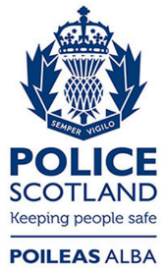 Freedom of Information ResponseOur reference:  FOI 23-1970Responded to:  22 August 2023YearDescriptionSold price2021Royal Swiss 6pc Knife Set in Black£7.002021Royal Swiss 6pc Knife Set in Black£7.002021Royal Swiss 6pc Knife Set in Black£7.002021Royal Swiss 6pc Knife Set in White£7.002021Royal Swiss 6pc Knife Set in White£11.002021Swissline 5pc Knife Set With Peeler Multicolour£5.002021Swissline 5pc Knife Set With Peeler Multicolour£9.002021Swissline 5pc Knife Set With Peeler In Red£7.002021Swissline 5pc Knife Set With Peeler In Red£5.002021Swissline 5pc Knife Set With Peeler In Black£9.002021Swissline 5pc Knife Set With Peeler In Black£9.002021Swissline 5pc Knife Set With Peeler In Blue£5.002021Swissline 5pc Knife Set With Peeler In Purple£5.002021Swissline 5pc Knife Set With Peeler In Purple£5.002021Polaroid DAB Digital Radio£9.002021Paolo Sartori Mens Black Shoes Size 9 (New in Box)£12.002021Selection of Sat Nav Units and Dash Cam£20.002021Stamp Album With Stamp Collection£14.002021Samsung Gear VR£15.002021Selection of Griffin Charging Cables (New)£10.0020212 x Griffin Power Banks (New)£15.0020212 x Griffin Power Banks (New)£12.002021Nintendo Switch (Console Only)£80.002021Selection of Apple Accessories (New)£14.002021Selection of Collectable Coins£30.002021Apple Airpods In Charging Case (Untested)£60.002021Apple Airpods In Charging Case (Untested)£20.002021Monarch Portable Bluetooth Speaker£8.002021Selection of Metal Strap Watches£30.002021Pandora Silver Coloured Ring With Box£14.002021Gold Coloured Fossil Watch With Box (Paint on the Strap)£10.002021Ladies Leather Strap Watch With Clear Stone Design£8.002021Limit Gents Metal Strap Watch With Box£6.002021Limit Gents Metal Strap Watch With Box£6.002021Selection of Rubber Strap Watches£8.002021Selection of Silver Coloured Bracelets£10.002021Phil Smith Curling Tong£4.002021Polaroid Sound Bar£4.002021Orbea Bike in Black£35.002021Boardman MTX 8.6 Bike in Blue£180.002021Ortler Gents Bike in Black£55.002021Huttenberg Petrol 8500W Generator (New)£105.002021Huttenberg Petrol 8500W Generator (New)£105.002021Large Selection of Tools£25.002021MacAllister MRM45 Lawnmower (New)£20.002021MacAllister MRM45 Lawnmower (New)£15.002021Petrol Powered Strimmer£10.002021Radio Microphone Set£26.002021Pipe Threader Kit£25.002021Saracen Dual Suspension Bike£9.002021On One Scandle Mountain Bike in Black£20.002021Single Speed Bike in Black£30.002021Specialized Hardrock Bike In White£60.002021Cannondale F5 Bike in Black£65.002021Specialized Hardrock Bike in White£90.002021Vertigo Nordend Bike in Black£5.002021Specialized Diverge Bike in Black£115.002021Specialized Stump Jumper Bike in Black and Red£250.002021Ridgeback Velocity Bike in Grey£75.002021Trek 6500 Bike in Orange£25.002021Silverfox Dual Suspension Bike in Black and Green£10.002021Orange P7 Bike in Red£35.002021GIANT DEFY Racer in White and Red  (Frame Damage)£20.002021Apollo Outrider Bike in Green£4.002021Integra Phantom Bike in Silver£4.002021Cube Aim Bike in Black£30.002021Raleigh Firefly Bike in Black£4.002021Giant Roam Bike in Black£40.002021Norco Fluid Bike in Green£240.002021Baby Weavers Car Seat£2.002021Telescope Parts£2.002021Stanley Consumables Box With Contents£4.002021Box of Mixed Home Goods£5.002021Dawes Tour Bike in Red£5.002021Carrera Subway Bike in Red   (Damaged Forks)£15.002021Ridgeback MX2 Bike in Black£20.002021Raleigh Max In Purple£4.002021GIANT ATX In Black£60.002021Phantom Integra Bike in Silver£4.002021Girls Bike in Purple£4.002021Gemini Outrider Bike in Purple£4.002021Bag of Mixed Clothing Items£5.002021Bag of Mixed Clothing Items£5.002021Bag of Mixed Clothing Items£5.002021Bag of Mixed Clothing Items£5.002021Bag of Mixed Clothing Items£5.002021Bag of Mixed Clothing Items£5.002021Bag of Mixed Clothing Items£5.002021Bag of Mixed Clothing Items£5.002021Raleigh Scafell Bike in Silver£2.002021Dual Suspension Bike in Black and Red£2.002021XC Elite Bike in Silver£4.002021Carrera Subway Two Bike£50.002021Carrera Crossfire Bike in Black and White£20.002021Apollo Kinx Girls Bike£4.002021Apollo Dual Suspension Bike in Black£4.002021Felt Bike in White£10.002021Probike Blizzard Bike In Grey£4.002021BMX Bike in Red£4.002021Ferrini Ride Boys Bike£7.002021BMX Bike in Red£7.002021Indi ATB Bike in Black£9.002021Apollo Vortice Bike in Red£4.002021Indi ATB Bike in Black£9.002021Team Bike in Pink£4.002021Carrera Vulcan Bike in Blue£32.002021Carrera Crossfire in Black and White£35.002021Carrera Virtuoso Racer in White (Damaged Forks)£40.002021Carrera Crossfire 3 In Grey and White£45.002021Cross Ladies Bike With Rear Rack£25.002021Large Selection of Tools, Parts and Weights£9.002021Electric Scooter (No Charger)£60.002021Reid Electric Scooter (No Charger)£70.002021Crane Hinge Folding Bike£35.002021Selection of Power Banks£11.002021Large Selection of Mixed Currency Coins and Notes£30.002021Selection of Metal Strap Watches£15.002021Selection of Leather Strap Watches£10.002021Selection of Gold Coloured Rings£50.002021Selection of Metal Strap Watches£10.002021Selection of Silver Coloured Bracelets and Bangles£27.002021Selection of Silver Coloured Rings£15.002021Selection of Gold Coloured Necklaces£25.002021Selection of Silver Coloured Necklaces£17.002021Selection of Silver Coloured Rings£9.002021Minirig Portable Speaker with Carry Case and Cables£27.002021Toni and Guy Hair Straighteners£11.002021Selection of Mixed Rings£7.002021Apple Airpods With Charging Case and Lego Outer Case£20.002021Apple Airpods With Charging Case£20.002021Apple Airpods With Charging Case£25.002021Ultimate Ears Bluetooth Portable Speaker£22.002021Selection of Beauty Items£20.002021Camera Lens Selection£42.002021Steath Bomber Black Off Road Electric Bike With Key (No Charger)£900.002021Electric Off Road Scooter (No Key or Charger)£125.002021Hoverboard in Blue (No Charger)£15.002021British Eagle Bike in Blue£4.002021Apollo xc24 in Red£4.002021Muddyfox Freefall Bike in Blue£4.002021Apollo Childs Bike in Blue£4.002021Apollo Slant Bike in Black£4.002021Ridgeback Adventure Bike in Blue£17.002021Carrera Valour Bike in White£60.002021Specialized Diverge Road Bike£200.002021Ridgeback Storm Bike in Blue£80.002021Ridgeback Nova Bike in Red£25.002021Pinnacle Lithium Bike in Black£65.002021Selection of Childrens Bikes and Scooters£4.002021DeWalt Router With Box£32.002021Selection of Golf Clubs With Bag£10.002021Selection of Childrens Golf Clubs With Bag£6.002021Girls Bike in Pink£4.002021Challenge Thunder Dual Suspension Bike£4.002021Carrera Vengeance Bike in Black£45.002021Shockwave BMX Bike in Red£6.002021Girls Bike in Pink£4.002021Lincoln Storm Bike in Grey£8.002021Schwinn Boys Bike in Blue£11.002021Trax Dual Suspension Bike in Pink£3.002021Townsend Topeka Bike in Blue£4.002021Trek Dual Sport 2 in Black£70.002021Large Box of Mixed Bags£10.002021Mountain Bike in Blue£6.002021Apollo FS24 Bike in Black£4.002021Zombie BMX in Green£4.002021Mafiabikes BMX in Black and Red£20.002021Zinc BMX in Black and Green£4.002021Apollo BMX in Grey£4.002021Merida HFS Bike in Grey and White£70.002021Jamis Trail Bike in Black£55.002021Pinnicle Cobalt 2 Bike in Black£55.002021NineWest Suitcase (New With Tags)£18.002021Antler Travel Case£6.002021DeWalt Recip Saw With Battery and Charger£20.002021Ryobi Cordless Grinder With Battery£6.002021Ring Tyre Inflator£2.002021Titan SDS Drill 240V£10.002021DeWalt Circular Saw With 6ah Battery£100.002021Selection of Mixed Tools£15.002021Head Carry Case With 8 Squash Rackets£20.002021Selection of Jigsaws and Games£8.002021Carrera TDF Racer in Black£30.002021Electric Scooter (No Charger)£10.002021Box of Mixed Home Goods£5.002021Selection of Gold Coloured Rings£105.002021Selection of Silver Coloured Rings£25.002021Selection of Metal Strap Watches£35.002021Oral-B Pro 2 Electric Toothbrush£10.002021Apple Watch Series 3 42mm With Box and Charger£50.002021Apple Watch Series 5 40mm With Box and Charger£100.002021Apple Airpod Pro (New in Box)£20.002021Palm Angels Airpod Pro Case Set rrp£55£4.002021Creed Aventus For Her 75ml EDP£15.002021Thierry Mugler Alien 90ml EDP£12.002021Yves Saint Laurent Black Opium 90ml EDP£25.002021Apple Watch Series 4 44mm (Damaged Glass)£25.002021Hopestar Bluetooth Speaker£9.002021Beats Wireless Headphones£12.002021Selection of Mixed Watches£12.002021Bose Bluetooth Earphones With Case and Charger£25.002021Large Bag Of Mixed Jewellery£6.002021Selection of Collectable Coins£14.002021Boss Orange Silver Coloured Watch£35.002021Selection of Mixed Watches£35.002021Selection of Mixed Watches£12.002021Selection of Mixed Watches£9.002021Selection of Silver Coloured Watches£15.002021Selection of Silver Coloured Bracelets and Bangles£40.002021Selection of Mixed Watches£9.002021Selection of Mixed Watches£14.002021Radley Ladies Watch (New With Box)£32.002021Skagen Ladies Watch (New With Box rrp £145)£25.002021Casio Sheen Ladies Watch (New With Box)£15.002021DKNY Ladies Watch (New With Tags rrp £179)£55.002021Sekonda Gold Coloured Watch With Box£30.002021Accurist Leather Strap Watch (New With Box)£15.002021Sekonda Metal Strap Watch£15.002021Sony Portable Bluetooth Speaker£17.002021Longines Automatic Watch With Damaged Leather Strap (Working)£145.002021Selection of Metal Strap Watches£10.002021Selection of Power Banks£7.002021Lulu Guinness Ladies Purse rrp £295£45.002021Michael Kors Phone Case to Fit iPhone 7 and 8£4.002021Verset Parfums Pour Toi 100ml EDP£4.002021Saracen Dual Suspension Bike£2.002021Partner K650 Petrol Cut Off Saw£30.002021Cordless Grass Strimmer£6.002021Flymo Petrol Powered Hedge Trimmer£21.002021MacAllister Jigsaw In Box£4.002021Ring Tyre Inflator£4.002021Set of Confidence Golf Clubs With Bag£30.002021Tabletop Roulette Set£2.002021Marcos Leather Jacket (New With Tags)£5.002021Yessica Leather Jacket (New With Tags)£5.002021Laura Bianca Leather Jacket Size L (New With Tags)£5.002021Gypsy Leather Jacket (New With Tags)£5.002021DM Brown Leather Jacket (New With Tags)£5.002021Samsung TV (No Stand or Remote)£4.002021Selection of Tools£6.002021Garrett ACE150 Metal Detector£45.002021Motorbike Clothing, Protection and Gloves£12.002021iPad Case with Kingston 8GB Flash Drive (New)£4.002021Molton Brown Gift Set£14.002021Powerbase 18V Cordless Drill£6.002021Large Selection Of Tools£31.002021Camping Stove With Kettle and Extra Gas£5.002021Fender Squire Acoustic Guitar With Case£35.002021Apollo Slant Bike in Black£18.002021Reebok Edge In Silver and Red£5.002021Apollo Frenzy Bike£2.002021Avigo Recon Bike in Green£4.002021Apollo Creed Bike in Blue£20.002021Ridgeback Motion Bike With Rear Rack£23.002021Carrera Subway 8 Bike£50.002021Haro Escape Bike in Blue£20.002021Raleigh Gents Bike£20.002021Edgar 24 Bike in Green£20.002021Terrain BMX in Yellow£10.002021Schwinn Core BMX£4.002021Terrain Yukon Bike in Blue and Black£4.002021Carrera Valour Bike in Blue£20.002021Secialized Hotrock Bike in Green£14.002021Vertigo Picadilly Racer (No Seat)£28.002021Apollo Slant Bike in Black£28.002021Apollo Gridlock Bike in Black£2.002021Terrain Ascent Bike in Black£2.002021Rhino B2 Xtreme Bike in Red and Silver£8.002021Marin San Rafael Bike in Grey£36.002021Apollo Frenzy Bike in Black£10.002021Apollo Dual Suspension Bike in Blue£2.002021Falcon Explorer Bike in Grey£4.002021Specialized Hardrock Bike in Grey£10.002021Raleigh Road Bike in White and Green£35.002021Raleigh MAX Dual Suspension Bike£22.002021GIANT Boulder Bike in Black£25.002021Silverfox Thunder Bike in Black and White£2.002021Rhino Dual Suspension Bike in Grey£2.002021Avigo Girls Dual Suspension Bike£9.002021BMX in Silver£2.002021Spike Bike in Black and Green£4.002021Batman Bike in Black£4.002021Avigo Panda Pals Girls Bike£4.002021Mongoose BMX in Black£6.002021No Cent BMX in Red£2.002021Vibe 180 BMX in Pink£12.002021Townsend Commander Bike in Green£4.002021ION USB Photo Scanner£6.002021Bell Accordian£8.002021Marksman Camping Stove£4.002021Tresemme Ceramic Styler 230£4.002021Selection of DeWalt Tools including Recip Saw, Drill and Flexi Light (No Batteries and Charger)£10.002021Tecmix Mixer 240V£7.002021Eibenstock Mixer 110V£10.002021Tannoy Speakers With Technics Amplifier£27.002021Large Selection of Buggies£35.002021Trax T16 Bike in Yellow£4.002021Ladies Bike in Blue£4.002021Selection of Golf Clubs and Bags£4.002021Selection of Childs Scooters£4.002021Gree Air Con Unit (Tested Working)£21.002021Raleigh Freeride Ladies Bike£10.002021Silverfox Dual Suspension Bike£10.002021Mountain Bike in Grey£4.002021Saracen Tufftrax Bike in Black and White£10.002021Basis Mtb-X1 Dual Suspension Bike£12.002021Trax TFS24 Bike in Red£2.002021Apollo Transition Bike in Silver and Orange£4.002021Carrera Subway Bike in Grey£30.002021TREK Bike in Red£5.002021GIANT Boulder Bike in Red£5.002021Selection of BMX Bikes for Spares£5.002021Xbox 360 Console With Cables and Controllers£2.002021Huffy Tempest Bike in White and Pink£2.002021Trax TFS1 Bike in Red£2.002021Prince Tennis Racket£2.002021Selection of Gold Coloured Rings£65.002021Selection of Silver Coloured Rings£25.002021Silver Coloured Bracelets and Bangles£42.002021Selection of Gold Coloured Necklaces£98.002021Selection of Gold Coloured Rings£75.002021Selection of Mixed Rings£20.002021Selection of Gold Coloured Bracelets and Bangles£25.002021Selection of Mixed Watches£7.002021Creed Aventus for Her 75ml£10.002021Calvin Klein CKin2U EDT 150ml£15.002021Dolce and Gabbana EDT 50ml£5.002021Joop Jump EDT 100ml£5.002021Charlie Red and Gold Selection£5.002021Ezviz HD WI-FI Camera£18.002021Apple Airpods With Charging Case£22.002021Sony Bluetooth Headphones£6.002021KS Wireless Headphones£2.002021Large Selection of Mixed Jewellery£24.002021Selection of Skinny Dip Phone Cases for iPhone 11, XS, XR, Max£10.002021Selection of Gold Coloured Necklaces£30.002021Selection of Gold Coloured Rings£65.002021Selection of Silver Coloured Necklaces£12.002021Selection of Mixed Watches£2.002021Selection of Mixed Watches£2.002021Selection of Silver Coloured Rings£20.002021Irwin Marples Chisel Set in Wooden Case£32.002021Bluetooth Earpods With Charging Case£18.002021Large Selection of Mixed Jewellery£48.002021Selection of Silver Rings£10.002021Selection of Mixed Bracelets and Bangles£15.002021SanDisk Clip Sport MP3 Player£2.002021Selection of Silver Coloured Rings£9.002021Selection of Mixed Bangles£11.002021Selection of Silver Coloured Rings£13.002021Selection of Gold Coloured Bracelets and Bangles£12.002021Selection of Mixed Jewellery£5.002021Selection of Silver Rings£10.002021Selection of Silver Bracelets and Necklaces£13.002021Selection of LG Surround Sound Speakers (Untested)£5.0020212 Section Aluminium Ladder£10.002021Toshiba Regza 42" TV (No Remote)£4.002021Techwood 32" TV (No Remote)£2.002021Steel Wheel 5 Stud With Uniroyal 195/65/15 Tyre£4.002021EVO Electric Scooter (No Charger)£20.002021Leader 3 Wheeled Mobility Scooter (No Key or Charger)£5.002021Stihl TS400 Petrol Cut Off Saw£70.0020212 x Toolbags With Hand Tools£25.002021Vacuum Pump (New in Box)£15.002021Bosch Power Plus Drill£5.002021Champion Garden Blower Vac£5.002021Magna Red Ridge Bike£2.002021Edgar 24 Bike in Green£2.002021Triax Bike in Blue and Silver£10.002021BSA Bike in Blue£15.002021Kona Caldera Bike in Green£30.002021Specialized Hardrock Bike in Grey£65.002021Folding Bike With Rear Rack£20.002021Boardman Comp Bike With Rear Rack£115.002021GT Aggressor 3 in Silver£10.002021Ridgeback Electric Ladies Bike (No Battery, Charger and Key)£90.002021Apollo Belmont Bike in Black and Grey£25.002021Ridgeback Storm Bike in Grey£25.002021Raleigh Dual Suspension Bike£5.002021Romet Mustang M1 Bike (Wrong Size Front Wheel)£160.002021Specialized Rockhopper Bike in Black£40.002021Revolution Courier Classic Bike in Black£25.002021Pinnacle Bike in Orange£130.002021Ghost Bike in Black£165.002021Ridgeback Gents Bike in Black£5.002021Saracen Ladies Bike in White£25.002021Insync Electric Bike in Black (New but Missing Seat, Pedals and Charger)£210.002021Brown Leather Jacket Size 54 (New With Tags)£8.002021Black Leather Jacket Size M (New With Tags)£9.002021Brown Leather Jacket Size 44 (New With Tags)£6.002021Brown Leather Jacket Size 38 (New With Tags)£6.002021Black Leather Jacket Size 46 (New With Tags)£8.002021Brown Leather Jacket Size S (New With Tags)£6.002021Black Leather Jacket Size 50 (New With Tags)£4.002021Selection of Fishing Rods and Reels£5.002021Selection of Childrens Toys£2.002021Sony DVD Player (New in Box)£4.002021Selection of Home Decor Vases£2.002021Selection of Tennis Rackets£5.002021Selection of Tennis Rackets£5.002021Powerade XION4 Bike£7.002021Large Selection of Bags£5.002021Large Box of Unberellas and Walking Aids£2.002021Ryobi Petrol Strimmer£10.002021McCulloch Petrol Strimmer£10.002021Selection of New VHS Tapes£2.002021Orbit Tandem Bike in Silver£5.002021Mountain Bike in Black With Grey Wheels£2.002021Raleigh Freeride In Grey£7.002021Terrain Dual Suspension Bike£7.002021Universal Wildthing Bike in Black£2.002021Excel Bullet Dual Suspension Bike£5.002021Mountain Bike in Blue£2.002021Challenge Sceptre Dual Suspension Bike£2.002021Diamondback Cherokee Bike in Purple£2.002021X-Rated Bike in Black£2.002021Hoppa Shop Assist Trolley£4.002021Selection of Silver Coloured Necklaces£30.002021Apple Airpods With Charging Case£20.002021Selection of Metal Strap Watches£40.002021Selection of Gold Coloured Necklaces£20.002021Large Selection of Mixed Jewellery£22.002021Laura Ashley Silver Coloured Metal Strap Watch With Box£5.002021Gianello Silver Coloured Metal Strap Watch With Box£5.002021Selection of Ladies Watches£5.002021Selection of Mixed Watches£9.002021Selection of Metal Strap Watches£40.002021Selection of Metal Strap Watches£40.002021Selection of Apple Airpod Charging Cases£15.002021Selection of Mixed New Watches£5.002021Selection of Mixed New Watches£5.002021Sekonda Silver Coloured Metal Strap Watch With Box£4.002021Gold Coloured Necklace and Bracelet Set£27.002021Selection of Gift Cards£22.002021Silver Bracelet With Box£6.002021Necklace and Earing Set With Crystals From Swarovski£5.002021Large Bag of Mixed Jewellery£15.002021Selection of Collectable Medals and Coins£12.002021Selection of Mixed Watches£9.002021Selection of Postage Stamps£5.002021Landscape With Farm Buildings Painting By John Crome£25.002021Michael Kors Gold Coloured Gents Watch With Box£50.002021Tag Heuer Professional Watch In Silver Colour With Black Face£180.002021Raymond Weil Gents Metal Strap Watch In Gold and Silver Colour£250.002021Longines Le Grand Classique Gold Coloured Dress Watch With Leather Strap£120.002021Selection of Bracelets and Bangles£35.002021Selection of Mixed Bracelets£42.002021Selection of Mixed Watches£21.002021Large Bag of Mixed Jewellery Items£14.002021Selection of Sunglasses£25.002021Selection of Sunglasses£45.002021Selection of Sunglasses£45.002021Large Bag of Mixed Jewellery Items£5.002021Large Bag of Mixed Jewellery Items£5.002021Bag of Mixed Jewellery Items£5.002021Bag of Mixed Jewellery Items£15.002021Tech Gear Portable Keyboard With Cover£4.002021Selection of Sunglasses£55.002021Gillette Razors and Blades£3.002021Silver Coloured Stop Watch With White Face£5.002021UE MP4/4 Limited Edition Bluetooth Speaker£9.0020212 x Aqua Pour Homme Gift Sets£4.002021Selection of Mixed Records£23.002021Selection of New Watches£75.002021Selection of New Watches£75.002021Large Selection of Make-Up and Beauty Items£15.002021Large Selection of New Sunglasses£20.002021Selection of Mixed Electrical Items and Cameras£25.002021Large Bag of Mixed Clothing Items£15.002021Large Bag of Mixed Clothing Items£15.002021DeWalt Cordless Jigsaw (No Battery or Charger)£10.002021Terratek Cordless Drill (No Charger)£4.002021Raleigh Gents Bike in Purple£2.002021Crusader Arizona Bike In Silver£2.002021Girls Doll Set (New in Box)£12.002021Selection of Gold Coloured Rings£245.002021Selection of Silver Coloured Bracelets and Bangles£50.002021Selection of Gold Coloured Bangles£100.002021Selection of Silver Coloured Necklaces£22.002021Selection of Gold Coloured Bracelets£330.002021Selection of Silver Coloured Bracelets£40.002021Selection of Gold Coloured Rings£225.002021Selection of Silver Coloured Bracelets£30.002021Canon Powershot D30 Digital Camera£17.002021Sandstrom Digital Photo Frame£10.002021Emotion Drone (No Leads or Controller)£10.002021Selection of Gold Coloured Rings£265.002021Selection of Silver Coloured Rings£160.002021Selection of Silver Coloured Necklaces£25.002021Selection of Gold Coloured Necklaces£175.002021Selection of Silver Coloured Necklaces£20.002021Selection of Gold Coloured Rings£180.002021Selection of Gold Coloured Necklaces£95.002021Monstar Superstar High Powered Bluetooth Speaker£2.002021Mixed Selection of Xbox and Playstation Games£10.002021Monstar Superstar High Powered Bluetooth Speaker£20.002021Fresh n Rebel Rockbox Bluetooth Portable Speaker£25.002021Urban Revolt Streetbeat Bluetooth Speaker£10.002021Selection of Gold Coloured Rings£120.002021Selection of Silver Coloured Watches£10.002021Selection of Leather Strap Watches£7.002021Fresh n Rebel Lace Sports Wireless Earbuds£9.002021Groov-e Bluetooth Headphones In Black and Gold Colour£20.002021Groov-e Bluetooth Headphones In Black and Gold Colour£15.002021Selection of Metal Strap Watches£19.002021Mario Kart Wii Pack£30.002021Sanitas Hair Removal Set£11.002021Michael Kors Ladies Slip on Shoes£15.002021DeWalt 18V Drill in Box£50.002021Ryobi 18V Drill With 2 Batteries and Charger£15.002021Makita Drill In Box£22.002021Ryobi Petrol Strimmer£7.002021Yamaha Malta Outboard Motor£90.002021110V Electric Cement Mixer£65.002021Parkside Electric Planer£9.002021Titan Electric Chainsaw£7.002021Power Devil Circular Saw£5.002021Stihl TS410£112.002021Petrol Powered Hedge Cutter£17.002021Stihl HS81RC Hedge Cutter£95.002021Stihl Petrol Powered Chainsaw£65.002021Core Drill Set£10.002021DeWalt Drill£20.002021Stanley FATMAX Toolbox With Tools£22.002021Honda EU Invertor Generator£150.002021Honda Powered 5000 Generator£30.002021DeWalt Portable Bench Saw£55.002021Raleigh Circa 2 With Rear Rack£65.002021Challenge Emulator In Blue£14.002021Freespirit Everest Bike in Silver£2.002021GT Bike in Blue and Silver£35.002021Carrera Sulcata In Black and Orange£145.002021Charge Plug Single Speed Bike In Black£60.002021Venture Milemaster In Blue and Silver£16.002021Dawes Sahara Bike in White£70.002021Falcon Racer in Green£30.002021Apollo Cafe 1 In Silver£20.002021Trek 6000 Bike in Black and Bronze Colour£125.002021Apollo Vendetta In Blue and Silver£30.002021GT Paloma Bike In Black And White£25.002021Crusader California In Black£20.002021Universal Extreme Bike in White£17.002021Apollo FS26 Bike in Red and Silver£17.002021Universal Wildthing In Purple£15.002021GIANT Boulder in Blue£25.002021Apollo Transfer In Grey£20.002021Apollo Bike in Pink£7.002021Raleigh Firefly In Red£7.002021Concept Mountain Bike in Black£15.002021Specialized Hardrock In Silver£55.002021Apollo Phaze in Blue£25.002021Childs Motobike In Yellow£7.002021Voodoo BMX in Black£10.002021Shockwave BMX in Red£21.002021Activ Dual Suspension Bike in Blue£17.002021Apollo Valier Bike in Green£37.002021Claude Butler Electra Bike in Yellow£12.002021Raleigh Mantaray In Blue£7.002021Quantum Dual Suspension Bike in Yellow£16.002021Townsend Team Elite Bike£4.002021Small Frame Mountain Bike in Black£8.002021Coyote Bike in Grey and Black£13.002021Maxima Bike in Purple£8.002021Apollo Slant In Red£9.002021Apollo Juice In Grey£4.002021Charge Grater Bike in Black£60.002021BTwin Rockrider 340 In Black£50.002021Norco Storm 7 in Black£60.002021Merida Matts In Black and Red£90.002021Muddyfox Recoil 26 in Black£15.002021GIANT Trance In Grey£435.002021Claude Butler Cape Wrath in Grey£80.002021GIANT Talon In Grey and Red£185.002021GIANT Rincon In Black and White£2.002021BTwin Rockrider 500 in Grey£90.002021Boardman Team FS Dual Suspension Bike£215.002021GIANT Boulder In Black£40.002021Falcon Atom Bike in Blue£25.002021Specialized Hardrock in Grey£65.002021Apollo Verge in Silver£13.002021Dawes 21 Bike in Black£60.002021X-Rated Bike in Black and Yellow£15.002021Leopard Junior Series 26 Bike£40.002021Rockrider ST500 Bike in Yellow£45.002021Carrera Crosssfire 2 in Black£80.002021Carrera Vengeance Bike in Black£140.002021Carrera Parva LTD Bike in Black£70.002021Carrera Kraken Bike in Red£165.002021Specialized Tricross Bike in Blue£195.002021Vertigo Piccadilly Racer Bike£60.002021Carrera Vengeance Bike in Grey£90.002021Single Speed BMX Style Bike£15.002021TREK 800 In Orange£17.002021Saracen ICON in Red£14.002021Muddyfox Recoil 24 In Black£27.002021Dawes GIRO Recer Bike in Black and Yellow£90.002021Carrera Vengeance In Black and Grey£160.002021Apollo Code Bike in Black£25.002021BTwin Rockrider 340 in Black£40.002021Carrera Kraken Bike in White£180.002021Apollo Feud Bike in RED£28.002021GT Bike in Blue£75.002021Venture Trespass Dual Suspension Bike£4.002021Carrera Crossfire 1 Bike in Black and White£90.002021Optima Reactive In Grey and Red£10.002021Specialized Expedition Bike in Black and Grey£35.002021Raleigh Tucana Dual Suspension Bike£21.002021Dunlop Cosmos Bike in Purple and White£20.002021Apollo FS26 Bike in Black£13.002021Viper BMX in Orange£9.002021Hyper BMX in Black£15.002021X-Rated BMX in Red£11.002021SCOTT Scale Bike in Black and Orange£85.002021X-Rated BMX in Red£16.002021Newboy BMX Bike£7.002021Silverfox BMX in Black and Blue£9.002021Trax BMX in Green£13.002021Voodoo BMX in Black£9.002021Avigo Wired Bike in Black£6.002021X-Rated Furnace BMX£8.002021Dillinger Folding Electric Bike With Rear Box in Red Colour (No Keys or Charger)£45.002021Mystic Girls Bike in Pink£5.002021Specialized Hardrock Bike in Blue£130.002021Full Suspension Bike in Black£2.002021Mondraker Factar R Bike in Red and White£305.002021Scott Junior Series Bike in Red£45.002021British Eagle Trailbreaker Bike£13.002021Ridge Full Suspension Bike in Silver£15.002021Apollo Vivid Bike in White and Green£18.002021Challenge Full Suspension Bike in Red and White£15.002021Probike Escape Bike in Black£8.002021Universal Extreme Bike in Black and Silver£10.002021INDI Crank Bike in Orange£14.002021Apollo Paradox Full Suspension Bike£4.002021Carrera Vulcan in Black£2.002021Selection of Bikes for Spares£6.002021Hilti TE3-C (Tested Running)£25.002021Hilti TE2 (Tested Running)£25.002021Hilti TE3-M (Tested Running)£20.002021Hilti TE3-C (Tested Running)£20.002021Selection of Gold Coloured Rings£155.002021Selection of Gold Coloured Bracelets and Bangles£315.002021Selection of Silver Coloured Bracelets and Bangles£15.002021Selection of Gold Coloured Rings£110.002021Selection of Silver Coloured Rings£25.002021Selection of Silver Coloured Necklaces£40.002021iPod Touch 32GB£15.002021Apple Watch Series 3 42mm£45.002021Boss BR-600 Digital Recorder (No Power Cable)£27.002021Behringer C-1 Microphone£15.002021Davidoff Cool Water Gift Set£6.002021Blackweb Bluetooth Speaker£10.002021Zoetree Bluetooth Speaker£12.002021Blackweb Noise Cancelling Bluetooth Headphones£12.002021Beats Headphones in White£12.002021PowerGeek Mini Wireless Speaker£8.002021LR Vision Binoculars£14.002021Large Selection of Mixed Jewellery£45.002021La Vie Est Belle En Rose 50ml EDT£5.002021Rosie for Autograph 75ml EDP£4.002021iHip Bluetooth Speaker£12.002021Selection of Metal Strap Watches£10.002021Selection of Leather Strap Watches£20.002021Apple Airpods With Charging Case£25.002021UE Bluetooth Speaker£22.002021Fluke Multimeter With Case£40.002021Selection of Powerbanks£15.002021Nintendo 3DS With Case and 7 Games£30.002021Pandora Bracelet With Box£12.002021Infinity Solar Charger£15.002021Selection of Silver Coloured Rings£20.002021Selection of Silver Coloured Bracelets£22.002021Selection of Gold Coloured Bracelets and Bangles£330.002021Selection of Bracelets  rrp£4.99 each£4.002021Selection of Silver Coloured Bracelets£17.002021Selection of Gold Colour Metal Strap Watches£30.002021Selection of Leather Strap Watches£27.002021Selection of Sat Nav Units£4.002021Midnight Fantasy 50ml EDP by Britney Spears£4.002021Apple Pencil£20.002021Nikon Monarch 7 Binoculars With Case£5.002021Wahl Cordless Dog Clipper Set£29.002021UE Portable Bluetooth Speaker£35.002021Selection of Silver Coloured Rings£25.002021Selection of Gold Coloured Bracelets£300.002021Kowa TS-611 Spotting Scope£90.002021Selection of Metal Strap Watches£17.002021Ladies Watch and Bracelet Gift Set£12.002021Set of Golf Bag Drinks Stirrers£9.0020212 x Digital Cameras£10.002021Selection of Leather Strap Watches£17.002021Selection of Rubber Strap Watches£7.002021Selection of Ladies Metal Strap Watches£30.002021Casio G-Shock Watch£40.002021Selection of Portable Speakers£6.002021Sekonda Leather Strap Watch With Box£10.002021Selection of Power Banks£7.002021Nikon Coolpix Digital Camera With Case£7.002021Selection of Silver Coloured Bracelets£70.002021Binoculars With Carry Case£9.0020212 x Sets of LED Colour Changing Candles£10.002021Multiplex Vision V21e Cooler Unit£5.002021Multiplex Vision V21e Cooler Unit£5.002021Selection of Golf Clubs and 2 x Bags£20.002021Days Walking Aid With Soft Padded Seat and Basket£10.002021Mobility Scooter£55.0020212 x Shopping Assist Trolleys£10.002021Qualcast Electric Lawnmower£4.002021Toshiba Regza 32" TV£10.002021Samsung GIGA Sound Mini HiFi£25.002021Blaupunkt 24" TV DVD Combi With Remote (Tested Working)£15.002021Cello 32" TV£24.002021Tall Standing Mirror In White£7.002021Large Box of Backpacks£28.002021Large Selection of Makita Battery Power Tools (No Batteries Included)£130.002021Parker Petrol Strimmer£40.002021Large Manual Winch Unit£20.002021Selection of Double Switched 13A Sockets With USB£20.002021Draper Electric Drill£4.002021Power Devil Router£7.002021Small Electric Sander£4.002021Makita Twin Drill Set With Charger£15.002021Electric Hedge Trimmer£7.002021SKIL Orbital Sander£25.002021Draper 3/8 Drive Socket Set£15.002021Bosch Drill and Bit Set£15.002021Bosch Drill With 3 x Batteries and Charger£25.002021Slide Compound Mitre Saw£15.002021Makita Hammer Drill With Battery and Charger£70.002021Petrol Powered Hedge Cutter£21.002021Powerfix Level Set£10.002021Tool Box With Hand Tools£15.002021Jigsaw£6.002021Workzone 3.6V Screwdriver Set£5.002021Large Bag of Mixed Clothing£45.002021Large Bag of Mixed Clothing£45.002021Large Bag of Mixed Clothing£45.002021Large Bag of Mixed Clothing£45.002021Large Bag of Mixed Clothing£45.002021Large Bag of Mixed Clothing£45.002021Large Bag of Mixed Clothing£45.002021Large Bag of Mixed Clothing£45.002021Performance Power Saw and Drill Set (No Battery)£9.002021Ladies Monsoon Boots Size 7 In Brown Colour£11.002021No Fear Roller Blades (Size 5-8)£4.002021Technica Travel Case (Laptop) With Wheels and Extendable Handle£7.002021ION Road Rocker£4.002021Elite Volare Cycle Training Stand£40.002021Screwdriver and Pliers Set£15.002021Workshop Soldering Kit£15.002021Megger Electrical Tester£230.002021DeWalt Drill With Battery and Charger£10.002021Selection of Crowbars and Prybars£15.0020212 x Sledge Hammers£11.002021Selection of Bolt Cutters£23.002021RSB London Girls Boots Size 11£4.002021RSB London Girls Boots Size 11£4.002021Remonte Ladies Slip On Shoes Size 4£2.002021SKO Ladies Shoes in Red Size 4£2.002021Spot-On Ladies Shoes Size 4£2.002021Essex Glam Ladies Shoes Size 4£4.002021Essex Glam Ladies Shoes Size 4£2.002021Essex Glam Ladies Shoes Size 3£4.002021Dolcis Ladies Shoes Size 5£6.002021Dolcis Ladies Shoes Size 5£4.002021SKO Ladies Shoes Size 4£4.002021Mamas and Papas ( A Box of Lovliness)£7.0020212 x Large Blackets in Pink Colour£9.002021Jedson Bass Guitar (Small Neck) With Case£45.002021Folding Parking Bollard With Keys£7.002021Panasonic CD/Radio HiFi£15.002021KS X Dock 2 Clock Radio Speaker Dock (For iPhone)£14.002021Selection of Various Home Items£10.002021Pair of Garden Lanterns£4.002021Selection of Childrens Toys£15.002021Large Selection of Home Goods and Cleaning Items£15.00202118V Cordless Drill With Battery and Charger£8.002021Selection of Sports Equipment£4.002021Selection of Gardening Tools£8.002021Selection of Axe's£19.002021Large Box of Mixed Tools£40.002021Large Box of Mixed Tools£35.002021Large Box of Mixed Tools£35.002021Large Box of Ladies Handbags£35.002021Large Selection of Wallets and Purses£70.002021Selection of DVD's, CD's, and Playstation Games£4.002021Royal Einhell Petrol Blower Vac£15.002021Thule Rear Vehicle Storage Box With Towbar Mount£150.002021Vocal Star Portable PA Speaker£4.002021Mountfield Petrol Hedge Trimmer£25.002021Selection of Golf Clubs and 3 x Golf Bags£85.002021Britax Romer Buggy in Grey Colour£7.002021Selection of Lightweight Suitcases£19.002021Hoverboard in White With Case ( No Charger and Untested)£25.002021Large Bag of Mixed Clothing£50.002021Large Bag of Mixed Clothing£50.002021Large Bag of Mixed Clothing£50.002021Large Bag of Mixed Clothing£50.002021Selection of Home Goods£10.002021Adidas Team Court Trainers Child Size 7.5£6.002021Mens Lacoste Boots in Size 7£10.002021Selection of Mixed Shoes and Trainers£7.002021Childs Electric BMW ( No Charger and Untested )£10.002021Childs Electric Motorbike ( No Charger and Untested )£4.002021Carrera Parva LTD in Black£40.002021Dolan Racer Bike in Blue and White£85.002021Raleigh Tourer Ladies Bike in Black£3.002021BTwin Rockrider 340 In Black With Electric Conversion (No Charger)£95.002021Carrera Zelos In Blue£85.002021Carrera Axle in Blue  (No Brakes Fitted)£3.002021Pinnacle Lithium In Black£95.002021Carrera Subway 1 in Black£55.002021Gents Racer Bike in Black  (Hand Painted)£45.002021Apollo Slant in Black  (Missing Brake Cable)£3.002021Terrain Snowdon In Purple and White£10.002021Lincoln Nevada in Blue (Rust on Chain)£3.002021Raleigh Avelanche In Red£6.002021Zinc BMX in White£3.002021BMX Bike in White  (No Seat)£3.002021Tiger Town and Country Bike in Green (Chain Rusted)£23.002021Dual Suspension Bike In Purple  (Bike has been hand painted)£3.002021Dual Suspension Bike in Silver£3.002021Mountain Ridge Bike in Blue£3.002021Reebok Switchback in Blue (Chain and Gears Rusted)£9.002021Commonwheel Bike in Grey£3.002021Shockwave XT580 in Blue£25.002021Edinburgh Bicycle Contour Ladies Bike in Red£20.002021Apollo Dual Suspension Bike in Red£7.002021Lois McQuinn Tahoe Bike in Silver£7.002021Python RX4 Racer in Black£55.002021Shockwave Dual Suspension Bike in Grey£4.002021Raleigh Ascender Bike in Purple£6.002021Dunlop Full Suspension Bike in Silver Colour£9.002021Apollo Feud In Red£7.002021Excell Starlight in Purple£4.002021Dual Suspension Bike in Black£4.002021Ridgeback Bike In Silver£4.002021Trek 3900 In Black (No Seat)£10.002021XRated Single Speed Bike in Black and Yellow (No Grips and Snapped Brake Cable)£16.002021Edinburgh Bicycle in Grey ( Rear Rack)£15.002021Falcon Flite Bike in Silver£4.002021Diamondback Dual Suspension Bike in Silver£19.002021Carrera Vengeance in Grey (No Grips)£65.002021Falcon Eclipse Ladies Bike In Silver and Purple£4.002021Crusader California Bike in Purple£10.002021Muddyfox 24 In Blue  (Missing Grips)£10.002021Apollo Radar In Blue and White£13.002021Apollo Feud Bike in Red£14.002021Challenge DS Orbit Bike in Red and Black£13.002021Team Saracen Ikon Bike in Blue£6.002021Ironhorse Spotlight 24 Bike in Purple (Chain and Gears Rusted)£3.002021Muddyfox Inspire Bike in White£7.002021Silverfox Serpent Bike in Red£10.002021Apollo Slant Bike in Black£12.002021ProTec Dual Suspension Bike in Red£7.002021Silverfox Serpent Bike in Red£7.002021Merida Crossway Ladies Bike in Black   (Rear Tyre Off Rim)£90.002021Challenge Blizzard Ladies Bike£17.002021BMX in Green£4.002021Apollo Oceana Bike in Blue and White£4.002021Carrera Fury Bike in Red and Silver£80.002021BTwin Rockrider 340 in Black£40.002021Kemmel Bike in Black   (Front Tyre Off Rim)£19.002021Raleigh Savana Bike in Silver£9.002021GT Aggressor 3 In Silver (Chain and Front Forks are Corroded)£2.002021Edinburgh Bicycle in Grey£10.002021Carrera Hellcat Bike in Blue and Green£80.002021Muddyfox Landslide In White  (Rear Tyre Off Rim)£7.002021Olympus Stratus Bike in Blue£4.002021Proffessional Cycles Piccadilly In Black£2.002021Mountain Ridge Vogue in Blue£17.002021Kona Hahanna In Red£40.002021Cross Duke Bike in White£25.002021Cross Sultan Bike in White£25.002021Ridgeback Speed Bike in Black£60.002021Muddyfox Hypersonic Bike in White£2.002021Emmelle Orlando 12 in Grey£15.002021Apollo Feud In Red£17.002021Norco XFR Bike in White    (Wheel Centre Bolts are Missing)£70.002021Falcon Dual Suspension Bike in Grey£14.002021Carrera Crossfire In Black£65.002021Raleigh Dual Suspension Bike In Grey and Black£6.002021Giant Stonebreaker Bike in Black and Blue£11.002021Emmelle Gents Bike in  Blue and Green  (Broken Chain)£2.002021Apollo Bike in Blue£4.002021Vintage Style Raleigh Racer Bike£7.002021Apollo Nitro Bike In Pink£3.002021BTwin Rockrider 340 in Orange£35.002021Raleigh Manic In Blue and White£4.002021BTwin Triban 3 In White£50.002021BTwin Rockrider 520 in Blue£25.002021Adventure Stratos Bike in White£13.002021Vertigo Bilbao In Black£6.002021Excell Blackstar Bike in Silver£9.002021GT Palomar Bike in Yellow£2.002021Excel Jewel Bike in Purple£6.002021Squish Bike in Blue£90.002021Raleigh Bedlam Bike in Blue£4.002021Apollo Switch in Black  (Front Forks Bent)£2.002021Childs Batman Bike in Black With Stabilisers£12.002021Selection of Gold Coloured Rings£85.002021Selection of Silver Coloured Rings£20.002021Selection of Gold Coloured Bracelets and Bangles£140.002021Selection of Silver Coloured Bracelets and Bangles£35.002021Selection of Gold Coloured Rings£140.002021Selection of Silver Coloured Rings£27.002021Selection of Silver Coloured Necklaces£25.002021Large Selection of Mixed Jewellery£45.002021Large Selection of Mixed Jewellery£45.002021Michael Kors Ladies Watch With Box£55.002021Anker Bluetooth Speaker£10.002021T&G Bluetooth Speaker£18.002021JBL Bluetooth Speaker£15.002021Viking Vistron Binoculars£25.002021Pompadour Pearls Simulated Pearl Necklace£7.002021Selection of Silver Coloured Rings£25.002021Techo Smartphone Camera Kit£9.002021Dior Sparkling Couture Palette£8.002021Large Selection of Make-Up and Beauty Items£5.002021Large Selection of Make-Up and Beauty Items£25.002021Simple Feel Good Gift Set£10.002021Sony Bluetooth Speaker£15.002021Selection of Power Banks£15.002021Large Mixed Bag of Jewellery£30.002021Selection of Silver Coloured Rings£10.002021Selection of Leather Strap Watches£45.002021Selection of Gold Coloured Bracelets£350.002021Selection of Silver Coloured Rings£20.002021Selection of Metal Strap Watches£20.002021Selection of Silver Coloured Bangles£25.002021Selection of Metal Strap Watches£55.002021Selection of Silver Coloured Rings£50.002021Selection of Silver Coloured Bracelets£125.002021Selection of Gold Coloured Necklaces£140.002021Selection of Silver Coloured Rings£155.002021Selection of Silver Coloured Bangles£20.002021Selection of Silver Coloured Rings£70.002021Pioneer Double Din DAB / Bluetooth Head Unit (No Cable)£15.002021Macbook Air (As New With Box and Cables)£420.002021Selection of Airpod Charging Cases£10.002021Vintage Polaroid Camera With Case and Accessories£15.002021Ladies Radley Purse£10.002021Intempo LED Disco Speaker£10.002021Selection of Digital Watches£35.002021Selection of Silver Coloured Rings£15.002021Selection of Silver Coloured Rings£60.002021Selection of Mixed Rings£7.002021Selection of Silver Coloured Necklaces£10.002021Large Selection of Mixed Jewellery£35.002021Selection of Silver Coloured Rings£40.002021Quest Teppanyaki Grill 2000W£15.002021Royal Swiss 16pc Pot Set (New In Box)£20.002021Royal Swiss 16pc Pot Set (New In Box)£20.002021Royal Swiss 16pc Pot Set (New In Box)£33.002021Royal Swiss 16pc Pot Set (New In Box)£20.002021Royal Swiss 16pc Pot Set (New In Box)£20.002021Royal Swiss 16pc Pot Set (New In Box)£20.002021Royal Swiss 16pc Pot Set (New In Box)£40.002021Royal Swiss 16pc Pot Set (New In Box)£20.002021Royal Swiss 16pc Pot Set (New In Box)£20.002021Royal Swiss 16pc Pot Set (New In Box)£30.002021Royal Swiss 16pc Pot Set (New In Box)£40.002021Royal Swiss 16pc Pot Set (New In Box)£40.002021NeuMann 16pc Stainless Steel Pot Set£50.002021Tower 5pc Stainless Steel Pan Set£8.002021Swiss Line Switzerland 5pc Premium Knife Set£5.002021Swiss Line Switzerland 5pc Premium Knife Set£5.002021Swiss Line Switzerland 5pc Premium Knife Set£5.002021Swiss Line Switzerland 5pc Premium Knife Set£20.002021Swiss Line Switzerland 5pc Premium Knife Set£20.002021Swiss Line Switzerland 5pc Premium Knife Set£20.002021Swiss Line Switzerland 5pc Premium Knife Set£10.002021Swiss Line Switzerland 5pc Premium Knife Set£10.002021Swiss Line Switzerland 5pc Premium Knife Set£5.002021Swiss Line Switzerland 5pc Premium Knife Set£17.002021Swiss Line Switzerland 5pc Premium Knife Set£15.002021Swiss Line Switzerland 5pc Premium Knife Set£15.002021Boardman Sport Road Racing Bike In Grey£110.002021Raleigh Alpha Sport Racer in Black£40.002021Orbea MX24 in Green£100.002021Falcon Mosso With Electric Hub (No Charger, Missing Pedals, Front Wheel Buckled)£110.002021Cannondale SL4 in White£180.002021Specialized Ariel Bike in Blue£170.002021Carrera Vanquish Bike in Black and White (Pedals Missing)£60.002021GIANT Revel in White£80.002021Pointer Horizon Ladies Bike in Red£30.002021Selection of Bike frames and Wheels£25.002021BooHoo Fashion Ladies Boots Size 6£7.002021Rocket Dog Ladies Trainers Size 6£7.002021Adidas ZX Flux Trainers Size 4£14.002021Adidas x-PLRC Trainers Size 13K£6.002021UDG Ultimate DJ Gear Trolley Record Bag£10.002021UDG Ultimate DJ Gear Record Bag£10.002021UDG Ultimate DJ Gear Shoulder Bag£9.002021Selection of 12 Ceramic Pots£2.002021Camping Stove£4.002021Black and Decker Hedge Trimmer£4.002021Selection of Snowboarding Equipment inc Board, Helmet, Boots (10) ,Goggles plus more.£70.002021Hoover H-Free 100 Cordless Vacuum£10.002021Ryobi Drill With Battery£11.002021Flymo Electric Strimmer£4.002021DeWallt Double Bevel Mitre Saw£20.002021Folding Trolley£5.002021BTwin Racing Boy 300 In White£10.002021Voodoo Bakka Bike in Green£45.002021Gents Bike in Blue£20.002021Apollo Haze in Purple£10.002021Edinburgh Bicycle In Blue£7.002021Reebok Style in Blue£7.002021Falcon Explorer In Silver and Blue ( No Seat)£15.002021Apollo Target in Silver and Blue£10.002021Muddyfox Energy 24 In Silver£12.002021Apollo Kinx In Black£10.002021GIANT CRS Ladies Bike in Black£55.002021Trax TFS1 In Red£10.002021Challenge Dual Suspension Bike in Red and White£10.002021Dunlop Dual Suspension Bike£15.002021Genesis Supertrak Bike in Blue£10.002021Edinburgh Bicycle In Green£45.002021Mountain Ridge Plasma Bike in Blue and Silver£10.002021Raleigh Alpine Bike in Blue£10.002021Raleigh Spritz Bike in Red£13.002021Trax Breeze in White£12.002021Specialized Vita Bike in Blue£110.002021Falcon Ultra Bike in Blue£4.002021Equator Miramar Bike With Dual Suspension£8.002021BTwin B'coool Bike in White (No Brakes)£30.002021Marin Kentfield Bike in Black£75.002021Focus Highland Peak Bike in Red£14.002021Gents Mountain Bike (Spray Painted Frame)£4.002021Woodworm White Lightning Racer Bike£25.002021Specialized Sirrus Racer Bike£45.002021Rockrider ST100 Bike in Yellow£75.002021Diamondback Bike in Silver£20.002021Edinburgh Bicycle Contour 200 in Black£9.002021Apollo Voyager Ladies Bike in Green£12.002021British Eagle Storm Bike (Corrosion on Chain and Frame)£3.002021Universal Wildthing in Purple (Chain Rusted)£2.002021Emmelle Xerama Bike in Blue and Green£2.002021Edinburgh Bicycle In Black£2.002021Dunlop Bike in Blue£2.002021Gemini Outrider Bike in Green£6.002021Emmelle Vortex In Red£4.002021Apollo Oceana in White and Blue (Bent Sprocket)£2.002021Raleigh Max Bike in Blue£3.002021Urban Gorilla BMX£3.002021Haro F2 BMX in Red£7.002021Razor Electric Scooter In Pink (No Charger)£4.002021Apollo Excel Bike in Blue£4.002021Summit Dual Suspension Bike In Silver and Red£2.002021Mantis Dual Suspension Bike in Black£3.002021Edinburgh Bicycles Town and Trail Bike£15.002021Kona Hahanna Bike in Red (No Seat)£40.002021Apollo CX10 In Blue£6.002021Universal Odessa In Purple£8.002021Townsend Peak in Blue£4.002021Claude Butler Bike in Black£75.002021Apollo FS26 in Red and Silver£7.002021Raleigh Classic (No Seat)£12.002021Cuda Mayhem in Purple£3.002021Merida Dakar Bike in Black£20.002021Jamis Bike in Blue£20.002021Mountain Bike in Silver Colour£20.002021Apollo FS26 in Blue£10.002021Westbeach BMX in Black£4.002021Carrera Virtuosa In Black  (Front Forks Bent)£115.002021Excel Oblivion Bike in SIlver£3.002021Concept Excelsior Bike in Black£4.002021Reebok Silk Bike in Silver and Pink£8.002021Selection of Childrens Balance Bikes and Trikes£2.002021Ridgeback MX20 Bike in Black£10.002021Swiss Line Switzerland 5pc Premium Knife Set£5.002021Swiss Line Switzerland 5pc Premium Knife Set£5.002021Selection of Gold Coloured Rings£115.002021Selection of Silver Coloured Bracelets£30.002021Selection of Gold Coloured Bracelets and Bangles£175.002021Selection of Gold Coloured Necklaces£35.002021Selection of Silver Coloured Bracelets and Bangles£35.002021Selection of Silver Coloured Necklaces£25.002021Vintage Junior 2 Camera With Case£23.002021Garmin Nuvi 2447LMT Sat Nav Unit In Box£22.002021Selection of Rubber Strap Watches£10.002021Large Bag of Mixed Jewellery Items£40.002021Pair of CatEye Bicycle Lights£10.002021Student Dissecting Kit£7.002021LOL Surprise #Hairgoals Set£2.002021Selection of Collectable Coins£15.002021Warren James Sterling Silver and Clear Stone Earings£2.0020212 x Canon EOS Cameras With Flash plus Extras and Carry Case£350.002021Selection of FitBits£12.002021Selection of Leather Strap Watches£160.002021JBL Bluetooth Speaker£15.002021Sony Bluetooth Headphones£25.002021Sekonda Ladies Watch With Box£7.002021Selection of Silver Coloured Necklaces£20.002021Selection of Silver Coloured Bracelets and Bangles£125.002021Selection of Silver Coloured Necklaces£12.002021Selection of Metal Strap Watches£20.0020214D 360 degrees Wet and Dry Electric Shaver£11.002021Selection of Gold Coloured Neccklaces and Bracelets£29.002021Selection of Silver Coloured Bracelets£95.002021Selection of Silver Coloured Rings£25.002021Amazon Fire Stick 4K£8.002021Amazon Fire Stick Lite£20.002021Selection of Perfume£9.002021Urban Decay Moondust Eyeshadow Palette£10.002021Sony Walkman CD Player£4.0020212 x Digital Cameras£6.002021Portable Bluetooth Speaker£11.002021Sony Bluetooth Headphones£4.002021Selection of Hip Flasks£5.002021Blackberry and Fig Body and Home Gift Set£2.002021Large Bag Of Mixed Clothing  (New with Tags)£120.002021Large Bag Of Mixed Clothing  (New with Tags)£105.002021Large Bag Of Mixed Clothing£45.002021Large Bag Of Mixed Clothing£45.002021Large Bag Of Mixed Clothing£45.002021Large Bag Of Mixed Clothing£45.002021Large Bag Of Mixed Clothing£45.002021Large Bag Of Mixed Clothing£45.002021Large Bag Of Mixed Clothing£45.002021Large Bag Of Mixed Clothing£45.002021Large Bag Of Mixed Clothing£45.002021Large Bag Of Mixed Clothing£45.002021Large Bag Of Mixed Clothing£45.002021Large Bag Of Mixed Clothing£45.002021Large Bag Of Mixed Clothing£45.002021Large Bag Of Mixed Clothing£45.002021Large Bag Of Mixed Clothing£45.002021Large Bag Of Mixed Clothing£45.002021Large Bag Of Mixed Clothing£45.002021Large Bag Of Mixed Clothing£45.002021Large Bag Of Mixed Clothing£45.002021Large Box of Mixed Backpacks£45.002021Large Box of Handbags£15.002021Selection of Shoes£5.002021Dorothy Perkins Ladies Shoes Size 5£4.002021Nike Girls Football Boots in Pink (Size 2)£4.002021Stihl TS400 Cut Off Saw£60.002021Stihl TS400 Cut Off Saw£120.002021Makita Cordless Drill With 2 Batterys and Charger£20.002021Performance Power Cordless Drill With Battery and Charger£8.002021Intempo Portable Speaker£20.002021Intempo Portable Speaker£22.002021Salter Glass Kettle£12.002021Coscelia Nail Art Set£10.002021Dremel 3000 (Tool Only)£17.002021Babyliss For Men 8 in 1 Grooming Set£15.002021Gillette Shave Gift Set£4.002021Gillette Shave Gift Set£4.002021Gillette Shave Gift Set£4.002021Gillette Shave Gift Set£4.002021Gillette Shave Gift Set£4.002021Gillette Shave Gift Set£4.002021Gillette Shave Gift Set£4.002021Toy Story 4 Figurine Set£4.002021Animigos Magical Unicorn Toy£4.002021Build a Bear Workshop Stuffing Station Toy£4.002021Set of Ski's In Blue Colour£4.002021Swiss Line Switzerland 5pc Premium Knife Set£10.002021Swiss Line Switzerland 5pc Premium Knife Set£10.002021Epson Printer in Black (No Cables)£5.002021Luxor TV IN Black£10.002021Level Small TV DVD Combi£4.002021Xbox Console in Black (No Cables, Power Pack Or Controllers)£20.002021Golf Clubs With Bag£9.002021Metal Detector£17.002021Crivit Aluminium Hiking Poles£10.002021Carrera Vengeance Bike in Orange£95.002021Carrera TDF Racer Bike in Yellow and Black£80.002021Carrera Gryphon Bike in Blue£60.002021Carrera Vengeance Bike in Orange£110.002021GIANT Roam Bike in Black£105.002021Falcon Monza Bike in Orange£70.002021Saracen Tufftrax In White£75.002021Scott Contessa Bike in White and Blue£90.002021GT Aggressor In White and Blue (No Seat)£35.002021Arizona Reactor In Silver and Blue£10.002021Avigo Blaster In Black and Orange£4.002021GIANT MTX Bike in Purple£15.002021Raleigh Cyclone Bike in Blue£10.002021Gents Bike in Green (No Chain)£2.002021Peugeot Miami Bike in Pink£5.002021Reebok Active Bike in Pink£4.002021Scott Voltage 24 In Orange£11.002021Hybrid Theory BMX in Black£4.002021Trek 7200 Bike With Rear Rack£45.002021Viking Dual Suspension Bike£29.002021Raleigh Pioneer Ladies Bike£13.002021Apollo Excel Dual Suspension Bike£10.002021Edinburgh Bicycles Contour 100 In Silver£6.002021Doppleganger Folding Bike In Orange£85.002021Trek 7.1FX Bike in Blue£75.002021Carrera Subway Bike in Black£55.002021British Eagle Tulsa In Grey (Buckled Wheels)£9.002021Raleigh MAX Bike in Silver£5.002021Apollo Slant Bike in Black£10.002021Planet Titania Bike in Red£12.002021Large Box of Hats£15.002021Car Boot Organiser With Car Vacuum, Jump Leads and Car Stereos.£11.002021Selection of Various Tools£20.002021Raleigh EVO Two Folding Bike£65.002021Selection of Wallets and Purses£25.002021Selection of Childrens Bikes£10.002021Selection of Bike Frames and Parts£40.002021GIANT Electric Bike Frame£45.002021Saracen Bike in Silver£4.002021Barracuda Hydra Bike in Blue£18.002021Cascade Captivate Bike in Purple and Silver£4.002021BTwin Rockrider 340 In Black£70.002021BTwin Rockrider 340 In Black£70.002021BTwin Rockrider 540 In Black£150.002021Magna Charger Bike in Silver£6.002021Apollo Evade Bike in Black and White£20.002021Claude Butler Cambridge Bike in Red£50.002021BTwin Rockrider 340 In Black£60.002021Avigo Drift BMX£4.002021Silverfox Bike in Red and Silver£10.002021Puch Toledo Bike in Blue£15.0020212 x Scooters£4.002021Apollo Cherry Lane In Blue£2.002021Batman Bike in Black£4.002021Muddyfox Recoil 20 in Purple£4.002021Magna Vienna In Silver and Purple   (No Tyres)£3.002021INDI Shockwave BMX in Orange£4.002021Zombie Plague BMX in Blue£3.002021Specialized Hardrock Bike in Black£33.002021Universal Epic Collection In Green and White£8.002021Orange Gringo Bike in Yellow£40.002021GIANT Cross K1 Bike in Black and Silver0£20.002021Vintage Style Gents Bike in Blue£5.002021Dual Suspension Bike in Black£4.002021Ridgeback Rapide Speed Bike in White£30.002021Mountain Bike in Black£12.002021Gents Bike in Silver£19.002021Ridgeback Adventure K5 In Black£35.002021Carrera Parva Bike in Black£40.002021Racer Bike in Black£48.002021Townsend Peak In Blue£13.002021Emmelle Folding Bike in Blue£26.002021Apollo Interzone Bike in Blue£8.002021Apollo Impact Bike in Green£8.002021Merida Matts Sub 10 In Red£20.002021Sweet Girls Bike in Pink£4.002021Sunbeam Stun In Orange£4.002021Silverfox BMX Bike in Gold Colour£3.002021Apollo Kinx In Black£11.002021Raleigh Bike in Black£4.002021Apollo FS26 Bike in Red and Silver (No Seat)£2.002021Maxima Jazz Bike in Pink£7.002021Apollo Bike in Black£4.002021Apollo Sandstorm Bike in Blue£4.002021Avigo Dulcis Bike in Pink£4.0020212 x Helium Balloon Cyclinders£2.002021Jump Leads£2.002021Selection of Gold Coloured Rings£210.002021Selection of Silver Coloured Rings£35.002021Selection of Silver Coloured Necklaces£30.002021Fossil Leather Strap Automatic Watch£20.002021Selection of Gold Coloured Rings£260.002021Selection of Gold Coloured Necklaces£230.002021Selection of Silver Coloured Bangles and Bracelets£10.002021Ultimate Ears Bluetooth Speaker£18.002021Amazon Echo Dot£15.002021Selection of Power Banks£7.002021GameBoy Advance SP in Blue Colour (No Charger or Games)£10.002021Fine Silver 1OZ Coin£15.002021Selection of Collectable Coins£25.002021Selection of Bluetooth Speakers£10.002021Qunse Waterproof Floating Binoculars£5.002021Portable Telescope With Case£15.002021The Queens Diamond Jubilee Medal 1952-2012£25.002021Selection of Leather Strap Watches£10.002021Selection of Metal Strap Watches£25.002021Ultimate Ears Bluetooth Speaker£25.002021Selection of Metal Strap Gold Coloured Watches£15.002021Sekonda Ladies Metal Strap Watch With Box£7.002021Zippo Lighter in Silver Colour£4.002021Selection of Silver Coloured Necklaces£5.002021Vtech Baby Little Singing Puppy£7.002021Selection of Make-up and Beauty Items£10.002021Selection of Make-up and Beauty Items£12.002021Selection of Small Gift Sets£5.002021Girls Adidas Trainers Size 8K£7.002021Selection of Digital Watches£10.002021Selection of Mixed Watches£7.002021Swiss Line Switzerland 5pc Premium Knife Set£9.002021Swiss Line Switzerland 5pc Premium Knife Set£11.002021Sharp HT-SB140 Sound Bar£7.002021Swiss Line Switzerland 5pc Premium Knife Set£13.002021Swiss Line Switzerland 5pc Premium Knife Set£11.002021Tag Heuer Stainless Steel Chronograph Watch Model CAZ1011 New Battery Fitted£410.002021Tag Heuer Stainless Steel and Gold Plated Ladies Watch Model WD1421-PO  New Battery Fitted£220.002021Apple Watch 38mm 7000 series£35.002021Selection of Ladies Watches£7.002021Selection of Rubber and Canvas Strap Watches£7.002021Canon Legria HFR406 HD Video Camera£20.0020213 x Pairs of Sunglasses£55.002021Selection of Leather Strap Watches£35.002021Ellen Tracy Sterling Silver Earings£7.002021Selection of Metal Strap Watches£15.002021Selection of Ladies Metal Strap Watches£15.002021Selection of Gents Watches£18.002021Selection of Ladies Metal Strap Watches£20.002021Selection of Mixed Watches£18.002021Selection of Ladies Watches£10.002021Selection of Mixed Watches£20.002021Selection of Gold Coloured Rings£100.002021Selection of Silver Coloured Necklaces£12.002021Selection of Gold Coloured Jewellery£15.002021Selection of Silver Coloured Jewellery£13.002021Selection of Gold Coloured Rings£22.002021Selection of Mixed Watches£10.002021Selection of Fit Bits£7.002021Large Selection of Mixed Jewellery Items£9.002021Selection of Mixed Rings£10.002021Selection of Fit Bits£13.002021Jabra Bluetooth Earbuds With Charging Case£10.002021Selection of Silver Coloured Rings£25.002021Selection of Silver Coloured Rings£19.002021NSPA Real Fruit Goodness Gift Set£3.002021Gillette Shave Gift Set£6.002021Makita Hammer Drill With Box£17.002021Hilti DX400£20.002021Banjo With Case  (Broken Hinge on The Case and Back of Banjo Needs Repair)£55.002021Stihl TS400 Cut Off Saw£60.002021Bosch Hedge Trimmer£4.002021Selection of Hand Tools In Sealey Tool Bag£19.002021Black and Decker Cordless Screwdriver£3.002021DeWalt Cordless Screwdriver£30.002021MacAllister Cordless Screwdriver£10.002021Makita Cordless Screwdriver£15.002021Air Pick£11.002021Challenge Cordless Screwdriver With Battery and Charger£10.002021Roto-Matic Multi Tool With Charger and Accessories£7.002021Heavy Duty Puller Kit£20.002021Challenge Cordless Screwdriver With Charger£3.002021Powerfix Inspection Camera£12.002021Hilti Consumables Case£14.002021Cavity Floor Box£5.002021Selection of Fishing Equipment£17.00202124Litre Cool Box In Blue£2.002021SMK Rifel Case£16.0020212 x Camping Chairs and Camping Spade£6.002021Apollo Slant In Black£2.002021Apollo Gents Bike in Blue£5.002021Voodoo Hoodoo Bike in Red£25.002021Specialized Hardrock Bike In Black£30.002021Leopard Bike in Blue£15.002021Ridgeback Motion Bike in Grey£25.002021Barracuda Tonga Bike in Black£25.002021Specialized Hardrock Bike in Black and Silver£25.002021Selection of Specialized Bikes For Spares£40.002021Selection of Bikes For Spares£10.002021Excel Millenium Gents Bike£8.002021Apollo Tokko In White£4.002021Muddyfox Bike in Pink£6.002021Ladies Bike in Red and Silver£8.002021Rockrider Bike in Grey and Red£25.002021Apollo Vendetta Dual Suspension Bike£22.002021EXCEL Saturn Bike in Black£8.002021Apollo Ladies Bike in Pink and White£6.002021Muddyfox Recoil 26 Bike in Black and Red£10.002021Apollo Radar Bike in Blue£4.002021Omega Shopper Bike in Red£2.002021Emmelle Orlando Bike in Yellow£6.002021Selection of Childrens Bikes£4.002021PS4 COD GAME£30.002021Selection of Golf Clubs With Bag£5.002021Barracuda Toro Bike in Silver£2.002021Lincoln Storm In Silver (Damaged Wheels)£2.002021BSA Tour De France Bike in Orange£5.002021Selection of Gold Coloured Rings£65.002021Selection of Mixed Necklaces£25.002021Selection of Pearl Design Jewellery£10.002021Selection of Beauty Items£4.002021Selection of Silver Coloured Rings£15.0020212 x Metal Pocket Watches£20.002021Selection Of Silver Coloured Rings£45.002021Selection of Silver Coloured Necklaces and Bracelets£30.002021Selection of Silver Coloured Rings£75.002021Wilkinson Sword Hydro 5 Razor Blades£16.002021Technicals 300L Cree Torch With Batteries£7.002021Selection of TomTom SatNav Units£2.002021Selection of Garmin SatNav Units£8.002021Selection of Silver Coloured Rings Some With Stone Settings£40.002021Apple EarPods Lighning Connector£4.002021Selection of Silver Coloured Watches£11.002021Selection of Silver Coloured Watches£11.002021Selection of Watches£17.002021Selection of Silver Coloured Watches£10.002021Selection of Silver Coloured Watches£14.002021Selection of Leather Strap Watches£6.002021Selection of Silver Coloured Watches£15.002021Selection of Mixed Colour Fashion Watches£40.002021Tissot 1853 PRC100 Titanium Gents Watch£50.002021Selection of Silver Coloured Rings£65.002021Selection of Gold Coloured Rings£110.002021Selection of Silver Coloured Watches£15.002021Selection of Leather Strap Watches£12.002021Laser Flaring Tool Kit£2.002021Hybrid Theory BMX Bike£4.002021Kids Dual Suspension Bike in Blue£2.002021INDI Pure Girls Bike With Front Suspension£6.002021Apollo Charm Bike in Blue£12.002021Freespirit Mardigras Bike in Pink£18.002021Decathlon Vitamin Bike in Blue and Silver£6.002021Nitro XT Bike in Green£3.002021Dual Suspension Bike in Black£4.002021Universal Rampage Bike in Purple£2.002021Apollo Fade Bike in Red£4.002021Avigo Recon Bike in Green£3.002021Huffy Ignite Bike in Red£2.002021INDI Snare BMX in Blue (Pedals Not Attached)£2.002021Huffy Rockstar Bike in Pink£4.002021Big Wheel Bike in Black£145.002021Raleigh Ladies Bike in White£18.002021Apollo Kinx Bike in Black£7.002021Revolution Courier Race Disc Bike in Grey£25.002021Specialized Hardrock Bike in Silver and Black£28.002021Trek Bike in Black£55.002021Saxon Beowulf Bike in Blue£13.002021Concept Bike in Red and White With Rear Bags£10.002021Dual Suspension Bike In Purple£4.002021Carrera Virtuoso Bike in Red£27.002021Arcane BMX Bike£4.002021Carrera Hellcat Bike in Red£4.002021Apollo Code Bike in Black£35.002021Apollo Kinx Girls Bike£8.002021Diamondback Dual Suspension Bike in Silver£28.002021Alpine Quake Bike in Blue£14.002021Muddyfox Splat BMX in Blue£6.002021Carrera Blast Bike in Red£68.002021Silverfox Reaper Bike in Black£2.002021Barracuda Bike in Blue and White£12.002021Schwinn Angel Girls Bike£8.002021Apollo Force Boys Bike£3.002021Apollo FS4000 Kids Bike in Blue and Yellow£2.002021Childrens Battery Powered Motorbike (No Charger)£2.002021Acoustic Guitar£2.002021Set of Magnusson Spirit Levels With Case£28.002021Selection of Camping Equipment£18.002021Schwinn Azure 26 Dual Suspension Bike£2.002021ProBike Explorer In Blue£2.002021Selection of Ladders£25.002021Flymo EasiGlide 300£10.002021Honda Engine Strimmer Parts£5.002021Hilti TE1 Drill£12.002021Black and Decker Jigsaw£2.002021DeWalt Site Radio£9.002021Milwaukee Cordless Drill With Battery and Charger£50.002021Milwaukee Heavy Duty AVS Drill 110V£45.002021Milwaukee Heavy Duty AVS Drill 110V£45.002021DeWalt 110V Hammer Drill£20.002021DeWalt Cordless Driver With Battery and Charger£30.002021DeWalt Cordless Drill With 3 Batteries and Charger£20.002021Stihl TS400 Petrol Road Saw£50.002021Ryobi Cordless Grinder With 2 Batteries and Charger£80.002021Ryobi One+ 18V SDS Drill£45.002021Ryobi One+ 18V Hammer Drill£45.002021Landrover Alloy Wheel With Pirelli Tyre 255/50/20£10.002021Large Stone Trough Planter£30.002021Light Wood Vivarium With Sliding Glass Front£10.002021TOPCON GTS-3B20 Scope£45.002021Tool Box With Contents£21.002021Samsung Speakers and DVD Player Parts£8.002021Elektra Beckum Saw Table 110V£30.002021Large Vintage Style Chest With Leather Strap Fixings£50.002021Large Wooden Storage Box£23.002021Wooden Vintage Style Rocking Chair£35.002021Solid Wood Dining Table With 2 Extension Pieces and 4 Chairs£10.002021Childs Mercedes Battery Powered Car in White£10.002021VIRON Off Road Electric Scooter (No Charger)£95.002021Petrol Powered Motorbike£70.002021Petrol Powered Quad Bike£30.002021Rhino Dual Suspension Bike In Yellow£11.002021Magna Bike in Blue and Black£11.002021Boss Dual Suspension Bike in Black£13.002021X-Rated Bike in Grey£29.002021Revolution Ascent Pro Bike in Black£34.002021Globe Bike in Grey£25.002021Scott Rockwood Bike in Black and Blue£20.002021Mongoose Mountain Bike With Rear Rack£12.002021Spike Maverick Bike in Grey£15.002021Revolution Trailfinder Bike in Black£24.002021Apollo Vortice Bike in Bronze Colour£2.002021Viking Manhatten Bike In Green£38.002021Dawes XC18HT26 Bike in Black£12.002021Avigo BMX Bike in Black£4.002021X-Rated BMX Bike in Blue£4.002021Carrera Luna Bike in White£16.002021Motobike MXR450 Bike in Yellow£4.002021Carrera Blast Bike in Red£2.002021Fliker Y Scooter In White£2.002021Street Blaze Y Scooter£2.002021GIANT Squadren Bike in Red With Basket£25.002021Ridgeback Avenida Bike in Red With Rear Bags£45.002021Carrera Virtuoso Bike in Black£60.002021Raleigh Firefly Bike in Red£5.002021Specialized Allez Racer Bike in Black  (Buckled Rear Wheel)£80.002021Raleigh Max Bike in Red£9.002021TREK Alpha Racer Bike in Green and White£80.002021Apollo Phase Bike in  Blue£45.002021Raleigh Vixen In Purple£11.002021Apollo Phase Bike in Red£50.002021Vertigo Rockface Bike in White and Blue£4.002021Vertigo Boneyard Bike in Red£4.002021INDI Integer Bike in Red£4.002021Dawes Bike in Bike£18.002021Apollo Vendetta Dual Suspension Bike£15.002021Trax TFS1 Bike in Red£7.002021Muddyfox Bike In Grey (24" Wheels)£7.002021Raleigh Medale Bike in Gold Colour£19.002021Specialized Myca Bike in Blue£45.002021Mountain Bike With Electric Conversion£105.002021TREK Mountain Bike In Purple£19.002021Saracen Bullet Dual Suspension Bike£50.002021Venture Crystal Bike in Pink£17.002021Barracuda Mayhem Bike in Black and Green£25.002021X-Rated Shockwave Bike in Orange£9.002021Reflex Intuition Bike in Purple£4.002021Apollo FS24 Bike in Blue and Silver£4.002021Raleigh R100 Racer Bike in Blue£45.002021Alpine GTX15-26 Bike in Purple£4.002021Ridgeback Adventure Bike in Blue£6.002021Marin Kentfield Bike in Silver£25.002021BTwin Triban Bike in Black£45.002021Magna Vienna Bike In Purple and Silver£6.002021Flite Phaser Bike in Black£20.002021Electra Ladies Bike in Cream Colour£5.002021X-Rated Flite BMX In White£8.002021Raleigh Racer Bike in Black£23.002021Apollo Phase Bike in Black and Red£7.002021DBR Black Run Bike in Orange£10.002021Cross FXT500 In Grey£15.002021Apollo Slant Bike in Black£13.002021Procycle BMX Bike in Black£10.002021Falcon Neutron Bike in Black and Orange£10.002021Genesis High Lattitude in Orange£40.002021Excalibur Destiny Bike in Purple£4.002021Magna Creation Dual Suspension Bike£4.002021Scott Sub Bike in Black£55.002021Shockwave BMX in Red£7.002021Apollo Gridlock Bike in Black and Green£2.002021BTwin Rockrider 500 in Black£45.002021Apollo Slant Bike in Red£11.002021Pinnicle Lithium Bike in Grey£25.002021Mizani Aero 100 Racer (No Front Wheel)£5.002021Ridgeback Terrain Bike in Silver£7.002021HILTI SID Drill and Battery£60.002021HILTI SCW 22A and Battery£5.002021HILTI SD-5000 A22 Drill£50.002021HILTI SCW 22A£110.002021HILTI TE 6-A36 Battery x2 and Charger£70.002021HILTI TE 2-M Drill£50.002021HILTI TE 7A With Battery and Charger£60.002021HILTI PR 25£120.002021SDMO HX 6000 Generator£115.002021Portable Generator£35.002021Portable Generator£35.002021Pramac Generator£45.002021Selection of Gold Coloured Rings£180.002021Selection of Silver Coloured Rings£25.002021Selection of Gold Coloured Bracelets£160.002021Selection of Silver Coloured Necklaces£45.002021Selection of Gold Coloured Rings£105.002021Selection of Silver Coloured Bracelets£30.002021Apple Watch Series 3 38mm£5.002021Selection of Gold Coloured Necklaces£45.002021Selection of Silver Coloured Bracelets and Bangles£30.002021Selection of Gold Coloured Rings£170.002021Selection of Metal Strap Watches£55.002021Selection of FitBits£10.002021Selection of Gold Bracelets£35.002021Neocore Wave Bluetooth Speaker£5.002021T&G Bluetooth Speaker£10.002021Selection of Mixed Jewellery£35.002021Selection of Silver Coloured Bracelets£55.002021Selection of Gold Coloured Necklaces£60.002021Selection of Silver Coloured Bracelets and Bangles£65.002021Selection of Pocket Watches£5.002021Selection of Gold Coloured Bangles£55.002021Selection of Metal Strap Watches£45.002021Selection of Silver Coloured Bangles and Bracelets£15.002021Selection of FitBits£12.002021Apple Airpods With Charging Case£25.002021Selection of Metal Strap Watches£62.002021Selection of G-Shock Watches£40.002021Selection of Gold Coloured Necklaces and Bracelets£155.002021Selection of FitBits£40.002021Selection of Ladies Metal Strap Watches£45.002021Selection of Rubber Strap Watches£15.002021Selection of FitBits£12.002021Selection of Leather Strap Watches£25.002021Selection of Metal Strap Watches£25.002021Selection Of Boxed Rings and Earings (New in Box)£25.002021Daisy Dixon London Ladies Watch With Box£10.002021Gillette Sensor 3 Razors£10.0020213 Pairs of Cufflinks With Boxes£10.002021Bose Wireless Earphones With Charging Case£34.00202116GB MP3 Player With Case£4.002021Selection of Gold Coloured Watches£25.002021Ted Baker Gift Set£6.002021Selection of FitBits£10.002021Selection of Silver Coloured Bracelets£15.002021Selection of Metal Strap Watches£20.002021Selection of Leather Strap Watches£15.002021Next Sparkle 100ml EDP£4.002021Selection of Metal Strap Watches£30.002021Selection of Metal Strap Watches£15.002021Selection of Metal Strap Watches£22.002021RADO Centrix Ladies Automatic Watch£255.002021Tag Heuer Silver Coloured Watch model ref WK1212£365.002021Omega Aqua Terra Ladies Silver Coloured Watch model ref 92220085£640.002021Selection of Mixed Jewellery£34.002021Gents Metal Strap Watch With Box£10.002021Silverfox SFX Bike in Grey£5.002021Magna RK Pro Dual Suspension Bike£4.002021Impulse Supertrak Bike in Silver and Purple£2.002021Trax TFS1 Bike in Red£4.002021Concept Cape Fear Bike in Blue£2.002021Apollo Craze Bike in Black and Purple£4.002021Giant X1000 Bike in Blue£45.002021Rooster Radical 20 BMX in Black£2.002021Ammaco Bike in Grey£45.002021Apollo Vivid Bike in White and Green£6.002021Diamondback Vortex BMX£4.002021Muddyfox Rebel Bike in Red£24.002021Trek Marlin Bike In Black£185.002021Trax TFS1 Dual Suspension Bike£2.002021Rockrider 5.1 Bike in Grey£2.002021Mountain Ridge Blast Bike in Red£4.002021Trax TR1 Bike in Grey£2.002021Apollo Recall Bike in Pink£4.002021Apollo Fade Bike in Blue£2.002021Motobike Scrambler Bike in Blue£2.002021Apollo Woodland Charm Bike£4.002021Pirhanna BMX Bike in Blue£4.002021Selection of Bike for Spares£56.002021Apollo XC24 In Red£4.002021Eagle Volcanic Bike in Black£4.002021Raleigh Classic Bike in Blue£6.002021Apollo Paradox Bike in White and Black£14.002021Activ Fifth Avenue Bike in Black£20.002021Carrera Vulcan Bike in Black£60.002021Apollo CX10 in Red£2.002021Barracuda Torsion Bike In White and Red£6.002021Airwalk BMX In Grey£6.002021Harlem Compressor Bike in Blue and Yellow£8.002021Carrera Bike in Black£90.002021Giant Escape Bike in White£50.002021Ideal Spark Bike in Blue and Silver£2.002021Apollo CX10 In Red£28.002021Specialized HotRock Bike In Grey£50.002021XN5 BMX Bike in Black and Green£2.002021Sabre Kinetic Bike in Red£2.002021Raleigh Genesis Bike in Green£2.002021Raleigh Team Banana Racer Bike£75.002021Muddyfox xRay BMX Bike in Black and Orange£10.002021Specialized Rockhopper Bike in Grey£15.002021Specialized Hardrock Bike in Blue£42.002021Muddyfox Energy Bike in Silver£6.002021Sealth Bandit Bike in Blue£4.002021Apollo Recall Bike in Pink£2.002021Apollo Outrider Bike in Purple£2.002021Claude Butler Urban 100 Bike in Grey£20.002021Shockwave Dual Suspension Bike in Black£8.002021GT Avalanche Bike in Black and Red£20.002021Mountain Ridge Destroyer Bike in Red and White£5.002021Apollo Gradient Bike in Green£18.002021Apollo Spiral Bike in Black£20.002021Optima Reactive Bike in Red and Silver£2.002021Raleigh Amazon Bike in Green£2.002021Apollo XC26 Bike in Blue£10.002021Frog Bike in Red£26.002021Selection of Childrens Scooters£2.002021Haibike HardSeven 2.0 Bike in Orange£230.002021Boardman Comp Bike in Black£80.002021Mountain Bike in Red£2.002021Sabre Dual Suspension Bike in White£6.002021Freespirit Ambush Bike in Red and White£2.002021Apollo Outrider Bike in Blue£2.002021Rally Cross Bike in Yellow£2.002021Apollo Independence Bike With Front Suspension£4.002021Topbike Town Bike in Silver With Front Basket£25.002021Carrera Vengeance Bike in Black£85.002021Trax TFS1 In Black£2.002021Apollo Code Bike in Black£28.002021Muddyfox Radar Bike in Pink and White£2.002021Barracuda Tremor Bike in Blue and Silver£2.002021Spike Runner Bike in Blue£10.002021Rooster Big Momma BMX In Yellow£14.002021Reebok Jackal Bike in Green£2.002021Trade Case of Consumables£9.002021Bosch GSB16RE Hammer Drill£7.002021SDS Rotary Hammer Drill£4.002021Hilti GX90-WF Nailer With 3 Batteries and Charger£150.002021Power Devil Drill With Box£4.002021Stihl TS400 Petrol Road Saw£60.002021Makita DPC6410 Petrol Road Saw£65.002021Paslode Nail Gun With Case£80.002021Continentaltech Petrol Powered Site Generator£75.002021Garden Statue In White Weathered Finish (Cherub With Pan Pipes)£8.002021Interlogistik Vacuum Cleaner£9.002021Interlogistik Vacuum Cleaner£7.002021Interlogistik Vacuum Cleaner£7.002021Interlogistik Vacuum Cleaner£7.002021Interlogistik Vacuum Cleaner£7.002021Selection of Wheelchairs and Walking Aids£2.002021Joie Buggy In Grey£3.0020212 x Ford Van Wheels With Tyres£15.002021Muddyfox Neptune Bike in Black£2.002021Dual Suspension Bike in Orange Colour£2.002021Apollo Slant Bike in Black£2.002021Probike Escape Bike in Black£2.002021Trax TXC.1 Bike in Grey£2.002021Cross DXT500 Bike£2.002021Raleigh Bike in Black and Green£2.002021Selection of  Moulded Pillar Shelf Ends and Small Stands£30.002021Portable Generator£50.002021ES Board Electric Scooter (No Charger)£45.002021Huffy Green Machine£5.002021Height Adjustable Wooden Stool£9.002021Phillips Power Pro Duo Cordless Vacuum£20.002021Selection of Suitcases£14.002021Large Selection of New Cleaning and Home Items£22.002021Bosch Garden Vac/Blower£10.002021Trade Case of Consumables£16.002021Trade Case of Consumables£15.002021Black and Decker 18V Hammer Drill£25.002021Wera Kraftform Screwdriver Set£19.002021Draper Socket Set£22.002021Qualcast Lawnmower£10.002021DeWalt Cordless Grinder (No Battery)£11.002021DeWalt Cordless Drill Driver (No Battery)£7.002021DeWalt Cordless Drill Driver (No Battery)£13.002021DeWalt Cordless Drill Driver (No Battery)£10.002021Hilti SID 22-A (No Battery)£20.002021Jack Wills Gift Set£4.002021EPSON HDMI Projector£26.002021Hatchimals Hatchibabies Set£25.002021Renpho Smart Scales£5.002021Selection of Mixed Tools Consumables and Bit Sets£7.002021Carrera Axle Ltd in Grey£85.002021Single Gear Mountain Bike in Black£40.002021Begasso Legend 777 Bike in Black£85.002021Probike XRD in Black£35.002021Challenge Spectre in Blue£25.002021TREK Road Bike in Grey£220.002021BTwin Riverside 100 in Black£35.002021Mountain Bike in Green£95.002021Pinnicle Bike in Grey£220.002021BTwin Riverside 500 in Grey and Red£65.002021Carrera Vulcan in Black£80.002021Voodoo Aizan Bike in Grey£205.002021Orbea MX27.5 Bike in Black£150.002021Motobike in Green£10.002021Specialized Crosstrail bike in Grey and Silver£60.002021Mongoose BMX in Silver£15.002021Carrera Saruna JNR Bike in Red£45.002021Landranger Expedition Bike in Blue£2.002021Airwalk BMX in Black£10.002021Piranha Atom Bike in Red£10.002021Muddyfox Hansas Bike in White£2.002021Apollo Pure Bike in Blue£2.002021XRated BMX in Blue£7.002021Odessa Dual Suspension  Bike in Pink£2.002021Universal Fusion Bike£10.002021Freespirit Bike in Pink and Blue£2.002021Emmelle Wayfarer Classic Bike in Red£10.002021Cyclotricity Electric Bike (No Battery)£65.002021Xfact Extreme Pro Bike in Black£25.002021BTwin Rockrider 340 Bike in Black£55.002021Raleigh Outland Bike in Black£20.002021Bronx Metropolis Road Bike£75.002021Royce Union GXR1000 Bike in Yellow£9.002021Flite Dual Suspension Bike in Black and Pink£6.002021Trax TR1 Bike in Silver£20.002021NORCO XFR Bike in Black£115.002021Merida Matts Bike in Black£75.002021Team Bike in Pink£15.002021Carrera Subway 1 in Black£55.002021Pinnicle Lithium Bike in White£105.002021Magna Sahara Bike£4.002021Peugeot Aluminium Bike in Purple£10.002021Viking Citifix Road Bike£56.002021Acoustic Guitar£7.002021Electric Guitar£9.002021Selection of New Bedding Sets£11.002021FUJI Traverse Bike in Red£40.002021GIANT Aluxx Road Bike in Black£40.002021Cannondale H500 Bike in Blue£30.002021Voodoo Nakisi Road Bike£150.002021Emmelle Discovery Bike in Grey and Yellow£8.002021Raleigh Raptor Bike in Black and Pink£7.002021BTwin Rockrider 340 In Blue£30.002021Ecosmo Folding Bike in White£35.002021Carrera Valour Road Bike in Red and Black£40.002021Carrera Vulcan Bike in Blue£12.002021Folding Bike in Silver£20.002021Raleigh Memphis Bike in Blue£2.002021Merlin Bike in Red£2.002021Frozen 2 Bluetooth Speaker£12.002021Micro Scalextric Rocket Raiders£10.002021Micro Scalextric Arctic Assault£10.002021Polisport Plastic Kit to Fit KTM SX-SXF 13 onwards£30.002021Guitar Hero Live Guitar£4.002021Karcher Window Vac£16.002021Paslode Impulse Nailer£50.002021Apollo Outrage Dual Suspension Bike£4.002021Selection of Bike Parts and Wheels£30.002021Selection of Walking Aids and Wheelchair£4.002021Selection of Childrens Bike for Spares£2.0020212.2KVA Transformer£5.002021Metrel Continuity Tester£5.002021HILTI TEDRS B Pipes£10.002021Selection of Gold Coloured Rings£140.002021Selection of Silver Coloured Rings£15.002021Selection of Gold Coloured Rings£150.002021Verset Parfums Classy 100ml EDP£6.0020213 x Silver Coloured Necklaces With Boxes£15.002021Tissot 1853 Gold Coloured Ladies Watch£35.002021Emporio Armani Silver Coloured Watch With Metal Strap£25.002021Selection of Silver Coloured Rings£20.002021Selection of Gold Coloured Rings£110.002021Tag Heuer Monaco Calibre 12 Automatic Chronograph. Model CAW2119. EBU7574 Limited Edition 017/250£780.002021Tag Heuer Quartz Watch Model WK1112.1 GS4723£130.002021Gucci Ladies Stainless Steel Watch with Star and Bee Dial. Model 126.5-17003628£30.002021Breitling Automatic Chronograph Model B13050.1. Case 118124£800.002021Raymond Weil Gold Plated Dress Watch£150.002021Selection of Mixed Jewellery£25.002021Raymond Weil Geneve Ladies Steel and Gold Plated Watch Model 5399-0095£340.002021US Polo Assn. Polo Shirt in Navy Colour (New With Tags rrp £110)£10.002021Paris Saint Germain Nike Football Top Size S (New With Tags)£25.002021FCB Nike Football Top Size S (New With Tags)£17.002021Latnex Triple Axis RF/High Frequency Meter HF-B3G£10.002021Gold Coloured Necklace and Earing Set With Green Stone Setting£25.002021Large Selection of Mixed Jewellery£15.002021Selection of Gold Coloured Rings£50.002021One Moment by One Direction EDP 50ml£8.002021Burberry Brit Travel Collection£19.002021Flute In Silver Colour£15.002021Violin With Case£20.002021Playstation 4 500GB With Box£80.002021Silver Coloured Necklace With Box£8.002021Silver Coloured Necklace With Box£8.002021Silver Coloured Necklace With Box£7.002021Emporio Armani Silver Coloured Watch With Box£50.002021HD Vehicle Dash Camera Kit£10.002021Royal Affair 10pc Make-Up Brush Set£10.002021Selection of Rubber Strap Watches£10.002021Selection of Leather Strap Watches£20.002021Selection of FitBits£11.002021Selection of Silver Rings£35.002021Gents Metal Strap Watch With Box£7.002021Apple Airpods With Charging Case£35.002021Selection of Silver Coloured Rings£15.002021Selection of Silver Coloured Necklaces£10.002021Selection of Silver Coloured Necklaces£20.002021Selection of Silver Coloured Bracelets£7.002021Selection of TomTom SatNav Units£10.0020212 x Head Tour Tennis Ball Packs (8 Balls Total)£4.002021LG 32" TV (No Stand or Remote)£5.002021JVC 32" TV (No Stand or Remote)£5.002021Lenovo All in One (No Cables or Keyboard or Mouse)£11.002021Sanctuary Spa Gift Set£4.002021Sanctuary Spa Gift Set£4.002021Fracom Classic CD-RW Recorder£2.0020212 x Folders of Pencil Drawings and Art£20.002021Smart Wonder Core Workout Machine£6.002021Wispeed Hoverboard (No Charger)£10.002021Mamas and Papas travel Cot£4.002021JVC 32" TV (No Remote)£5.002021LG 32" TV (No Remote)£5.002021Seiki TV/DVD Player Combi£5.002021Draper Expert Site Fan£27.002021Draper Expert Site Fan£27.002021Belgray Cordless Vacuum£15.002021Airoh Motorbike Helmet ( Flip Front )£4.002021Set of Alloy Wheels With Tyres 205/40/17 4 Stud£32.002021Set of 2 Tonne Car Ramps£20.002021Large Pedal Powered Go-Kart£20.002021Schwinn Stingray Bike in Red£50.002021Eskuta Electric Assist Pedal Cycle (No Key or Charger)£70.002021Razor Electric Scooter (No Charger)£10.002021Battery Powered Childs Car (No Charger)£12.002021Honda HRX Petrol Lawnmower£130.002021Robinair Vacuum Pump£7.002021Wheel Clamp With Key£10.002021Pioneer XDJ-RX2 DJ System With Flight Case£220.002021Javac Pro Charge Refridgerant Charging Scales£6.002021Fischer Quick Fix£8.002021SuperEvac LCD Vacuum Gauge£4.002021Wickes 115mm Angle Grinder£14.002021Bosch 230mm Angle Grinder£10.002021Cordless Saw/Drill and Light Set With 2 Batteries and Charger£20.00202112V Car Vacuum With Case£8.002021Stihl TS400 Cut Off Saw£65.002021Kraftech KT500 Petrol Chainsaw£55.002021Powerbase Electric Hedge Trimmer£4.002021Bosch Cordless Drill With 2 Batteries and Charger£30.002021Milwaukee Cordless Drill and Battery£55.00202124V Hammer Drill and Charger£4.002021Tap and Die Set£8.0020212 x Sets of Step Ladders£10.002021Viper Reflex Bike in Red£2.002021Reflex Tour Bike in Black and Yellow£20.002021Townsend Stone Creek Bike in Blue£2.002021Carrera Vengeance Bike in Black£115.002021Raleigh Freeride Bike in Purple£2.002021Bronx Bolt Dual Suspension Bike in Black£16.002021Apollo Slant Bike in Black£2.002021Apollo FS26 Bike in Silver£2.002021Saxon Siren Dual Suspension Bike£5.002021Carrera Vulcan Bike in Silver and Black£30.002021GIANT Rock Bike in Black and Red£19.002021Apollo Outrider Bike in Purple£18.002021Power Dual Suspension Bike in White£13.002021British Eagle Tulsa Bike£2.002021Apollo Phaze Bike in Grey£2.002021X-Rated Bike in Black£4.002021Challenge Emulator Bike in Blue£12.002021TREK Mountain Bike in Blue£21.002021Reebok Apex Dual Suspension Bike£20.002021Cross DXT300 Bike in Red£17.002021Muddyfox Dual Suspension Bike in Black£13.002021INDI Crank Bike in Orange£2.002021Apollo Excel Bike in Silver and Red£2.002021GIANT Terrago Bike in Silver and Black£15.002021GT Bikes BMX in Black£8.002021BMX Bike in Black With Red Tyres£2.002021Apollo MX20.1 Bike in Red£4.002021Dunlop Edge BMX in Red£4.002021Trax BMX in Red£4.002021Piranha BMX bike in Grey£4.002021Trax BMX in Red£4.002021Voodoo BMX in Black£16.002021Mongoose BMX Bike in Grey£6.002021Apollo Ladies Bike in Pink£4.002021Carrera Parva Bike in Black£50.002021Mixed Box of Make-up/ Razors/ Body Sprays and More£11.002021Selection of Copper Coloured Pipe£7.002021Trolley Jack in Red (No Handle)£4.002021Raleigh Venture Bike in Pink and White£12.002021Mountain Bike in Black£4.002021Girls Bike in Pink and White£6.002021Motobike in Blue£15.002021Reflex Horizon Bike in Black£2.002021BMX Bike in Pink£4.002021Aspect Bike in Dark Blue£20.002021Terrain Anaconda BMX Bike in Silver£2.002021DBR BMX Bike in Pink£7.002021Apollo XC26 Bike in Blue£4.002021Challenge Folding Bike in Silver£20.002021Nitro XT Bike in Pink£4.002021Selection of Camping Equipment£26.002021Phillips Mini Hifi System£5.002021DAB Mini Hifi System£2.002021Selection of New Ladies Hats£6.002021Large Bag of Mixed Clothing£5.002021Avigo BMX Bike in White and Pink£4.002021Apollo Spektor Bike in Grey£2.002021Silverfox Ashmore Bike in Black and Pink£4.002021Golf Caddy£10.002021Ladies Silver Coloured Watch With Box£2.002021Raymond Weil 9949 Ladies Gold Plated Watch£100.002021Small Petrol Powered Motorbike In Green£25.002021Small Petrol Powered Quad In Black£20.002021Large Petrol Powered Quad In Green (No Keys)£65.002021Gents Metal Strap Watch With Box£2.002021Selection of Silver Coloured Bracelets and Bangles£7.002021Beats Wireless Headphones With Case£25.002021Selection of Golf Clubs With Bag£26.002021Makita Consumables Case£15.002021Claude Butler Elite Bike in Black and White£80.002021Apollo Feud Bike in Red£10.002021Excel Anarchy Dual Suspension Bike£10.002021GIANT CRS 3.0 Bike in Black£25.002021GT Aggressor Bike in Grey£35.002021Challenge Dual Suspension Bike in Black and Red£15.002021Specialized Hardrock Bike in Blue£40.002021Terrain Bike in Silver£4.002021Apollo Slant Bike in Red£12.002021Irn Bru Dual Suspension Bike£10.002021Ladies Town Bike In Black With Basket£30.002021Apollo Kanyon Bike in Black and White£10.002021Carrera Vulcan Bike in Black£120.002021Raleigh Atlanta Bike in Green£2.002021British Eagle Trailbreaker Bike£9.002021Leopard Junior Series 26 Bike in Black and Green£11.002021Shogun Cult Bike In Silver£9.002021Specialized Rockhopper Bike£27.002021Apollo Elusion Bike in White£14.002021Diamondback Dual Suspension Bike in Grey£20.002021Cross DXT500 Bike in Grey and Red£23.002021Carsington Sport Delta Bike£9.002021Hyper Advance Bike in Black£20.002021Flite Girls Bike in Pink and Purple£2.002021UCX2 BMX Bike in Black and Green£14.002021Avigo BMX in Green£16.002021Florabest 2200W Electric Chainsaw£29.002021Daewoo Portable Speaker£11.002021Set of Telescopic Ladders£10.002021Vocal Star Portable Speaker£30.002021JVC Portable Speaker£35.002021Hotel Collection Extra Deep Enhancer (King Size)£7.002021AutoCare Single Barrel Foot Pump£2.002021Halfords Battery Charger£6.002021LeapFrog Interactive Learning Toy£4.002021Avengers Bluetooth Speaker£5.002021Clarke Easi Arc 160N Welder£15.002021Flymo Electric Lawnmower£5.002021Claude Butler Cambridge Bike in Blue£35.002021MI Electric Scooter (No Charger)£60.002021Set of 22" Alloy Wheels With 285/35/22 Tyres in Black Colour (Multifit Pattern)£40.0020213 x BMW Alloy Wheels With 225/50/17 Tyres£25.002021Challenge Xtreme Petrol Powered Strimmer£15.002021Stihl TS400 Petrol Cut Off Saw£70.002021Stihl TS400 Petrol Cut Off Saw£62.002021Diamondback BMX Bike in Red£17.002021Diamondback BMX Bike in Yellow£15.002021Raleigh Mission Dual Suspension Bike£6.002021BMX Bike in White£4.002021Haro Flightline Bike in Pink£4.002021Raleigh Vixen Ladies Bike£2.002021Muddyfox Courier Comp Bike in White£17.002021Raleigh Vixen Bike in Green£2.002021Raleigh Vintage Style Racer Bike£6.002021Raleigh Ladies Bike in Purple£2.002021Raleigh Gents Bike In Yellow£8.002021Townsend Romera Bike in Grey£6.002021Emmelle Missile Bike in Silver£8.002021Kalkhoff Ladies Town Bike in Red£13.002021Apollo Ladies Bike in Purple and Blue£8.002021Saracen Rufftrax Bike£5.002021Peugeot Premiere Racer Bike£11.002021Cross DXT500 Dual Suspension Bike£20.002021Helium Hill 800 Bike in Black£2.002021Zinc Gravity BMX Bike in White£25.002021Barracuda Response Dual Suspension Bike£2.002021Saracen Mantra Bike in Grey£29.002021Raleigh X2 Bike in Grey£40.002021Mongoose DX3.3 Bike in Red£6.002021Superdry Leather Jacket Size S rrp £279.99£25.002021Head Tennis Racket£10.002021Head Tennis Racket£10.002021Wilson Ultra Tennis Racket£15.0020212 x Padded Seat Cushions£2.002021Ryobi One + Cordless Grinder (No Battery or Charger)£35.002021LG 43" TV (No Stand or Remote)£7.002021Toshiba 40" TV (With Remote and Stand)£7.002021LG 47" TV (No Remote)£23.002021Selection of Shoes£4.002021Lexum Basketball£2.002021Selection of Buggies£7.002021Forme Winster Bike in Black ( Front Forks Bent )£21.002021British Eagle Kudos Bike in Purple£4.002021Optima Panache Bike in Purple£2.002021Muddyfox xRay BMX Bike in Black and Orange£4.002021Apollo Gridlock Bike in Black£2.002021Apollo Gridlock Bike in Black£2.002021Nitro XT BMX In Pink£10.002021ZED Cyclone Bike in Blue£2.002021Terrain Childs Bike in Black£14.002021Magna Dual Suspension Bike£2.002021Apollo Impact Bike in Green£2.002021Universal Rapid Reactor Bike in Purple£2.002021Universal Rampage Bike in Purple£2.002021Crusader California Bike in Blue£2.002021Apollo Excel Bike in Blue£2.002021Apollo Vivid Bike in White£2.002021Set of Screwdrivers£4.002021Selection of Silver Coloured Rings£12.002021Silver Coloured Necklace and Earing Set£7.002021Selection of Silver Coloured Necklaces£5.002021Emporio Armani Silver Coloured Metal Strap Watch With Box£25.002021Lulea Gold Coloured Bracelet With Box£7.002021KS Bluetooth Portable Speaker£4.002021Heart Design Necklace In Silver Colour With Box£4.002021Sekonda Silver Coloured Metal Strap Watch With Box£11.002021Henley Leather Strap Watch With Box£5.002021Signed Music Memorabilia Selection. Shed 7 Album and Eminem Print.£5.0020213x ZIPPO Lighters£15.002021Goodmans Portable Speaker£7.0020213x ZIPPO Lighters£15.002021Portable Goodmans Speaker£7.002021Old Spice and Tresemme Products£7.002021Braun Thermo Scan 7£10.002021Binocular Set£8.002021Selection of Rose Gold Coloured Watches£7.002021Selection of Silver Coloured Watches£13.002021Selection Of Gold Coloured Watches£19.002021Selection of Leather Strap Watches£20.002021Selection of Fishing Items With Two Reels and Rods£15.0020212 x Squash and Badminton Rackets£7.002021Makita 18v Drill£5.002021Circular Saw With Laser£7.002021Ryobi Drill With Battery and Charger£7.002021Kango Drill With Case£4.002021Selection of Lynx Gift Sets£5.002021Selection of Mixed Clothes and Bags£27.002021Large Selection Home Goods£15.002021Selection of Mixed Clothes and Bags£20.002021Selection of Purses and Wallets and Sun Glasses£60.002021Selection of Home Goods£60.002021Large Selection of Hand Tools£15.002021Air Master Compressor£20.002021Yamaha Generator£12.0020211/2 Diesel Motor Oil£2.002021Selection of HP and Canon Cartridges and Chargers£29.002021NEW HP Keyboards and GutterGards£4.002021Large Selection of Home Goods£64.002021Tecumseh Petrol Lawnmower£10.002021Springtime at Cookham Painting by Alfred Fontville DeBreanski£95.002021Selection of Duck Oriments to include 2x Oriental Style Vases and Plate£4.002021Falcon Neutron Bike in Grey and Orange£4.002021Slayer Bike in White£4.002021Crusader Norseman Bike in Red£4.002021Concept 2000 Bike in Black£6.002021Mountain Bike in Purple£4.002021Apollo Energy Bike in Blue£4.002021Carrera Kids Bike£4.002021Tiger Mountain Bike£2.002021Specilized Mountain Bike£31.002021Falcon Bike£10.002021Apollo Creed£6.002021Trax Suspension Bike£12.002021Apollo Transfer£10.002021BTWIN Mountain Bike£17.002021Childs Battery Powered Quad (No Charger)£2.002021Drill Set£8.002021Christmas Wear and Bed Covers£6.002021Scales£6.002021Quantity of Shoe Racking£7.002021Selection of Ornimental Eggs£4.002021Selection of DVD and Games£2.002021Large Quantity of Home Goods£55.002021Carrera Valour Mountain Bike£20.002021Apollo Excell£6.002021Merida Mountain Bike£40.002021Bolt Bronx Suspension Bike£12.002021SCOTT Mountain Bike£17.002021Raleigh Freeride£8.002021Trek Road Bike£16.002021Raleigh Tiger£8.002021Apollo Slant£6.002021Challenge Orbit£2.002021Apollo Elusion£12.002021Carrera Mountain Bike£50.002021Carrera Crossfire£40.002021Hyper Mountain Bike£18.002021Apollo Mountain Bike£8.002021Bravado Suspension Bike£6.002021Carrera Mountain Bike£50.002021Purple Leather Jacket Size 40 (With Tags)£7.002021Tan Leather Jacket Size 14£7.002021Black Leather Jacket Size 52 (New With Tags)£7.002021Dewalt Power Drill£10.002021Selection of Bags and Suitcases£35.002021Large Bag of Mixed Clothing Items£17.002021Large Bag of Mixed Clothing Items£17.002021Skateboard (Used Condition)£2.002021Large Box of Mixed Bags£55.002021Selection of Childrens Clothing£15.002021Deer skull decor£10.002021Clarke Strong Arm Press£45.002021Workshop Press£65.002021Selection of Gold Coloured Rings£200.002021Selection of Gold Coloured Rings£80.002021Casio G-Shock Watch in Black and White£20.002021Selection of Metal Strap Watches£10.002021Samsung Galaxy Watch in Rose Gold Colour With Pink Strap (No Charger)£27.002021Selection of Leather Strap Watches£10.002021Selection of Gold Coloured Rings£120.002021Selection of Silver Coloured Rings£25.002021Selection of Silver Coloured Bracelets and Bangles£15.002021Selection of Gold Coloured Rings£20.002021Scotland Watch With Box£2.002021Scotland Watch With Box£4.002021Sony Bluetooth Headphones£11.002021Ghost Deep Night Perfume and Nail Varnish Gift Set£4.002021Red Hot Man EDT 100ml£4.0020212x Bluetooth Speakers£15.002021Phillips Battery Powered Travel Shaver With Case£2.002021Selection of Bracelets£5.002021Tungsten Dart Set. Red Dragon£4.002021Yves Saint Laurent Black Opium Gift Set£20.002021Gucci Rush 50ml EDT£6.002021Estee Lauder Modern Muse 50ml EDP£15.002021Revolution Flawless 4 Ultra Eyeshadows£5.002021No7 Make-up Brushes£5.002021Skullcandy Bluetooth Speaker£5.002021JVC Memory Foam Bluetooth Earbuds£13.002021JVC Memory Foam Bluetooth Earbuds£13.002021Philips Sonicare Electric Toothbrush£20.002021Babyliss Hair Straighteners£10.002021Michael Kors Ladies Purse With Box£8.002021Nikko Stirling Silver Crown 4 x 32 Telescopic Sight£7.002021Denon Stereo Headphones£21.002021Beats Studio Wireless Headphones£24.002021Bose Bluetooth Headphones£25.002021Beats Wireless Bluetooth Headphones With Case and Cables£15.002021Apple Mouse£5.002021Apple Mouse£5.002021Apple Mouse£5.002021Game Boy Alarm Clock£6.002021Playstation Wallet rrp £20£4.002021Playstation Wallet rrp £20£4.002021George Best 12th Man Edition Gift Set£2.002021George Best 12th Man Edition Gift Set£2.002021George Best 12th Man Edition Gift Set£2.002021George Best 12th Man Edition Gift Set£2.002021New Ethernet Desk Top Switches£4.002021Selection of Golf Clubs With Powacaddy Bag£2.002021Electric Beer Dispenser£7.002021Black and Decker Jigsaw£4.002021Ryobi Jigsaw£4.002021Bosch Multitool Saw 110V£10.002021Core Drill£4.002021BOSCH Sander£4.002021Makita JigSaw£4.002021Makita 18v Drill£11.002021Kitchen Mixer£45.002021Advent Laptop (No Charger)£2.002021Toshiba Laptop (No Charger)£2.002021Large Bag of Safety Harnessess£17.002021Magnusson Bolt Cutters£10.002021Vintage Singer Sewing Machine£7.002021Selection of Mixed Records£7.002021110V Extension Reel£4.002021Freshman Semi Acoustic Guitar£20.002021JVC Mini Hifi System£2.002021Selection of Suitcases£8.002021Selection of Hilti Batteries and Charger£15.002021Edinburgh Connection Bike£7.002021Merida Dakar Bike in Black£8.002021GIANT Trance Bike in Black£100.002021Spike Dual Suspension Bike in Black£4.002021ZED Cyclone Bike in Blue£10.002021Motobike in Blue£4.002021Large Box of Mixed Bags£8.0020213 x Gun Cases£7.002021Selection of Gold Coloured Rings£260.002021Selection of Gold Coloured Necklaces£170.002021Selection of Gold Coloured Rings£230.002021Selection of Silver Bracelets and Bangles£25.002021Selection of Gold Coloured Rings£230.002021Selection of Metal Strap Watches£30.002021Selection of Silver Coloured Rings£25.002021Selection of Gold Coloured Bracelets and Bangles£135.002021Selection of Gold Coloured Rings£250.002021Selection of Gold Coloured Metal Strap Watches£25.002021Selection of Gold Coloured Bracelets£150.002021Selection of Gold Coloured Rings£240.002021Selection of Silver Coloured Necklaces£105.002021Selection of Gold Coloured Rings£220.002021Selection of Silver Coloured Rings£60.002021Selection of Gold Coloured Necklaces£50.002021Selection of Gold Coloured Bracelets£425.002021Selection of Gold Coloured Rings£285.002021Raymond Weil (Don Giovanni) Automatic Silver Coloured Metal Strap Watch£160.002021Selection of Gold Coloured Rings£205.002021Selection of Gents Watches£40.002021Selection of Silver Coloured Rings£70.002021Selection of Silver Coloured Bracelets and Bangles£40.002021Selection of Gold Coloured Necklaces£330.002021Selection of Gold Coloured Rings£180.002021Selection of Silver Coloured Rings£40.002021Selection of Mixed Jewellery£87.002021Selection of Gold Coloured Rings£225.002021Selection of Silver Coloured Rings£70.002021Selection of Silver Coloured Necklaces£40.002021Selection of Gold Coloured Rings£230.002021Selection of Mixed Jewellery£45.002021Selection of Gold Coloured Rings£305.002021Selection of Gold Coloured Rings£200.002021Selection of Mixed Jewellery£30.002021Gucci Guilty 30ml EDT£5.002021Silver Coloured Automatic Pocket Watch With Chain£15.002021Moto 360 Smart Watch (No Charger)£20.002021Selection of Mixed Watches£30.002021Set of Binoculars With Carry Case£5.002021Sterling Silver Celtic Pendant£13.002021Apple Airpods With Charging Case£10.002021Selection of New Fashion Jewellery Sets£2.002021Selection of Power Banks£7.002021Philips Bluetooth Headphones£7.002021DJI Mavic Drone Unit£100.002021Parrot Drone Unit£45.002021Floureon Drone Parts£35.002021Game Boy Alarm Clock£5.002021Game Boy Alarm Clock£5.002021Universal Hands Free Kit£2.002021Guinness Framed Pictures x2£32.002021Blaupunkt Soundbar£5.002021Selection Of Framed Prints£5.002021Sunset Pictures signed x2£2.002021Selection of Framed Pictures£9.002021Daewoo Speaker£20.002021Cannondale Electric Bike (No Keys or Charger)£375.002021Haibike Electric Bike (No Keys or Charger)£320.002021Speedo Wetsuit Size M in Purple and Black (New)£20.002021Mixed Home Goods£4.002021Diamond Wheel Tile Cutter£4.002021Petrol Powered Generator£15.002021Petrol Powered Generator£29.002021Petrol Powered Strimmer£15.002021Selection of Glasses£2.002021Petrol Chainsaw£10.002021Petrol Chainsaw£10.002021Stihl HS45 Petrol Hedgetrimmer£55.002021Stihl BG53C Petrol Powered Blower£55.002021Electric Planer£4.002021Bosch Jig Saw£2.002021Hitachi Drill£12.002021Kaabo Electric Scooter (Damage to Front Wheel and Handlebars)£65.002021Revolution Ascent XC in Black£20.002021Trek 4300 Bike in Black£100.002021Gatecrasher Bike in Green£10.002021Carrera Vengeance Bike in Black£70.002021Cross FXT300 In White£10.002021Carrera Crossfire Bike in Black£50.002021Specialized Pitch Bike in Black£135.002021Specialized Rockhopper Bike£170.002021Trek Dual Sport Bike£135.002021Carrera Vengeance Bike in Black£80.002021Carrera Subway Bike in Black£70.002021Merida Matts TFS350 in Black£90.002021Bianchi Camaleonte In Grey£150.002021Giant Expression in Silver£30.002021Trek Marlin S in Orange£130.002021Carrera Axle Bike in Grey£50.002021Specialized Pitch Bike in Black£120.002021Specialized Bike in Grey£90.002021Cannondale Trail 7 in Black and Green£140.002021Gents Road Bike In Black£220.002021Carrera Subway Bike in Grey£30.002021Challenge FXT200 in Silver£19.002021Specialized Sirrus Bike in Black£45.002021Giant Bike in Black£50.002021Claude Butler Urban 100 Bike in Black£20.002021Specialized Sirrus Bike in Black£115.002021Specialized Allez Bike in White£120.002021Giant Revel 3 Bike in White£20.002021Workzone Circular Saw Bench£15.002021Set of BMW 19" Alloy Wheels£180.002021Michael Kors Hoodie (Size M) (New With Tags)£20.002021Adidas Powerlift Shoes (Size 10)£2.002021Selection of Sledges£7.002021Milwaukee Impact Gun£80.002021Parkside Cordless Drill£2.002021Paslode Impulse Nail Gun£55.002021Set of Extendable Ladders£15.002021Johnsons Silk White Emulsion 5L£4.002021Apollo Slant Bike in Black£5.002021Apollo Vivid Bike in White£10.002021Apollo Radar Dual Suspension Bike£12.002021Focus Whistler Bike in Black (No Front Wheel)£100.002021Reflex BMX£4.002021Selection of Childrens Bikes£23.002021Avigo Spin BMX in Black£2.002021Selection of Cups Bowls and Plates£5.002021JBL Bluetooth Speaker£22.002021Kona Stuff Bike in Black£60.002021Muddyfox Flare Bike in Red£12.002021Trek Bike in Black£2.002021Sentinal Gladiator Bike in Red£2.002021Apollo XC26 Bike in Blue£2.002021Apollo Paradox Bike in Black£2.002021Giant Cypress Bike in Black£6.002021Raleigh Extreme Bike in Blue£6.002021Trek Bike in Blue£16.002021Apollo Terrain Bike in Blue£2.002021Carrera Hellcat Bike in Red£15.002021Raleigh Max Dual Suspension Bike£2.002021Gary Fisher Cosmo Bike£2.0020212 x Childs Buggies£4.002021Selection of Bikes for Spares£2.0020212x Boxes of Mixed Glasses£5.002021Boardman Bike Buckled wheels£30.002021Large Box of Mixed Home Goods£10.002021Petrol Powered Sweeper£140.002021Petrol Powered Auger Drill£70.002021Clarke Strong Arm Press£40.002021Selection of Silver Coloured Rings£45.002021Selection of Metal Strap Watches£25.002021Selection of Silver Coloured Necklaces£32.002021Selection of Gold Coloured Rings£50.002021JBL Bluetooth Speaker£24.002021Ultimate Ears Bluetooth Speaker£15.002021Monster iSport Bluetooth Earphones£9.002021Mondaine Metal Strap Watch£25.002021Selection of Leather Strap Watches£17.002021Tag Heuer Carrera Ladies Watch With Stainless Steel Bracelet and Black Face£270.002021Goodmans Portable Bluetooth Speaker£5.002021Philips Lumea£65.0020212 x Vintage Cameras£28.002021Selection of Leather Strap Watches£9.002021Silver Coloured Necklace With Box£6.002021Selectiion of Fitness Watches£9.002021Selection of Silver Coloured Rings£16.002021Selection of Silver Coloured Bracelets and Bangles£19.002021Leica Disto Laser Measuring Tool£26.002021Polaroid Soundbar£5.002021Haibike Electric Bike (No Keys or Charger)£450.002021Ridgeback Velocity Ladies Bike£35.002021Mountfield Petrol Powered Lawnmower£25.002021Hyundai Petrol Hedgetrimmer£21.002021Trek Fuel Bike in Blue£60.002021Trek 3900 Bike in Black£65.002021Sprint 27.5 Bike in Grey£10.002021Carrera Abyss Bike in Orange£19.002021Gary Fisher Wahoo Bike in Black£15.002021Octane Velocity Bike in Blue£5.002021Silverfox Orb Full Suspension Bike£2.002021Ammaco Bike in Black£2.002021BTwin Rockrider in Orange£35.002021Carrera Vengeance Bike in Black£55.002021GT Avalanche Bike in Black£45.002021Apollo XC26 Bike in Silver£2.002021Challenge Dual Suspension Bike in White£2.002021Gents Bike in Orange£2.002021Arden Mountaineer Bike in White£2.002021Apollo Pulse Ladies Bike£2.002021Apollo Virtue Bike in Grey£7.002021Raleigh 100 Road Bike£45.002021Muddyfox Rebel Bike in Red£25.002021Falcon Raptor Bike in Red£11.002021Carrera Crossfire One Ladies Bike£50.002021Apollo Etienne Ladies Town Bike£25.002021Norco Storm Bike in Orange£115.002021Carrera Vengeance Bike in Grey£55.002021Falcon Stealth Bike in Black£2.002021Girls Bike in Purple£20.002021Carrera Vulcan Bike in Blue£30.002021Clarks Ladies Shoes Size 7£6.002021Duck Egg Rug 150cm x 100cm£10.002021Datum AL24 Level£2.002021Draper 14.4V Cordless Drill£2.002021HP 15.6" Ultrabook Sleeve (New)£2.002021Evolution Circular Saw£2.002021GIANT Boulder 510 Bike£5.002021Muddyfox Neptune Dual Suspension Bike£5.002021Concept Obsession Ladies Bike£2.002021Muddyfox Hypersonic Bike in White£6.002021Muddyfox Radar Bike£2.002021Trek Road Bike£75.002021Reebok Trakker Bike in Black£2.002021Mountain Bike in Black£2.002021Apollo Jewel Bike in Grey£2.002021Selection of Bikes for Spares£2.002021Selection of Tools With Stanley Toolbag and Dewalt Box£9.002021DeWalt Cordless Nailer With Case£70.002021Raleigh Urban Bike in Red£2.002021Apollo XC26 Bike in Silver£8.002021Giant Terrago Bike£2.002021Saracen Dual Suspension Bike in Red£2.002021Muddyfox Hansas Bike in White£2.002021Trek 4 Series Bike in Black£90.002021Orange Full Suspension Bike for Parts£100.002021Muddyfox Shout Bike in Black£2.002021Selection of Bikes for Spares£2.002021Selection of Bikes for Spares£2.002021Selection of Wheelchairs£2.002021Selection of Gold Coloured Rings£100.002021Selection of Silver Coloured Rings£45.002021Selection of Gold Coloured Rings£90.002021Selection of Gold Coloured Bracelets£160.002021Selection of Metal Strap Watches£22.002021Michael Kors Gold Coloured Watch With Box£25.002021Diesel Loverdose 50ml EDP£5.002021Hugo Boss Black Coloured Watch With Box and Extra Links for Strap£75.002021Selection of Metal Strap Watches£125.002021RADO Ladies Metal Strap Watch£80.002021Gecko Portable Bluetooth Speaker£6.002021Philips Aqua Touch Wet and Dry Shaver£45.002021Oral-B Smart 4 Electric Toothbrush£7.002021Selection of Silver Coloured Necklaces£25.002021Katie Loxton London Purse (New With Bag and Tags)£6.002021Monster iSport Bluetooth Earphones£2.002021KYGO E2/400 Cables Earphones£4.002021Automatic Pocket Watch In Gold Colour£12.002021JBL Bluetooth Headphones£5.002021Beats Headphones With Case£10.002021Sony MDR-ZX310 Headphones£7.002021Amazon Echo Dot (Used)£5.002021Mikona 10.1" Octa Core Android Tablet£15.002021Apple Airpods With Charging Case£37.002021Selection of Mixed Coins£125.002021Ladies Leather Strap Watch With Box£2.002021Selection of Gold Coloured Necklaces£30.002021Royal Swiss 6pc Knife Set in Blue£9.002021Swiss Line 5pc Knife Set in Blue  (With Additional Peeler)£13.002021Swiss Line 5pc Knife Set in Blue (With Additional Peeler)£15.002021Royal Swiss 6pc Knife Set in White£5.002021Royal Swiss 6pc Knife Set in White£15.002021Swiss Line 5pc Knife Set in Red  (With Additional Peeler)£11.002021Royal Swiss 6pc Knife Set in Red£14.002021Swiss Line 5pc Knife Set in Black (With Additional Peeler)£5.002021Swiss Line 5pc Knife Set in Black  (With Additional Peeler)£5.002021Royal Swiss 6pc Knife Set in Black£15.002021Selection of Speakers£9.002021Gibson Electric Guitar With Hard Case£740.002021Pignose Legendary 7100 Portable Amplifier£25.002021French Horn With Case and Accessories£55.002021Electric Scooter (No Charger) (Tested Working)£60.002021Reid Electric Scooter (No Charger) (Tested Working)£90.002021Huttenberg 7 Drawer Tool Cabinet With Tools (New Unused)£270.002021Huttenberg 8500W Petrol Powered Generator (New)£80.002021Huttenberg 8500W Petrol Powered Generator (New)£110.002021Huttenberg 8500W Petrol Powered Generator (New)£100.002021Huttenberg 8500W Petrol Powered Generator (New)£115.002021Wurzburg Germany W-1800 Petrol Powered Generator (New)£70.002021Huttenberg 3500PSI Petrol Powered Pressure Washer (New)£140.002021MacAllister MRM45 Lawnmower (New)£80.002021KraftWorld Petrol Powered Chainsaw (New)£40.002021KraftWorld Petrol Powered Chainsaw (New)£40.002021KraftWorld Petrol Powered Chainsaw (New)£40.002021KraftWorld Petrol Powered Chainsaw (New)£40.002021Mil Germany Petrol Powered Chainsaw (New)£45.002021Selection of Tools in Newmark Case£30.002021DeWalt Jigsaw in Case£15.002021Electric Hoist Unit£27.002021Ryobi Jigsaw In Case£22.002021Ferm 16V Cordless Drill (New)£9.002021Ryobi One+ Cordless Grinder With 2 Batteries£35.002021DeWalt Cordless Drill With 2 Batteries and Charger£15.002021Tool Carry Bag With Makita Jigsaw£20.002021Bosch SDS Drill 110V With Case£26.002021Selection of Computer Accessories£15.002021Eastwharf 9 Series Folding Bike£40.002021Scott Scale Bike in Black£145.002021Saracen Bike in Black and White£2.002021Carrera Subway Electric Bike (No Key or Charger)£160.002021RockRider ST100 Boys Bike in White£25.002021Gents Bike in Black£29.002021Camporello Bike in Silver£4.002021Btwin Girls Bike in Black and Pink£2.002021Challenge Spectre Bike in Blue£4.002021Rooster Dig Daddy BMX£6.002021INDI Bike in White£6.002021Muddyfox Recoil Bike in Pink and White£10.002021Trax Fearless Dual Suspension Bike£2.002021BMX in Black and Purple£8.002021Trek MT220 Bike in Black£4.002021Banshee Full Suspension Bike£2.002021Sabre Dual Suspension Bike£13.002021Activ Atlanta Bike in Black and White£6.002021Boys Bike in Blue£3.002021Trolley Case and Laptop Bag Set£8.002021Barracuda Energy Dual Suspension Bike£15.002021Apollo Slant Bike in Red£11.002021Maxima Storm Dual Suspension Bike£11.002021Carrera Luna Bike in Purple£14.002021X-rated BMX in Red£7.002021Freespirit Dual Suspension Bike£6.002021INDI Dual Suspension Bike (No Seat)£8.002021Carrera Subway Bike in Black£10.002021Barracuda Dual Suspension Bike£7.002021Carrera Crossfire Bike in Black£40.002021Challenge Emulator Bike in Black£8.002021Zinc BMX In White£7.002021X-Rated BMX in Blue£2.002021Avigo Dulcis Bike in Pink£2.002021Everglade Bike in Black£4.002021Saracen Vibe Bike£2.002021Savage Dual Suspension Bike£2.002021Raleigh Siren Dual Suspension Bike£4.002021Ridgeback Ladies Bike in White£14.002021Challenge Blizzard Ladies Bike£2.002021Selection of Scooters£2.002021Selection of Golf Equipment£20.0020222 x Stethoscopes£2.002022Selection of  7 Pairs of Sunglasses£23.0020222 x Digital Voice Recorders£4.002022Selection of Metal Strap Watches£5.002022Bluetooth Earpods With Charging Case£20.002022Apple Airpods With Charging Case£12.002022Selection of Silver Coloured Rings£10.0020223 x New Watches With Boxes£5.002022Airpods With Charging Case£11.002022Citizen Eco-Drive Gold Coloured Watch£25.002022Suunto Traverse Alpha Smartwatch (No Charger)£22.002022Tipmant SN06 Smartwatch (No Charger)£5.002022Powerwash 2000W Pressure Washer (No Hose or Lance)£2.002022Bush TV (No Remote)£2.002022Toshiba TV With Remote£2.002022Apollo XC24 Bike in Blue and White£8.002022Vibe BMX (Buckled Rear Wheel)£4.002022Huffy Ignite Bike in Red£4.002022Boss Bruiser Bike in Red and White£2.002022Freespirit Mist In Purple£4.002022Coventry Connect Bike in Black£2.002022Piranha BMX in Grey£22.002022Apollo Slant Bike in Black£6.002022Universal Ladies Bike in Purple£6.002022Carrera Axle Bike In Black£45.002022Pinnacle Source Bike In Red£25.002022Mountain Ridge Dual Suspension Bike In Red£4.002022Apollo Slant Bike in Black£7.002022Apollo Slant Bike in Black£13.002022Trax Dual Suspension Bike in Pink£6.002022Jensen Outback In Orange£11.002022Muddyfox Recoil 26 In Black£6.002022Claude Butler Legend Bike in Red£10.002022Barracuda Bike in Black£10.002022GIANT Rock SE Bike in Blue£2.002022X-Rated BMX Bike in White£8.002022BMX in Orange£4.002022Barracuda Draco 3 Bike in Black£30.002022Muddyfox Recoil 24 Bike in Purple£4.002022Apollo Etienne Ladies Bike£23.002022Academy BMX Bike£28.002022Raleigh Siren In Yellow£2.002022Mongoose BMX Bike in Silver£26.002022BTwin Triban Road Bike in White£75.002022BTwin Triban 500 In Black£105.002022Power Devil Mitre Saw£2.002022Trek 6300 Bike in Red and White£15.002022GT Palomar Bike in Black£20.002022Apollo Evade Bike in Blue£25.002022Apollo Gradient Bike in Black£25.002022Mongoose BMX Bike in Blue£28.002022Ladies Bike in Silver£4.002022Universal Epic Bike in Red and Silver£6.002022Raleigh Storm Bike in Blue£6.002022GIANT Rincon Bike in Silver£11.002022Carrera Subway 2 in Grey£15.002022Trespass Venture Dual Suspension Bike£7.002022Raleigh Calypso Bike in Purple£6.002022Piranha Carbonite Bike in Blue£14.002022Zinc BMX in White£8.002022Carrera Vulcan Bike in Black£20.002022Rhino Fear Bike in Red£12.002022Emmelle Panther Bike in Blue£6.002022Rhino Angel BMX£8.002022Concept Girls Bike in Purple and Silver£6.002022Carrera Valour in Red and Black£55.002022Selection of Bikes For Spares£20.002022Selection of Childrens Bikes and Scooters£19.002022Raleigh Max Bike£5.002022Trax Dual Suspension Bike in Red£10.002022Extreme Boys Bike£2.002022Universal Bike in Red£2.002022Crusader Arizona Bike in Black£8.002022Universal Polaris Bike in Red£6.002022Optima Storm Bike in Silver and Black£8.002022Olympus Salsa Bike£12.002022Arden Mountaineer Bike in Black£6.002022Vibe Ignite BMX£6.002022Specialized Rockhopper Bike in Red£10.002022Dual Suspension Bike in Blue and Orange£8.002022X-Rated Bike in Grey£8.002022Mountain Ridge Arizona Bike£2.002022Apollo Premonition Bike in White£8.002022Team Pro Bike in Silver£2.002022Selection of Gold Coloured Rings£85.002022Selection of Silver Coloured Rings£25.002022Selection of Silver Coloured Bracelets and Bangles£45.002022Selection of Gold Coloured Rings£125.002022Selection of Gold Coloured Bracelets and Bangles£65.002022Garmin Vivoactive 3 Smartwatch (No Charger)£15.002022Selection of Mixed Bracelets and Bangles£12.002022Fame and Fortune Perfume Gift Set£5.002022Tiffany and Co Ladies Sunglasses£10.002022Large Bag of Mixed Jewellery Items£18.002022Nusound Zero-G Pods With Box£15.002022Selection of Power Banks£9.002022Amazon Fire Tv Stick With Alexa Voice Remote£17.002022Selection of Leather Strap Watches£10.002022Samsung Gear Fit 2£10.002022Selection of Silver Coloured Necklaces£7.002022Selection of Duracell Batteries£18.002022Blackweb Portable Bluetooth Speaker£10.002022Goodmans Portable Bluetooth Speaker£10.002022Anker Portable Bluetooth Speaker£7.002022Portable Bluetooth Speaker£5.002022Daewoo 700w Hand Blender Set£5.002022Fujifilm Instax Mini11 Instant Camera in Lilac Purple£15.002022Fujifilm Instax Mini11 Instant Camera in ICE White£15.002022Fujifilm Instax Mini11 Instant Camera in Blush Pink£15.002022Fujifilm Instax Mini11 Instant Camera in Sky Blue£15.002022Selection of Silver Coloured Rings£10.002022Bank of China 100 Hong Kong Dollar Banknote (Rainbow Crossing)£23.002022Ladies Handbag In Black£35.002022Ladies Handbag In Black£25.002022Selection of Sunglasses£20.002022Casio Watch in Gold Colour£10.002022Selection of Silver Coloured Rings£15.002022Selection of Gold Coloured Bracelets and Bangles£5.002022Selection of Gold Coloured Necklaces£15.002022Selection of Razors and Venus Refill Blades£10.002022Intex Mariner 3 Inflatable Boat£110.002022Hauck Atlantic Pram Set£2.002022Pierre Cardin Suitcase in Purple£4.002022Large Selection of Mixed Bags£26.002022Toptech Tool Box With Tools£32.002022Challenge Power Washer With Hose and Lance£5.002022Sovereign Petrol Powered Strimmer£20.002022Stihl Petrol Powered Strimmer£45.002022Titan Petrol Powered Blower£9.002022Selection of Mixed Tools£40.002022Decorative Gin Bottle Lamp£11.002022Qualcast Petrol Strimmer£10.002022LG TV (No Cables or Remote) (Untested)£2.002022Selection of Golf Clubs With Bag£2.002022Selection of Golf Clubs With Zucci Bag£4.002022Jorvic Folding Trike in Blue£35.002022Cube Attention Bike in Black£160.002022Activ Ladies Bike in Blue£2.002022Whyte 405 Boys Bike in Orange£70.002022BTwin Triban Racer In Black£45.002022Apollo Kinx Bike in Black£5.002022Ridgeback Ladies Bike in Blue£5.002022Tiger Ace 27.5 Bike in Black£20.002022Apollo XC26 Bike in Blue£5.002022Apollo Ladies Bike in Gold£8.002022Carrera Kraken Bike in Blue and Silver£18.002022Lombardo Bike With Front Suspension in Black and White£23.002022Emmelle Monty Bike in Black£6.002022Apollo Gridlock Bike in Grey£2.002022Reactor 18 Ladies Bike in Purple£5.002022Avigo Bassline Dual Suspension Bike£11.002022Scott 940 Bike in Black£120.002022Muddyfox Recoil 26 Bike in Black£10.002022Cross FXT300 Bike in Black£21.002022Carrera Hellcat Bike in Black£70.002022Gary Fisher Boys Bike in Red£10.002022Apollo XC26 Bike in Black£14.002022Carrera Boys Dual Suspension Bike£20.002022Polygon Cleo Bike in Black£30.002022Apollo Excel Bike in Blue£6.002022Townsend Dual Suspension Bkie In White and Pink£2.002022Roadmaster Bike in Blue£8.002022Apollo Slammer Bike in Black and Orange£11.002022Harlem TX250 Ladies Bike£10.002022Raleigh Helion Bike in Red£30.002022Cube Stereo Dual Suspension Bike In Green (Front Wheel Bolt Missing)£340.002022Specialized Hardrock Bike in Red£50.002022Trax T700 Bike in Red£5.002022Mountain Ridge Kora Bike in Purple£6.002022Adventure Stratos Bike in White£2.002022GIANT Escape Bike in Black£65.002022Apollo Guru Bike in Grey£17.002022Dawes Sonoran Bike in Red£5.002022Specialized Rockhopper Bike in Red and White£10.002022Carrera Vengeance Bike in Grey£30.002022Freedom Sport Bike in Black£70.002022Mongoose Villain 3 Bike in Blue£60.002022Airwalk Farenheit BMX£12.002022Ridgeback Terrain Bike in Black£15.002022Carrera Zelos Bike in Black£15.002022Barracuda Phoenix Bike in White£28.002022Trek 3900 Bike in Black and Silver£6.002022Mountain Bike in Black£2.002022Apollo Slant Bike in Red£14.002022Stealth Meltdown Bike in Silver£2.002022Probike Escape Bike in White£6.002022Freespirit Richmond Bike in Black£2.002022Carrera Crossfire Bike in Grey£15.002022Trek One Series Road Bike£75.002022Selection of Shoes£14.002022Nike Downshifter 9 Ladies Trainers in Black (Tags and Box)£8.002022Toyama Acoustic Guitar With Case£10.002022Silvertone Acoustic Guitar With Strap£15.002022Large Selection of Mixed Home Goods, Tools and Electrical Items£5.002022Selection of Childrens Scooters£5.002022Cross FXT300 Bike in White£10.002022Falcon Maverick In Black and Red£22.002022Carrera Subway In Grey£14.002022Carrera Vengeance in Black£40.002022Apollo Charm Girls Bike£4.002022Raleigh Minx Bike in Pink and Silver£8.002022Varrera Valour Bike in Grey£45.002022Rhino Dual Suspension Bike£17.002022Challenge Dune Bike in Black£14.002022Muddyfox Shout Bike in Black£10.002022Raleigh Wildtrack Bike in Blue£5.002022Reflex Zero Bike in Black and Silver£8.002022Challenge Aurora Bike in Purple and Silver£8.002022Apollo XC26 Bike in Blue£12.002022Large Box of Bags and Backpacks£63.002022Large Selection of Mixed Clothing Items£20.002022Large Selection of Mixed Clothing Items£20.002022Large Selection of Mixed Clothing Items£20.002022Large Pink Decorative Throw Blanket£2.002022Selection of Childrens Bikes£25.002022Selection of Bikes For Spares£15.002022Seiko Chronograph Watch With Leather Strap£16.002022Geneva Silver Coloured Watch With Box£4.002022Orlendo Metal Strap Watch With Box£4.002022JBL Bluetooth Speaker£10.002022Rotary Ladies Watch With Metal Strap£5.002022Selection of Silver Coloured Jewellery£10.002022Selection of Silver Coloured Rings£7.002022Selection of Fitness Watches£30.002022Apple Watch Series 3 42mm With Rubber Strap£30.002022Idole Le Parfum by Lancome Paris 75ml£12.002022Idole Le Parfum by Lancome Paris 75ml£24.002022Idole Le Parfum by Lancome Paris 75ml£15.002022Idole Le Parfum by Lancome Paris 75ml£15.002022Mixx AX1 Bluetooth Headphones£5.002022Soundcore Bluetooth Earpods With Silicone Case£5.002022Apple Airpods With Silicone Case£20.002022Apple Airpods Pro With Protective Case£35.002022Selection Of Mixed Watches£5.002022Portable Bluetooth Speaker£2.002022Goodmans Portable Bluetooth Speaker£2.002022Anker Power Bank With Case£5.002022Binoculars With Case£2.002022Samsung Digital Camera With Power Cable£6.002022Large Selection of Razors and Blades£10.002022Portable Bluetooth Speaker£4.002022Portable Bluetooth Speaker£6.002022Selection of Sunglasses£15.002022Nike Air Jordan 1 Trainers Size 10 (New With Box)£40.002022Large Selection of Fabric Bags£4.002022Barbour Jacket Size M (New with Tags rrp £199)£40.002022Trespass Jacket Size S  (New with Tags rrp £119.99)£22.002022Stone Island Jacket Size M (New with Tags rrp £455)£100.002022Lacoste Jacket Size S  (New with Tags rrp £350)£80.002022Levi Ladies Leather Jacket Size L (New with Tags rrp £280)£40.002022Superdry Ladies Jacket Size M£15.002022Moncler Ladies Jacket Size 4 in Red£70.002022Head Tennis Racket With Case£2.002022Michael Kors Handbag In Pink (New With Tags)£10.002022Ralph Lauren Handbag In Brown (New With Tags)£20.002022Stella McCartney Handbag With Animal Print Design£20.002022Ted Baker Handbag In Brown Colour£28.002022Armani Jeans Red Handbag (New With Tags)£35.002022Trek Navigator Bike in Grey£10.002022Oypla Garden Push Mower£2.002022Petrol Powered Chainsaw£10.002022Bosch 110V Hammerdrill With Box£4.002022Ryobi 110V Hammerdrill With Box£12.002022Parkside 110V Hammerdrill With Box£6.002022Makita DTM51 Saw£30.002022Workzone Circular Saw£2.002022Compound Mitre Saw£4.002022Parkside Cordless Sander Kit£9.002022DeWalt 18V Cordless Drill With Battery£18.002022Rockrider ST100 Bike in Orange£70.002022Voodoo Bantu Bike in Blue£60.002022Boardman Sport Racer in Red£60.002022Apollo Transition Bike in Orange and Silver£11.002022Apollo Mentor in Black£10.002022Emmelle Cheetah Bike in Red£5.002022Specialized Crossroads Bike in Blue£10.002022Python Girls Bike in White£7.002022Mountain Bike in Yellow£2.002022Dawes Discovery Bike in White£22.002022Scott Peak Bike in Red£11.002022BTwin Riverside Bike in Black£30.002022Team GX26 Bike in Green£9.002022Carrera Vendetta Bike in Black£55.002022Pinnacle Neon Bike in Black£35.002022Specialized Hardrock Bike in Orange£15.002022Raleigh Cameo Town Bike in Red£10.002022Mountain Bike in Black£12.002022Diamondback Bike in Purple£9.002022Apollo Phase Bike in Grey£7.002022Apollo BMX in Black and Pink£2.002022Rockrider ST500 in Black£10.002022INDI Fierce BMX in Blue£7.002022Whisper Electric Bike in Black (No Battery, Key or Charger)£65.002022Reflex Spirit Racer in Black and Red£22.002022Leader Fox Ferrara Ladies Bike in White£25.002022Carrera Crossfire Bike in White£35.002022Apollo CX10 Bike in Red£15.002022X-Rated BMX in Green£8.002022Virus Dual Suspension Bike in Silver and Red£2.002022Muddyfox Whiplash Bike in Black£6.002022Airwalk Farenheit BMX in Black£16.002022Apollo CX24 Bike in Red£4.002022Proffessional Bike in Black With Rear Rack£14.002022INDI TC1 Bike in Blue£18.002022Trax TFS1 Bike in Pink£8.002022Apollo Slant Bike in Black£14.002022Trek Marlin Bike in Black£130.002022Apollo Entice Bike in Green£9.002022Apollo Slant Bike in Black£7.002022Apollo Phaze Bike in Blue£30.002022DYU Electric Compact Bike (No Charger)£90.002022Claude Butler Black Hawk Bike£19.002022BTwin Design Rockrider Bike in Grey£25.002022Apollo Evade In White and Blue£30.002022Large Box of Home Goods and Toys£5.002022Ridgeback Town Bike in Red£14.002022Made Vintage Town Bike£5.002022Selection of Gold Coloured Rings£110.002022Selection of Silver Coloured Rings£25.002022Selection of Silver Coloured Bracelets and Bangles£45.002022Selection of Gold Coloured Rings£115.002022Silver Coloured Necklace (Stamped 925)£5.002022Selection of Silver Coloured Rings£25.002022Selection of Metal Strap Watches£15.002022Selection of Leather Strap Watches£15.0020222 x Bluetooth Speakers£2.002022Silver Coloured Necklace With Box£2.002022Emporio Armani Metal Strap Watch£10.002022Rotary Horizon Metal Strap Watch£20.002022Bluetooth Earpods With Charging Case£5.002022Selection of Gold Coloured Rings£130.002022Selection of Gold Coloured Bracelets£135.002022Selection of Silver Coloured Bracelets and Bangles£5.002022Selection of Silver Coloured Necklaces£15.002022Selection of Silver Coloured Rings£5.002022Playstation 4 Controller and Call of Duty Game£10.002022Selection of Mixed Watches£30.002022Boss Silver Coloured Watch With Metal Strap£25.002022Gold Coloured Necklace With Box£27.002022MiTec Bluetooth Earpods With Charging Case£2.002022Binoculars With Case£2.002022Goodmans Bluetooth Portable Speaker£10.002022JBL Bluetooth Portable Speaker£25.002022Real Techniques Make Up Brush Set£6.002022Selection of Suitcases£6.002022Selection of Home, Beauty and Cosmetic Items£25.002022Bosch Electric Planer£4.0020222 x Stanley Consumables Cases£7.002022Makita 110V Hammer Drill£5.002022Bosch 110V Hammer Drill£5.002022Makita 110V Hammer Drill£5.002022Bosch 110V Hammer Drill£5.002022Makita Circular Saw With Box£10.002022Apollo Radar Bike In Silver and Red£12.002022Giant Trance Bike in Silver£100.002022Giant Revel Bike in White£35.002022Pendleton Ladies Town Bike in Grey£25.002022Mountain Warehouse Jacket Size L  (New with Tags rrp £119.99)£20.002022David Barry Jacket Size 14 (New With Tags) (rrp£95)£15.002022Superdry Jacket (Size M) (rrp £114.99)£29.002022Ted Baker Jacket Size 2 (rrp £359)£35.002022DeWalt 18V Cordless Drill With 2 Batteries and Charger£10.002022Makita Cordless Circular Saw£10.002022Makita Cordless Recip Saw£25.002022DeWalt Cordless Circular Saw With 5ah Battery£25.002022DeWalt Cordless Drill Driver With 2ah Battery£20.002022Tool Box With Mixed Tools£15.002022Hozelock Hose Reel£2.002022Selection of Golf Clubs and Bags£7.002022Selection of Bikes For Spares£4.002022Selection of Scooters£4.002022Selection of Childrens Bikes£10.002022Electric Scooter (No Charger)£90.002022Electric Scooter (No Charger)£50.002022Go Go Elite Traveller Mobility Scooter (No Key or Charger)£35.002022Mira Electric Shower£29.002022Selection of Gardening Tools£42.002022Selection of Mixed Wallets and Purses£55.002022Fujifilm Instax Mini11 Instant Camera in Charcoal Grey£5.002022Selection of Gold Coloured Rings£75.002022Selection of Silver Coloured Rings£15.002022Selection of Bracelets and Bangles£15.002022Sony WH-1000xm2 Bluetooth Headphones£10.002022Aftershokz Bluetooth Sports Headphones£12.002022GSky Waterproof Viewing Scope£15.002022Aramis Life 100ml Aftershave£16.002022Selection of Sunglasses£17.002022Selection of Make-Up Items£5.002022Retro Coolbox£8.002022Selection of Metal Strap Watches£5.002022Selection of Silver Coloured Necklaces£12.002022Garmin Fitness Watch£10.002022Selection of Sat Nav Units£5.002022Selection of Mixed Watches£15.002022Binoculars With Case£5.002022Philips Bluetooth Speaker£4.002022Goodmans Portable Bluetooth Speaker£2.002022Apple Airpods With Charging Case and Shock Proof Outer Case£10.002022Selection of Baby Shoes£6.0020223 x Peugeot Alloy Wheels£2.002022Kipling Backpack in Grey (New With Tags RRP £99.99)£10.002022Floormaster Vacuum Cleaner£2.00202220m Extension Reel£2.002022Set of Drill Bits£2.0020223.3KVA Transformer£8.002022Selection of Mixed Home Goods£10.002022Bosch Cordless Drill£4.002022Selection of Mixed Home Goods£20.002022Selection of Mixed Home Goods£20.002022Workzone Recip Saw£7.002022Challenge Extreme Circular Saw£4.002022Marksman Jigsaw£4.002022Halfords Grinder£4.002022Vitrex Paddle Mixer£9.002022Draper Expert Paddle Mixer£13.002022Compound Mitre Saw£7.002022Barracuda Oregon Bike in Grey£55.002022Apollo XC26 In Blue and White£5.002022Barracuda Corvis 200 Road Bike in White£38.002022Universal Polaris Dual Suspension Bike£4.002022Apollo Belmont Bike in Black and Silver£27.002022Dunlop Dual Suspension Bike in Blue£4.002022Forme Sterndale Bike in Black and White£35.002022Apollo Slant Bike in Black£24.002022Apollo Transfer Bike in Grey£2.002022Universal Epic Collection Bike£4.002022Edinburgh Connection Bike in Green£37.002022Univega Bike in Black£4.002022Demon Dual Suspension Bike£12.002022Eurobike Fashion Bike in Black£65.002022Tempo Andante Town Bike in Red£35.002022Pendleton Somerby Town Bike in Blue£60.002022Skootz Electric Scooter (No Charger)£55.002022Selection of Gold Coloured Rings£110.002022Selection of Silver Coloured Rings£25.002022Selection of Silver Coloured Bracelets and Bangles£50.002022Selection of Gold Coloured Rings£130.002022Selection of Silver Coloured Rings£15.002022BOSS Silver Coloured Watch£15.002022Selection of Silver Coloured Necklaces£5.002022Selection of Gold Coloured Bracelets and Necklaces£50.002022Toguard Digital Wildlife Camera£15.002022Sony Bluetooth Headphones£7.002022Selection of Mixed Jewellery Items£5.002022Selection of Gold Coloured Necklaces£13.002022Apple Airpods With Charging Case£15.002022Apple Airpods With Charging Case£18.002022Apple Airpods With Charging Case£20.002022Boss Silver Coloured Watch With Metal Strap£7.002022Orlando Metal Strap Watch With Box£6.002022Orlando Metal Strap Watch With Box£6.002022Selection of Make-Up Brushes£2.002022Selection of Mixed Jewellery Items£7.002022Apple Airpods With Charging Case£30.002022Michael Kors Handbag In Green Colour£10.002022Jaeger Handbag (New With Tags)£22.002022Ladies LYDC London Handbag (New With Tags)£10.002022Binoculars With Case£5.002022Pair of Bluetooth Headphones£2.002022Base Booster Bluetooth Headphones£2.002022Power Bank With Solar Panel 26800mAh£10.002022Powakaddy Golf Bag With Clubs£35.002022DeWalt Cordless Drill Driver With 5Ah Battery£30.002022DeWalt Cordless Drill Driver With 5Ah Battery£30.002022Rio 3 Lite Mobitity Scooter (No Key or Charger)£5.002022Strider Mobility Scooter (No Key or Charger)£5.002022Viron Electric Scooter  (No Key or Charger)£40.002022Mi Electric Scooter    (No Key or Charger)£60.002022Childs Petrol Powered Quad£25.0020224 x Goodyear Eagle F1 Tyres 225/40/19£15.002022Raleigh Lithium Bike In Silver£13.002022GT Aggressor Bike£15.002022GIANT Boulder Bike in Black£20.002022Specialized Hardrock Bike in Blue£5.002022Apollo Phaze Bike in Blue£5.002022Muddyfox Air Bike in Blue and White£5.002022Raleigh Stonefly Bike in Black£14.002022Calibre Bike in Black£85.002022Ridgeback Bike In Black£2.002022Apollo Excelle Bike in White£2.002022Carrera Vengeance Bike in Black£65.002022Carrera Vengeance Bike in Green£95.002022Trek 820 Bike in Grey£10.002022Muddyfox Trance Bike in Black£5.002022GIANT Roam Bike in Blue£40.002022Reflex Woodstock Bike in Blue and Silver£14.002022Muddyfox Interceptor Bike in White£8.002022Challenge Emulator Bike in Blue£7.002022Barracuda Draco 2 Bike in Black£10.002022Carrera Subway One Bike in Black£50.002022Diamondback Outlook Bike in Silver£16.002022Carrera Crossfire 2 Bike in Black£80.002022GT Palomar Bike in Grey£5.002022Carrera Axle Ltd Bike in Black£80.002022Carrera Subway Bike in Black£5.002022Dual Suspension Bike in Black£2.002022Apollo Frenzy Bike in Black£4.002022Gents Bike in Black and Red£2.002022Muddyfox Recoil 24 Bike in Black and Red£2.002022Challenge Bike in White With Front Suspension£7.002022Shogun Metro City Bike in Black£2.002022Kent Chaos Freestyle BMX£9.002022Carrera Vengeance Bike in Black£70.002022Apollo Dual Suspension Boys Bike in Grey and Green£2.002022Apollo Charm Girls Bike in White and Pink£2.002022GIANT Revel Bike in Black£40.002022GT Bike in Black£29.002022Specialized Hardrock Bike in Silver£5.002022Silverfox SFX Bike in Silver£2.002022Raleigh Pioneer Bike in Green£15.002022Carrera Vengeance Bike in Black£90.002022Tropic Girls Bike in White£2.002022ION Portable Speaker£4.002022Black and Decker Hammer Drill£2.002022Bush Cordless Vacuum With Charger£2.002022Selection of Gold Coloured Rings£305.002022Selection of Bracelets and Bangles£15.002022Apple Watch SE 40mm With White Strap£45.002022Selection of Gold Coloured Rings£48.002022Pandora Silver Coloured Bracelet With Box£15.002022Rado Diastar Watch£40.002022Selection of Mixed Watches£15.002022Blaupunkt Bluetooth Earphones With Charging Case£13.002022Blaupunkt Bluetooth Earphones With Charging Case£13.002022JVC Portable Bluetooth Speaker£2.002022Selection of Power Banks£4.002022Canon Digital Camera With Case£2.002022Ladies Metal Strap Watch With Box£2.002022Sekonda Silver Coloured Gents Watch£2.002022Selection of Mixed Sunglasses£15.002022Selection of Mixed Sunglasses£35.002022Challenge Extreme Circular Saw£2.002022Electric Planer£2.002022Bosch Electric Chainsaw£5.002022Raleigh Explore Ladies Bike in Black and Silver£2.002022Magna Equator Bike in Red£2.002022Raleigh Cyclone Bike in Blue£2.002022Universal Innovator Bike in Black£4.002022GIANT Rock Bike in Silver and Blue£2.002022Claude Butler Spirit Bike in Silver£2.002022Raleigh Tempest Road Bike£5.002022Saracen Tufftrax Bike in Red£2.002022Apollo Transfer Bike in Grey£4.002022Shockwave Dual Suspension Bike in Grey and Red£2.002022Rockrider ST100 Bike£15.002022Muddyfox Trance Bike in Black£10.002022Panther Bike in Silver£2.002022Carrera Valour Bike in White£25.002022Apollo XC26 Bike in Red and Silver£2.002022Vertigo K2 Bike in Silver£2.002022Equator Bike in Purple£2.002022Boss Stealth Dual Suspension Bike in Black£4.002022Set of Level Tools£5.002022Diamond Bike in Purple£2.002022Apollo Interzone Bike in Black£2.002022Apollo Transfer Bike in Grey£12.002022Pinnicle Neon Bike in Grey£35.002022Kawasaki MX20 BMX in Pink£2.002022Piranha XT Dual Suspension Bike£2.002022Trax Outrage Dual Suspension Bike£2.002022Viking Classic Town Bike in Purple£2.002022Apollo Verge Bike in Silver£2.002022Peugeot Evolution Bike in Black£2.002022Muddyfox Dual Suspension Bike in Black£4.002022Avigo Dual Suspension Bike in White and Purple£2.002022Silverfox Nevada Bike in Blue and Silver£2.002022Indi Bike in White and Pink£2.002022Carrera Vengeance Bike in Black£40.002022Selection of Skootz Scooters for Parts£20.002022Heat Press£45.002022Heat Press£25.002022Selection of Gold Coloured Rings£110.002022Selection of Silver Coloured Rings£25.002022Selection of Silver Coloured Bracelets£60.002022Selection of Gold Coloured Rings£95.002022Selection of Metal Strap Watches£20.002022Selection of Silver Coloured Rings£9.002022Apple Watch Series 6 40mm£29.002022Selection of Gold Coloured Necklaces£65.002022Selection of Gold Coloured Rings£25.002022Selection of Silver Coloured Necklaces£5.002022Selection of Silver Coloured Rings£21.002022Selection of Gents Watches£32.002022Selection of Mixed Jewellery£5.002022Tissot PR100 Watch With Leather Strap£30.002022Olympea Legend By Paco Rabanne EDP 50ml£15.002022Prada Candy Kiss EDP 80ml£17.002022Olympea Legend By Paco Rabanne EDP 50ml£10.002022Blaupunkt Wireless Earpods With Charging Case£13.002022Silver Coloured Heart Necklace With Clear Stones£9.002022Silver Coloured Necklace With Letter S in Box£2.002022Selection of Metal Strap Watches£42.002022Smart Watch With Rubber Strap£6.002022Boltune Wireless Earpods With Charging Case£10.002022Apple Airpods With Charging Case£20.002022Apple Airpods With Charging Case£15.002022Apple Airpods With Charging Case£17.002022JBL Portable Bluetooth Speaker£15.002022Selection of Mixed Bracelets£2.002022Large Selection of Mixed Bike Lights£10.002022Minolta Binoculars£40.002022Commodore Vintage LED Watch£5.002022Selection of Mixed Watches£20.002022Selection of Silver Coloured Rings£5.002022ANKER Bluetooth Speaker£4.002022Betron Bluetooth Speaker£2.002022Nikon Prostaff 3 Scope With Bag and Stand£30.002022Fitbit With Canvas Strap£16.002022Graflex Graphic 35 Camera£5.002022Centon Scope With Tripod and Case£20.002022Guitar Effects Pedal Set With Case£120.002022Fender Telecaster Guitar With Case£240.002022Large Selection of Pin Badges£10.002022Flymo Lawnmower£14.002022Large Bag of Power Tools£21.002022Exodus Genie Bike in Purple£2.002022Apollo Perpetual Bike in Red£2.002022Universal Wildthing Bike in Purple£2.002022Barracuda Apache Bike in Blue£4.002022Rooster Big Daddy BMX in White£2.002022BTwin Girls Bike in Green and White£2.002022Universal Odessaa Dual Suspension Bike£2.002022Specialized Myca Sport Bike£6.002022Apollo Sandstorm Bike in Blue£2.002022Specialized Hardrock Gents Bike£2.002022Apollo Girls Bike in White£4.002022Dawes Angel Girls Bike£2.002022Raleigh Girls Bike in Green and Silver£2.002022Apollo Envy Bike in Red£4.002022Raleigh Nitro Bike in Red£2.002022Nitro XT BMX in Green£2.002022Carrera TDF LTD Road Bike in White£40.002022Coyote Chill Out Girls Bike£2.002022Dunlop Dual Suspension Bike in Silver£2.002022Universal Rampage Bike in Black£2.002022Freespirit Roseland Ladies Bike£2.002022Apollo Outrage Dual Suspension Bike£2.002022Universal Bike in Purple Colour£2.002022Vertical BMX in Silver£2.002022Santa Fe Stealth Bike in Blue£2.002022Flite Panic BMX in Pink£4.002022Crossley Record Player£5.002022Trolley Jack£5.002022Trolley Jack£5.002022Stanley Tool Bag With Contents£25.002022Ryobi Hedge Trimmer£2.002022Box of Home Goods£7.002022Silverline Rotary Laser Level Kit£5.002022Silverline Rotary Laser Level Kit£5.002022Silverline Automatic Optical Level£7.002022Silverline Self-Levelling Laser Line Kit£7.002022Silverline Self-Levelling Laser Line Kit£7.002022Stanley Consumables Case With Contents£9.002022Wickes Consumables Case With Contents£5.002022Makita Cordless Drill With Battery£4.002022Selection of Mixed Wallets and Purses£10.002022Large Selection of Mixed New Home Goods£5.002022Challenge Meander Ladies Bike£10.002022Vertical Outreach Bike in Purple and Silver£2.002022Jeep Bike in Black£75.002022Gents Bike in Blue and Black£16.002022Carrera Zelos Bike in Red£25.002022Selection of Gold Coloured Rings£130.002022Selection of Silver Coloured Rings£55.002022Michael Kors Watch In Silver Colour With Clear Stone Design£16.002022Selection of Gold Colour Necklaces£160.002022Selection of Gold Coloured Rings£105.002022Selection of Silver Coloured Rings£26.002022Selection of Metal Strap Watches£20.002022iDance Portable Speaker With Bluetooth£6.002022Sunglasses With Case£5.002022Selection of Gold Coloured Rings£40.002022Apple Airpods With Charging Case£22.002022Apple Airpods With Charging Case£22.002022Selection of Silver Coloured Rings£72.002022Selection of Silver Coloured Necklaces£18.002022Selection of Gold Coloured Rings£48.002022Selection of Silver Coloured Bracelets and Bangles£64.002022Apple Airpods With Charging Case£16.002022Apple Airpods With Charging Case£18.002022Apple Pencil (No Charger)£14.002022AEG Cordless Drill With Battery and Charger£16.002022Samsung 42" TV In Black (No Remote or Cables) (Untested)£5.002022Ferguson 26" TV In Black (No Remote) (Untested)£5.002022Funai 26" TV In Silver (No Remote) (Untested)£5.002022Logic 23" TV In Black (No Remote) (Untested)£5.002022Dunlop Dual Suspension Bike in Silver£14.002022Specialized Road Bike in Grey£128.002022Ridgeback MX1 Bike in Grey£42.002022Specialized Pitch in Orange£36.002022Specialized Crosstrail With Front Suspension£50.002022Harlem Granite Dual Suspension Bike£5.002022Viking Road Bike in Black£10.002022British Eagle Ladies Bike in White£5.002022Avigo BMX in Black£5.002022Mongoose BMX in Green£10.002022BMX in Black£5.002022Ladies Bike in Blue£5.002022Shogun Trail Breaker in Pink£5.002022Raleigh Mantis Bike£10.002022Dawes Tamarak Bike in Black and Blue£8.002022Apollo Jewel Bike in Blue£6.002022Universal Rolling Rock Bike in Red£6.002022British Eagle Verona Bike in Purple£6.002022Apollo Feud Bike in Red£10.002022Rbk Beast Bike in Black£8.002022Avigo Dual Suspension Bike in Red and White£8.002022Leopard Bike in Black£20.002022Raleigh Dual Suspension Bike in Yellow£10.002022Barracuda Atomic Bike in Red£8.002022Raleigh Tantrum Bike in Purple£8.002022Selection of Bikes for Spares£16.002022Selection of Bikes for Spares£5.002022Selection of Bikes for Spares£5.002022Giant Boulder Bike in Red and Grey£12.002022Apollo Jewel Bike in Purple£8.002022Concept Sacramento Bike in Red£10.002022Active Atlanta Bike in Black£5.0020222 x Grey Outdoor Chairs£5.002022Selection of Suitcases£5.002022Apollo Gradient Bike in Black and Green£22.002022Apollo Excelle Bike in White£20.002022Alpine Quake Bike in Black£8.002022Selection of Bikes For Spares£5.002022Selection of Glasses Frames in Case£5.002022Makita Cordless Drill With 2 Batteries and Charger£10.002022Makita Cordless Drill With Battery£5.002022Encore Acoustic Guitar With Case£18.002022Yamaha PSR51 Keyboard With Stand in Box£5.002022Large Box of Mixed Clothing Items£26.002022Large Box of Mixed Clothing Items£32.002022Large Box of Mixed Clothing Items£32.002022Large Box of Mixed Bags£12.002022Large Bag of Mixed Clothing Items£16.002022Large Bag of Mixed Clothing Items£22.002022Large Bag of Mixed Clothing Items£16.002022Large Bag of Mixed Clothing Items£16.002022Large Bag of Mixed Clothing Items£22.002022Large Bag of Mixed Clothing Items£24.002022Large Bag of Mixed Clothing Items£16.002022Large Bag of Mixed Clothing Items£22.002022Large Bag of Mixed Clothing Items£16.002022Large Bag of Mixed Clothing Items£16.002022Large Bag of Mixed Clothing Items£16.002022Large Bag of Mixed Clothing Items£5.002022Large Bag of Mixed Clothing Items£16.002022Erbauer ReChargable Worklight£24.002022Einhell Cordless Jigsaw£8.002022Einhell Cordless Jigsaw£8.002022Einhell Cordless Circular Saw£5.002022Einhell Cordless Circular Saw£8.002022Einhell Cordless Circular Saw£5.002022Einhell Cordless Circular Saw£8.002022Einhell Cordless Circular Saw£8.002022Einhell Cordless Circular Saw£5.0020222 x Metal Strap Ladies Watches£4.002022Selection of Bikes for Spares£10.002022Selection of Silver Coloured Bracelets and Bangles£62.002022Selection of Gold Coloured Rings£14.002022Selection of Silver Coloured Bracelets and Bangles£10.002022Selection of Silver Coloured Rings£14.002022Buckley London Silver Coloured Bracelet In Box£4.002022Selection of Gold Coloured Necklaces£22.002022Large Selection of Mixed Jewellery Items£24.002022Selection of Silver Coloured Necklaces£12.002022Apple Watch Series 6 - 44mm  (No Strap or Charger) (Untested)£24.002022Earpods With Charging Case£8.002022Earpods With Charging Case£6.002022Earpods With Charging Case£4.002022Selection of Mixed Watches£22.002022CKin2U him EDT150ml£8.002022CKin2U him EDT150ml£8.002022CKin2U her EDT150ml£10.002022CKin2U him EDT150ml£8.002022CKin2U him EDT150ml£8.002022Alien Mugler 30ml£20.002022CKin2U him EDT150ml£10.002022T&G Bluetooth Speaker£14.002022Selection of Power Banks£6.002022Selection of Power Banks£6.002022Ted Baker London Holborn Gift Set£10.002022Selection of Duracell AAA Batteries£14.002022TREK Marlin 7 In Red and Orange£104.002022Pinnicle Cobalt Bike in Blue£48.002022Apollo Valier Bike in Green£14.002022Gtech Electric Bike in White (No Battery or Charger)£28.002022Lazaro Integral Bike in Silver£8.002022Specialized Hardrock Bike in Black and White£22.002022YSS Electric Folding Bike (No Battery or Charger)£8.002022Ridgeback Speed Ladies Bike in Silver£14.002022Indi Release Bike in Black£20.002022Pinnicle Electric Bike (No Charger)£94.002022Saracen X-ray Bike in Grey£14.002022Apollo Switch Boys Bike in Black£10.002022Diamondback M10 Bike in Silver£12.002022Pendleton Somerby Electric Bike (No Charger)£102.002022Makita Planer 240v£4.002022DeWalt Drill in Box 240v£20.002022Large Bag of Mixed Tools£14.002022Batavus Bike in Grey£76.002022GIANT Bike in Grey£34.002022Boardman Comp in Silver and Yellow£82.002022Apollo Highway Bike in Black and Grey£10.002022Death Skateboards Bike in White£22.002022X-Rated Bike in Grey£4.002022GIANT Bike in Silver£32.002022Apollo Slant Bike in Black£4.002022TREK Checkpoint AL3 Bike£154.002022Gary Fisher Bike in Silver£14.002022Penelope Bike in Blue£4.002022Town Bike in Black£4.002022Marcey Bike in Blue£4.002022Genesis Bike in Grey£34.002022Cube Aim Bike in White£30.002022Claude Butler Legend Bike in Black£8.002022GT Aggressor Bike in White£18.002022GIANT Rock Bike in Silver£8.002022Claude Butler Urban 200 Bike in SIlver£6.002022Revolution Bike in Blue£10.002022Raleigh Ladies Bike in Silver£4.002022Rockrider Bike in White£4.002022Carrera Subway 2 In Grey£18.002022BTwin Girls Bike in Pink£4.002022VAX Steam Cleaner£4.002022Large Bag of Mixed Clothing£6.002022Large Bag of Mixed Clothing£8.002022Large Bag of Mixed Clothing£8.002022Large Bag of Mixed Clothing£10.002022Large Bag of Mixed Clothing£6.002022Large Bag of Mixed Clothing£8.002022Large Bag of Mixed Clothing£8.002022Large Bag of Mixed Clothing£10.002022Large Bag of Mixed Clothing£10.002022Large Bag of Mixed Clothing£8.002022Jimmy Choo Urban Hero 150ml Shower Gel£4.002022Selection of Mixed Watches£20.002022Selection of Mixed Watches£10.002022Selection of Mixed Watches£18.002022Selection of Silver Coloured Rings£18.002022Selection of Gold Coloured Bracelets and Bangles£18.002022Selection of Silver Coloured Necklaces£22.002022Selection of Gold Coloured Necklaces£4.002022Selection of Kilt Pins£4.002022Selection of Gold Coloured Rings£46.002022Large Selection of Mixed Jewellry Items£42.002022Mamas and Papas Buggy£4.002022Apollo Bike in Red£10.002022Merida Crossway Bike in Grey£12.002022FELT Edict Carbon Fibre Dual Suspension Bike£410.002022Carrera Fury Bike in Black£114.002022Genesis Road Bike in Grey£40.002022TREK Roscoe 7 Bike in Black£252.002022BTwin Rockrider 340 Bike in Black£52.002022Cube Bike in Black£42.002022Genesis Bike in White£40.002022Cube Nature Pro in Black£40.002022GIANT Boulder Bike in Blue£8.002022Boss Ice White Bike in White£26.002022Challenge Country Hybrid Bike in Grey£12.002022Merida Girls Bike in Black£10.002022GIANT XTC Bike in White£22.002022Carrera Luna Bike in Purple£14.002022Spike Topaz Bike in Pink£10.002022Mountain Bike in Black£6.002022Terrain Dream Bike in Blue£6.002022Apollo XC26 Bike in Blue£6.002022Mongoose BMX in Red£10.002022Barracuda Phoenix Bike in Black£14.002022GIANT Bike in Black£18.002022Venture Milemaster Bike in Silver£12.002022Apollo Twilight Bike in Purple£6.002022INDI Kaisa Bike in Black£14.002022Challenge Regent Bike in White£10.002022Apollo Frenzy Bike in Gold£8.002022Vendetta BMX in Black and Red£4.002022Giant GSR Bike in Silver£10.002022Mountain Bike in Grey£4.002022Carrera Kraken Bike in Blue£14.002022Raleigh Max in Green£6.002022Wolff Bike in Blue£6.002022Apollo Code Bike in Black£6.002022GT Tequesta Bike In Blue£12.002022UCX2 BMX in Black£6.002022Trek Multitrack Bike in Blue and Silver£8.002022Carrera Crossfire 2 In Blue£14.002022Raleigh Max in Purple£8.002022Excel Black Star Bike£10.002022Raleigh Freeride Bike in Blue and Black£6.002022Raleigh Incognito Bike£8.002022Decathlon Rockrider Bike in Blue and Yellow£14.002022Specialized Hotrock Bike in Blue£6.002022Apollo Gridlock Bike in Black£4.002022Selection of Bikes for Spares and Repair£12.002022Selection of Bikes for Spares and Repair£24.002022Selection of Bikes for Spares and Repair£22.002022LG Subwoofer£4.002022Samsung 40" TV in Black (No Cables or Remote) (Not Tested)£6.002022Petrol Powered Scooter for Spares / Repair£32.002022Large Box of Flying Discs and Toys£22.002022Wacker Petrol Breaker£50.002022NovoPress 110v£85.002022Gerberit ACO202 Press Battery£200.002022Novo Press 110v£110.002022Selection of Gold Coloured Rings£226.002022Selection of Mixed Watches£6.002022Louis Vuitton Precious Tiger Bag Charm / Key Holder£65.002022MacKintosh Design Silver Coloured Bracelet With Box£4.002022Pandora Silver Coloured Bracelet With Box£30.002022Selection of SD and Micro SD Cards£30.002022Super OBD Key Programmer£112.002022Selection of Silver Coloured Rings£12.002022Selection of Gold Coloured Rings£144.002022Selection of Silver Coloured Bracelets and Bangles£62.002022Ladies Handbag in Blue Colour£8.002022Ladies Handbag in Black and Gold Colour£8.002022Selection of Mixed Watches£20.002022Sony Bluetooth Portable Speaker£10.002022Selection of Mixed Sunglasses£10.002022Carrera Subway In Black£40.002022GT Aggressor Bike in Silver£48.002022Townsend Team Pro Bike in Red£14.002022Giant MTX Bike in Purple£18.002022Apollo Interzone Bike in Blue£14.002022Challenge Tornado Folding Bike£22.002022Carrera Crossfire One in White£54.002022Carrera Crossfire Bike in Black£56.002022Avigo Dual Suspension Bike in White and Purple£20.002022Shockwave BMX Bike in Orange£5.002022Sabre Kinetic Bike in Red£10.002022TREK Dual Sport Bike in Silver£114.002022Carrera Vengeance Bike in Black£64.002022Norco VFR4 Bike in Grey£72.002022Apollo Evade Bike in Blue£22.002022Carrera Axle Ltd in Black£42.002022Specialized Sirrus X In Black£124.002022TREK FX2 Bike in Grey£106.002022Barracuda Corvus 100 Bike in Red£48.002022Claude Butler Legend Bike in Silver£52.002022Specialized Sirrus Bike in Black£92.002022Carrera Vengeance Bike in Grey£44.002022Mountain Bike in White With Front Suspension£14.002022Dawes Tracker Bike in Black£14.002022Madmain BMX Bike£30.002022BTwin Rockrider 520 in Black£60.002022BTwin Rockrider 340 In Black£36.002022Carrera Parva Bike in Green£34.002022Pinnacle Lithium Bike in Orange£62.002022Giant Gsr Comfort Bike in Black and Blue£44.002022Norco XFR4 in Grey£66.002022Ghost 5700 Bike in Black£180.002022Falcon Montana Bike in Silver£14.002022BMX Bike in Black£30.002022Whyte 801 Bike in Black£60.002022Hercules Balmoral Bike in Green£46.002022Raleigh Monsoon Ladies Bike£12.002022Univega Alpina Sport Bike£12.002022Carrera Subway Bike in Black£18.002022BMX in Black and Red£14.002022SanEagle Ladies Bike£12.002022Raleigh Aura Bike in White and Teal Colour£52.002022BTwin Triban 3 Bike in White£34.002022Falcon Riviera Bike in Blue£34.002022Edinburgh Bicycle Cullin 100 In Red£24.002022Barracuda Sarasota Bike in Silver£26.002022Falcon Equator Bike in Blue and Silver£14.002022GIANT Terrago Bike in Grey£64.002022GT Aggressor Bike in Red£42.002022TREK Xcaliber 7 Bike in Silver£104.002022Twin Buggy and Travel Cot£6.002022Foldable Ottoman In Black£4.002022Foldable Ottoman In Black£4.002022Playstation 3 Console Only£12.002022Large Selection of Golf Balls£4.002022Selection of 3 BF Goodrich All Terrain Tyres 245/70/R16£54.002022BTwin Rockrider 340 Black£42.002022Magna Aloha In Pink£4.002022Python Rock Bike in Red£42.002022Raleigh Tempest Bike in Purple£14.002022Apollo FS26 In Blue£14.002022Muddyfox Dual Suspension Bike in Grey£20.002022Apollo XC26 Bike in Silver£18.002022Carrera Hellcat Bike in Black£44.002022Carrera Vengeance Bike in Yellow£52.002022Carrera Luna Bike in Black£42.002022Specialized Sirrus Bike in Black£92.002022Apollo Slant Bike in Black£12.002022Selection of Bikes For Spares£58.002022Selection of Bikes For Spares£34.002022Raleigh Pioneer Bike With Rear Rack£92.002022Apollo Evade Bike in Blue£20.002022Specialized Myca Bike in Black£66.002022TREK Crossrip 1 Bike in Silver£162.002022Verve Trailblaze Bike in Black and Pink£30.002022Selection of Bikes for Spares£22.002022Selection of Mixed Scooters£8.002022Large Print in Silver Coloured Frame£4.002022Large Selection of Mixed Tools and Parts£30.002022Large Selection of Mixed Home Goods£4.002022Large Selection of Fishing Equipment£112.002022Selection of Gold Coloured Rings£152.002022Selection of Silver Coloured Rings£22.002022Selection of Silver Coloured Bracelets and Bangles£118.002022Selection of Mixed Watches£22.002022Panasonic Lumix Digital Camera£4.002022Selection of Gold Coloured Rings£224.002022Selection of Silver Coloured Rings£8.0020222 x Bluetooth Portable Speakers£6.002022Silver Coloured Bangle With Box£10.002022Selection of Mixed Sunglasses£10.002022Bundy Clarinet With Case£24.002022Blackfoot Binoculars With Case£4.002022Praktica Binoculars With Case£10.002022iPod In Pink£4.002022Vivo Android Phone (Factory Reset / No Cables) (Cracked Screen)£4.002022Selection of Mixed Watches£20.002022Selection of Loreal Paris Revitalift Creams (Age 40+)£18.002022Selection of Loreal Paris Age Perfect Creams (Age 60+)£16.002022Selection of Loreal Paris Age Perfect Creams (Age 60+)£8.002022Google Home Mini (New in Box)£4.002022Petrol Powered Motorbike£26.002022Golf Clubs With Bag£4.002022Golf Clubs With Bag£4.002022Baird 47" TV (Untested)£4.002022Technica 40" TV (Untested)£4.002022Snooker Cue With Case£4.002022Flite Dual Suspension Bike in Black£10.002022Apollo Recall In Pink£8.002022Apollo Twilight Bike in Purple£10.002022Malibu Madera Dual Suspension Bike£10.002022Airwalk BMX in Black£12.002022Challenge Emulator Bike in Blue£10.002022Concept BMX Bike in Black£4.002022Apollo Gridlok Bike in Black£10.002022Apollo Bike in Grey and Pink£10.002022Muddyfox Excel Bike in Grey£14.002022Voodoo Bakka Bike in Green£6.002022Apollo Paradox Bike in Black and White£10.002022INDI Bike in Black£10.002022Falcon Maverick Bike in Black and Red£12.002022X-Rated BMX Bike in Green£10.002022Kobe BMX in White£6.002022Apollo Radar Bike in Orange£12.002022Voodoo BMX in Green£6.002022TREK FX7.1 Bike in Blue£12.002022Carrera Saruna Bike in White£12.002022Selection of Bikes For Spares£20.002022Selection of Bikes For Spares£16.002022Selection of Ride on Toys and Scooters£10.002022Selection of Used Model Cars£4.002022Selection of Gold Coloured Rings£166.002022Selection of Silver Coloured Rings£22.002022Selection of Gold Coloured Necklaces£126.002022Selection of Mixed Bracelets and Bangles£26.002022Selection of Silver Coloured Rings£18.002022Selection of Mixed Watches£28.002022Selection of Silver Coloured Necklaces£32.002022Selection of Mixed Bracelets and Bangles£40.002022Selection of Mixed Watches£48.002022Selection of Silver Coloured Rings£24.002022Selection of Gold Coloured Rings£162.002022Selection of Silver Coloured Rings£42.002022Selection of Gold Coloured Rings£22.002022Selection of Silver Coloured Rings£28.002022Selection of Mixed Watches£34.002022Selection of Mixed Watches£24.002022Selection of Mixed Bracelets and Bangles£24.002022Selection of Gold Coloured Necklaces£42.002022Selection of Gold Coloured Necklaces£36.002022Selection of Silver Coloured Necklaces£40.002022Selection of Silver Coloured Rings£18.002022Selection of Gold Coloured Rings£162.002022Selection of Mixed Watches£36.002022Selection of Silver Coloured Bracelets£140.002022Selection of Mixed Watches£20.002022Selection of Gold Coloured Rings£82.002022Selection of Silver Coloured Necklaces£22.002022Selection of Gold Coloured Necklaces and Bracelets£32.002022Selection of Mixed Watches£50.002022Selection of Mixed Watches£42.002022Viking Binoculars£10.002022Praktica Binoculars With Case£14.002022Tag Heuer Formula 1 Watch With Box and Card (New in Box)£350.002022Apollo Transfer Bike in Blue£20.002022Kona Lanai Bike in Grey and White£6.002022Trek Bike in Black and Red£8.002022Kona Lanai Bike in Grey and White£8.002022Trek Bike in Black and Red£8.002022GT Palomar Bike in Black and White£12.002022Carrera Vulcan Bike in Blue£8.002022GT Palomar Bike in Black and White£12.002022Carrera Bike in Black£8.002022McCulloch Petrol Chainsaw£72.002022Makita 6400 Petrol Cut Off Saw£42.002022Parker Petrol Chainsaw£40.002022Mountfield Petrol Lawnmower£12.002022Flite BMX in Pink£6.002022Zinc BMX in Black£10.002022Kent BMX in Pink£8.002022Ridgeback MX3 Bike in Blue£6.002022Viking Urban Sport Bike in White£18.002022Raleigh Bike in Blue£4.002022Mountain Ridge Arizona Bike£8.002022Apollo Interzone Bike in Blue£8.002022Apollo XC26 Bike in Black£4.002022Raleigh Alana Ladies Bike£12.002022Voodoo Marasa Bike in Black£32.002022Hyper Havoc Bike in Black£8.002022Integra Phantom Bike in Purple£4.002022Jamis Trail Bike in Red£22.002022Concept Bronx Dual Suspension Bike£6.002022Raleigh Tundra Bike in Silver£4.002022Apollo Entice Bike in Blue£8.002022Muddyfox Phoenix Bike in Purple£8.002022Rockrider 6.3 Bike in Grey£28.002022Scott Sub 30 Bike in Blue£5.002022Selection of Bikes For Spares£14.002022Pro Chain Saw in Box£15.002022Selection of Gold Coloured Rings£262.002022Selection of Gold Coloured Necklaces£168.002022Selection of Silver Coloured Bracelets and Bangles£16.002022Tag Heuer Link Silver Coloured Automatic Watch With Diamonds Design£376.002022Selection of Silver Coloured Rings£20.002022Selection of Gold Coloured Watches£28.002022Selection of Gold Coloured Rings£80.002022Selection of Gold Coloured Bracelets and Bangles£162.002022Omega Ladies Metal Strap Watch  (Strap Repair Required)£262.002022Selection of Silver Coloured Rings£30.002022Selection of Silver Coloured Necklaces£20.002022Selection of Mixed Watches£28.002022Selection of Gold Coloured Rings£156.002022Selection of Silver Coloured Rings£22.002022Selection of Silver Coloured Bracelets and Bangles£174.002022Selection of Gold Coloured Rings£46.002022Selection of Silver Coloured Bracelets£140.002022Boxed Necklace and Earing Set From Warren James£26.002022Selection of Gold Coloured Necklaces£28.002022Selection of Gold Coloured Bracelets£84.002022Large Selection of Mixed Jewellery Items£58.002022Selection of Gold Coloured Rings£74.002022OneOdio Headphones£4.002022Proda Bluetooth Headphones£4.002022Lily Petals 100ml EDP£4.002022Airpods With Charging Case£38.002022Burberry Hero 50ml EDT£5.002022Bluetooth Earpods With Charging Case£4.002022Selection of Mixed Sunglasses£20.002022Paul Smith Extreme (Women) 100ml EDT£8.002022Airpods With Charging Case£34.002022Selection of Power Banks£20.002022Selection of Mixed Sunglasses£20.002022Airpods With Charging Case£8.002022Airpods With Charging Case£6.002022DJI Drone (No Controller)£8.002022Einhell Petrol Lawnmower£4.002022Petrol Powered Strimmer£4.002022Selection of Car Accessories inc Tyre Inflators, Car DVD and Car Vacuum.£22.002022Selection of Mixed Beauty Items£6.002022Hitachi Multimedia LCD Projector£10.002022CST Berger Scope and Tripod£10.002022Selection of Golf Clubs and Bag£12.002022Large Selection of Wallets and Purses£52.002022XBox One S£56.002022LG DVD Player in Box£6.002022Riley Snooker Cue With Case£8.002022Selection of Mixed Fishing Rods£16.002022Large Bag of Mixed Clothing Items£40.002022Large Bag of Mixed Clothing Items£36.002022Large Bag of Mixed Clothing Items£40.002022Large Bag of Mixed Clothing Items£32.002022Large Bag of Mixed Clothing Items£36.002022Large Bag of Mixed Clothing Items£36.002023Selection of Gold Coloured Rings£164.002023Selection of Silver Coloured Rings£14.002023Selection of Mixed Bracelets and Bangles£30.002023Selection of Silver Coloured Necklaces£24.002023Selection of Silver Coloured Rings£20.002023Selection of Gold Coloured Rings£96.002023Selection of Silver Coloured Bracelets£6.002023Selection of Gold Coloured Necklaces£82.002023Selection of Silver Coloured Rings£22.002023Selection of Silver Coloured Rings£22.002023Selection of Silver Coloured Necklaces£122.002023Selection of US Dollars $126.71£62.002023Selection of Mixed Watches£26.002023Selection of Gold Coloured Rings£154.002023Selection of Silver Coloured Rings£18.002023Selection of Silver Coloured Bracelets£46.002023Selection of Mixed Jewellery Items£12.002023Selection of Silver Coloured Necklaces£12.002023Selection of Mixed Watches£10.002023Selection of Models and Paint£8.0020239ct YG Crystal Glitter Ear Studs With Box£16.002023Selection of Gold Coloured Necklaces£42.002023Mini Retro Wireless Speaker£6.002023Selection of Duracell AAA Batteries£12.002023Skullcandy Bluetooth Earbuds (New In Box)£10.002023Skullcandy Bluetooth Earbuds (New In Box)£8.002023Skullcandy Bluetooth Earbuds (New In Box)£12.002023Skullcandy Bluetooth Earbuds (New In Box)£12.002023JVC Memory Foam Bluetooth Earbuds (New In Box)£12.002023JVC Memory Foam Bluetooth Earbuds (New In Box)£14.0020233 Ton Trolley Jack, Axle Stands and Wheel Brace£28.002023Bose Acoustic Wave Music System 2£32.002023Large Selection of Febreeze 3volution Twin Packs£20.002023Selection of Mixed Toys and Home Goods£8.002023Milwaukee Tool Bag With Recip Saw, Drill and Battery£26.002023Wheelbarrow£12.002023Evolution Portable Saw Bench£4.002023Tyre Bath and Fuel Retrieval Sign£10.002023Large Dog/Pet Cage£4.002023Gear 4 Music SDP-2 Stage Piano£5.002023X-Box One (Console Only)£4.002023Blaupunkt 32" TV£6.002023Hitachi 50" TV£16.002023Sony DVD Player£4.002023BTwin Rockrider In Orange£8.002023Giant Revolt Bike (XL Frame)£18.002023Edgar 24 Bike in Green£6.002023Apollo Gridlok Bike in Black£10.002023Carrera Subway (Damaged Front Forks)£34.002023Indi Unleashed Bike in Red and White£6.002023Allegro Cycles Vintage Style Road Bike£4.0020235 Star BMX in Grey£6.002023Apollo FS26 Bike in Red and Silver£6.002023Dunlop Full Suspension Bike in Blue and Black£10.002023Carrera Vulcan Bike in Black£20.002023Cross Countess Ladies Bike in Blue£28.002023Team GX24 Bike in Orange£8.002023Nitro XT BMX in Pink£6.002023BMX Bike in Black£4.002023Apollo Outrider Bike in Blue£6.002023Silverfox Ashmore Bike in Black and Pink£6.002023Apollo Cracker in Black and White£6.002023Apollo Dual Suspension Bike in Blue and Silver£4.002023Sabre Fireball Bike in Blue and White£10.002023Sabre Kinetic Bike in Red£4.002023Apollo Slant Bike in Red£8.002023Apollo Fever Bike in Blue£6.002023Raleigh Dual Suspension Bike in Black£6.002023Dawes Saratoga Bike in Orange£8.002023BSA Westcoast Bike in Black£6.002023Hercules Nitro Bike in Blue£4.002023Selection of Bikes for Spares£10.002023Selection of Bikes for Spares£10.002023Set of 4 Audi Alloy Wheels With Tyres (215/45/r16)£24.002023Carrera Vengeance Bike in Grey£20.002023Dawes Street Motion In Green£8.002023X-Rated BMX in Black£4.002023X-Games BMX in Black£4.002023Diamondback M-05 Bike in Red and Silver£8.002023Kona Bike in Red and Silver£6.002023Nextbike City Bike£10.002023Falcon Nomad Bike in Silver And Blue£6.002023Apollo Jewel in White£10.002023Monaco Fantasy 24 Bike in Pink£4.002023Apollo Twilight Bike in Blue and White£10.002023BTwin Riverside 100 Bike in Black£14.002023BTwin Rockrider 340 in Black£12.002023Carrera Parva Bike in Silver£8.002023Raleigh Max Dual Suspension Bike£8.002023Raleigh Vixen Bike in Purple£8.002023BTwin Rockrider 340 in Grey£16.002023Specialized Hardrock In Grey£10.002023Saracen Tufftrax Bike in Black and White£6.002023GIANT Rock Bike in Blue£6.002023Triban RC120 Road Bike£50.002023Selection of Bikes For Spares£10.002023Selection of Gold Coloured Rings£208.002023Selection of Silver Coloured Rings£12.002023Selection of Gold Coloured Bracelets and Bangles£94.002023Selection of Silver Coloured Bracelets and Bangles£30.002023Selection of Mixed Watches£16.002023Selection of Silver Coloured Necklaces£24.002023Selection of Gold Coloured Necklaces£110.002023Selection of Gold Coloured Rings£14.002023Selection of Silver Coloured Rings£38.002023Selection of Mixed Watches£12.002023Selection of Silver Bracelets£42.002023Selection of Fitness Watches£8.002023Selection of Gold Coloured Rings£126.002023Seksy Watch With Box£6.002023Superdry Trunk Double Pack (Size L)£4.002023Selection of Power Banks£10.0020233 x Zippo Lighters£8.002023Selection of Mixed Watches£176.002023Nike Air Vapormax Flyknit 3 Size UK6.5 With Box£18.002023Airpods With Charging Case£24.002023Airpods With Charging Case£24.002023Airpods With Charging Case£30.002023Miniso Airpods With Charging Case£4.002023Aprilia Supermotard 125 Motorbike£82.002023Small Petrol Powered Quad Bike£22.002023Accelerate Bluetooth Speaker£6.002023Jacksons Marine Kayak In Red  (Approx 9.5ft Length)£24.002023Aerolite Cabin Case£4.002023Selection of Kettle Bells (4kg, 8kg, 10kg, 18kg)£8.002023Golf Bag and Clubs£4.002023Large Selection of Plant Growing Equipment£40.002023BMW Alloy Wheel With 225/50/R17 Goodyear Tyre£8.002023Viking Town Bike in Yellow£10.002023X-Rated Bike in Grey£4.002023Ridgeback Tempest Bike in Grey£4.002023Specialized Rockhopper Bike in Silver£10.002023Cube Hyde Race Bike in Black£56.002023Boss Dominator Bike in Black£44.002023Apollo Elyse Bike With Rear Rack£20.002023Raleigh Mamba Bike in Purple£4.002023Raleigh Hotrod Bike in Black and White£4.002023Carrera Crossfire Bike in Black£20.002023Energy Galaxy Bike in Grey£4.002023Trek Bike in Black and Grey£8.002023GT Palomar Bike in Black and White£8.002023GT Palomar Bike in Black and White£8.002023Apollo Excelle Bike in Silver£10.002023Carrera Subway Bike in Black£10.002023Specialized Rockhopper Bike in Black£12.002023Team MX Bike in Grey£8.002023Trax TFS1 Bike in Pink£4.002023Specialized Crossroads Bike With Rear Rack£12.002023Selection of Gold Coloured Rings£252.002023Selection of Silver Coloured Rings£42.002023Selection of Silver Bracelets and Bangles£82.002023Selection of Metal Strap Watches£34.002023Selection of Gold Coloured Rings£332.002023Selection of Silver Coloured Rings£22.002023Flash Jimmy Choo 100ml EDP£42.002023Ice Watch In Box With Heart Design£4.002023Emporio Armani Watch With Box (Damaged Glass)£44.002023Fujinon Lens Nano GI XF 50-140mm£228.002023Gold Coloured Bracelets and Bangles£502.002023Dubai Duty Free Gold Coloured Necklace£988.002023Skagen Watch With Box£32.002023Joop Homme Deoderant Doux 75ml£14.002023JVC Airpods With Charging Case£22.002023Selection of Mixed Watches£22.002023Selection of Metal Strap Watches£26.002023Selection of Gold Coloured Bracelets and Bangles£186.002023Selection of Mixed Watches£22.002023Gold Coloured Michael Kors Watch With Box£84.002023Selection of Silver Coloured Necklaces With Box£10.002023Silver Coloured Bangle With Box£12.002023Selection of Gold Coloured Necklaces£188.002023Wenger Watch With Box£22.002023Selection of Mixed Earings£142.002023Large Selection of Mixed Jewellery Items£34.002023Selection of Gold and Silver Coloured Rings£112.002023Allibert Daytona Sunlounger£5.002023Allibert Daytona Sunlounger£5.002023DC Super Friends Super Surround Batcave Playset rrp £149.99£22.002023Selection of Barbie Toys and Lolly Maker£4.002023Mink Throw 150 x 200cm£5.002023Specialized Hardrock Bike in Grey£6.002023Townsend Easy Street Bike in Black£4.002023Cross Lady Beth Bike in Grey£8.002023Ridgeback Element Bike in Grey£6.002023Trek FX7.1 Bike in Blue£6.002023Kona Lanai Bike in Grey and White£6.002023Kona Lanai Bike in Grey and White£6.002023Kona Lanai Bike in Grey and White£6.002023Kona Lanai Bike in Grey and White£6.002023Kona Lanai Bike in Grey and White£6.002023Kona Lanai Bike in Grey and White£6.002023Trek Bike in Black£6.002023Carrera Crossfire Bike in Silver£6.002023Erbauer 240V SDS Drill With Box£16.002023Xbox One X Console (New in Box)£72.002023Skechers Memory Foam Trainers Size 7 (New in Box)£5.00202318V Cordless Circular Saw With Box£4.002023Converse Run Star Hike Size 10 (New in Box)£8.002023SDS Bit Set£4.002023Dawes Bullet Bike in Blue£28.002023Selection of Metal Strap Watches£10.002023Airpods With Charging Case£14.002023Selection of Silver Coloured Necklaces£10.002023Silver Coloured Bracelets and Bangles£32.002023Selection of Mixed Watches£10.002023Shadow Drone (No Controller or Cables)£4.002023Emporio Armani Watch With Box£40.002023Sekonda Watch (New in Box)£10.002023Sekonda Watch (New in Box)£8.002023Polo Ralph Lauren Deep Blue 125ml Parfum£5.0020231881 Cerruti 100ml EDT£5.002023Sekonda Watch (New in Box)£8.002023Skagen Watch With Box£10.002023Sony Cybershot Digital Camera£28.002023Large Selection of Keyrings, Badges and Necklaces£4.002023Polini Wireless Headphones£4.002023Rowallan Jewellery Box£4.0020234 x General Grabber AT3 Tyres 255/55/r20£160.002023Selection of Golf Clubs With Powakaddy Golf Bag£22.002023Selection of Mixed Gold Clubs£8.002023Blink Floodlight Mount (Nw in Box)£24.002023JBL Bluetooth Speaker£6.002023Archery Bow£10.002023Ridgeback Dual Suspension Bike in Green£6.002023Haro BMX in Black£8.002023Hybrid Theory BMX£8.002023Avigo Dual Suspension Bike in White£8.002023Apollo Feud Bike in Red£12.002023Probike Escape Bike in Silver£4.002023Dual Suspension Bike in Black (No Seat)£4.002023Freespirit Bike in Blue and White£4.002023KHS Montana Bike in Blue£8.002023Raleigh Mohowk Bike in Black£6.002023Trek Bike in Black and Red£6.002023Fuji Road Bike in Red£22.002023Tribal Nomad BMX in Orange£30.002023Hyper Havoc Bike in White£6.002023Cross LXT300 in Blue£10.002023Mountain Bike in Black£32.002023Forme Sterndale Bike in Black in White£24.002023Cube Cross Race Bike in Black£144.002023Apollo Slant Bike in Black£14.002023Tiger Hazard Bike In Grey and Red£32.002023Selection of Bikes For Spares£4.002023Behringer DJX700 Mixer£10.002023Trek Bike in Black and Blue£2.002023Selection of  Mixed Jewellery and Coins£26.002023Selection of Gold Coloured Rings£154.002023Selection of Silver Coloured Rings£28.002023Selection of Silver Coloured Bracelets£22.002023Selection of Gold Coloured Rings£110.002023Selection of Silver Coloured Rings£26.002023Selection of Silver Coloured Necklaces£26.002023Garmin Forerunner 110 Running Watch (No Charger)£6.002023Selection of Metal Strap Watches£20.002023Selection of Silver Coloured Bracelets£84.002023Selection of Mixed Necklaces£16.002023Selection of Silver Coloured Rings£14.002023Selection of Mixed Bracelets and Bangles£40.002023Large Bag of Mixed Jewellery Items£50.002023Selection of Mixed Watches£16.002023Selection of Metal Strap Watches£18.002023Red or Dead Ladies Handbag£6.002023Selection of Mixed Watches£10.002023Selection of Mixed Watches£16.002023Beatles Abbey Road Anniversary Edition Vinyl£20.002023Selection of Small Electrical Items£8.0020232 x Camera Lens (Canon)£26.002023BOSS Bottled 100ml Aftershave Lotion£8.002023BOSS Bottled Parfum 200ml£8.002023Selection of Power Banks£6.002023Esde-Optik Binoculars£8.002023Tomtom Start 52 Sat Nav (New in Box)£24.002023Selection of Make-up and Beauty Items£6.002023Oral-B Electric Toothbrush Starter Pack£12.002023Selection of Mixed Jewellery Items With Boxes£6.002023Candle Making Items£6.002023Large Box of Mixed Clothing and Footwear£102.002023Large Selection of Mixed Bags£32.002023Pair of Head tt300 Ski's£12.002023Selection of Golf Clubs and Bag£10.002023Festool Circular Saw Parts£4.002023DeWalt Cordless Drill With 2 Batteries and Charger£26.002023Stanley Fatmax Cordless Drill With Battery and Charger£50.002023Large Selection of Mixed Items (Some New) To include Home goods, Darts, Cycling Helmets, Sky Q 1TB B£24.002023Makiita Cordless Drill Set With 2 Batteries and Charger£24.002023Parkside Circular Saw With Box£10.002023SIP Sliding Mitre Saw£22.002023Fuji Tahoe Bike in Red£14.002023GIANT TCR Carbon Fibre Bike£108.002023Carrera Valour Bike in Grey£20.002023Apollo Jewel Bikein Black£6.002023Venom BMX Bike in Black£22.002023Apollo Evade Bike in Blue£22.002023Muddyfox Recoil 24 in White and Pink£10.002023Challenge FXT250 Bike in Green£12.002023Challenge Spectre Bike in Blue£10.002023Rockrider ST100 Bike in Black£8.002023BTwin Rockrider 520 Bike in Black£22.002023Trek Bike in Black£30.002023Raleigh Attitude Bike in Blue£4.002023Diamondback Sorrento Dual Suspension Bike£8.0020233 Section Alu Ladder£62.002023Apollo CX10 Bike in Red£4.002023Claude Butler Stone River Bike in Blue and Silver£6.002023Apollo Radar Bike in Orange£22.002023Scott YZ1 Bike in Grey£10.002023X-Rated Bike in Green£4.002023Apollo CX26 Bike in Silver£4.002023Muddyfox Energy 26 Bike in Blue£4.002023Carrera Crossfire Bike In Grey£20.002023Apollo Dual Suspension Bike in White£8.002023Calibre Rail Bike in Green£24.002023Canada Goose Jacket in Red Size m/m£148.002023Selection of Golf Clubs and Bag£40.0020232 x Fishing Rods and Reels£8.002023Sykes Pickavant Top Box and Tools£28.002023Pinnacle Neon Bike in Grey£8.002023Carrera Parva Bike in Blue (No Seat)£6.002023Apollo Vivid Bike in White£4.002023Ragley Bike in Red£116.002023Pirhana Frenzy Bike in Black£6.002023Selection of Cabin Cases£5.002023Challenge Conquer Bike in Grey£10.002023Silverfox Budweiser Bike in Red£5.002023Emmelle Injection Bike in Blue£5.002023Apollo AL6000 Dual Suspension Bike£5.002023Vitus Small Road Bike in Red£5.002023Diamondback Bike in Black£5.002023Emmelle Predator Dual Suspension Bike£5.002023Extreme Daytona Bike in Red£5.002023Falcon Scorpion Bike in Black£5.002023GT Tequesta Bike in Purple£5.002023Apollo Ripple Bike in Blue£5.002023Diamondback Bike in Black£5.002023Ridge Bike in Silver£5.002023Carlton Circuit Bike in Blue£5.002023Barracuda Dual Suspension Bike£5.002023Konnekt Dual Suspension Bike in Blue£5.002023Universal Dual Suspension Bike in Purple£5.002023X-Rated Single Gear Mountain Bike£5.002023Magna Echo Ridge Bike in Blue£5.002023Ecosmo Town Bike in White£5.002023Alpine Virginia Bike in Blue£5.002023Optima Stealth Bike in Blue and Silver£10.002023Optima Storm Bike£5.002023Mountain Bike in Black£5.002023Black Carrera Vengance Mountain Bike£35.002023Grey Apollo Excelle£5.002023Purple Raleigh Vixen Mountain Bike£5.002023Black Apollo Vortice Mountain Bike£5.002023Yellow Voodoo Wazoo Mountain Bike£50.002023Black Specialized Expedition Womans Bike (Missing Seat)£5.002023Silver Harlem Rift Mountain Bike£5.002023White Raleigh Caprice Womans Bike£5.002023Red Appollo FS.26 Mountain Bike£5.002023Blue Carrera Helllcat 29" Mountain Bike£30.002023Grey Raleigh Womans Mountain Bike£5.002023White Challenge Regent 26" All Terrain Bike£35.002023Red Raleigh Pioneer Womans Bike£5.002023Blue Raleigh Alpine womans Mountain Bike£5.002023Red emoto Moped by All Seasons, Comeplete with key and charger. (Starts and Runs)£200.002023Black Malvern Star Mountain Bike£5.002023Red Appollo Slant Mountain Bike£5.002023Orange Carrera Vengeance 20" Mountain Bike£50.002023White Appollo Elusion Mountain Bike£5.002023Blue and Yellow Harlem Subway Mountain Bike£5.002023Black Revolution Mountain Bike£5.002023Blue Saracen Hardtrax Mountain Bike£5.002023Black and Red Farenheit BMX Bike£5.002023Grey Allux Giant Mountain Bike£5.002023Grey Ridgeback Mountain Bike£5.002023Red Raleigh Cyclone Mountain Bike£5.002023Grey GT Aggressor Mountain Bike£20.002023White Carrera Vulcan Mountain Bike£20.002023Blue Mountain Bike£5.002023Selection of Bikes for Spares£15.002023Selection of Ink Carts x5£10.002023Carrera Kids Bike£10.002023Pallet Of Fencing Wood£142.002023Inflatable Kayak£20.002023Selection of Nails£5.002023Extension Leads£5.002023Yale 800kg Yoist£20.002023Selection of Mixed Tools£20.002023Socket Set£20.002023Selection of Hand Tools£5.002023Drizair Dehumidifier£100.002023Selection of Silver Coloured Bracelets£15.002023Selection of Silver Coloured Rings£135.002023Bushnell Binoculars£20.0020232 x Small Pairs of Binoculars£5.002023Nikon Aculon Binoculars (With Case)£25.002023Selection of Gold Coloured Earrings£200.002023Selection of Mixed Ladies Watches£300.002023Selection of Silver Coloured Bracelets£15.002023Selection of Charms and Trinkets£205.002023Selection of Commerative Silver Coloured Coins£35.002023Selection of War Medals£25.002023Selection of Earrings (Stone Setting)£15.002023Selection of Cufflinks£10.002023Selection of Rangers Memoribilia£5.002023Selection of Mens Aftershave£5.002023Selection of Gold Coloured Pendants and Lockets£265.002023Longines Gold Colour Watch£255.002023Selection of Rings (Some in Stone Setting)£145.002023Selection of Accessories and Stationery£5.002023Selection of Watches£10.002023Selection of Jewellery Boxed£15.002023Selection of Commerative Coins£25.002023Selection of SatNavs and Dashcams£15.002023Selection of Powerbanks£20.002023Selection of Marvel Keyrings£5.002023Selection of Costume Jewellery£20.002023Selection of SIlver Rings (Some in Stone Setting)£75.002023Selection of Gold Coloured Necklaces and Bracelets£75.002023Selection of Gold Coloured Rings (Some with Stone Setting)£150.002023Selection of Gold Coloured Necklaces and Bracelets£305.002023Selection of SIlver Coloured Necklaces and Bracelets£110.002023Selection of Mixed Bracelets and Necklaces£35.002023Selection of Mixed Rings£95.002023Selection of Watches£10.002023Large Selection of Costume Jewellery£95.002023Selection of Earphones£15.002023Delkin Fishing Accessory£20.002023Selection of Lego Sets£40.002023Selection of Watches£20.002023Pair of Straighteners and a Waving Tongs£5.002023Selection of Watches and Watch Parts£30.002023Selection of Tozo Earphones£5.002023Selection of Mixed Earphones£15.002023Selection of Mixed Earphones£5.002023Large Selection of Beauty Products£25.0020232 Pairs of WIreless Headphones£5.0020232 Pairs of WIreless Headphones£15.002023Mobility Scooter£5.002023Bag of Mixed Clothing£25.002023Bag of Mixed Clothing£25.002023Bag of Mixed Clothing£25.002023Bag of Mixed Clothing£25.002023Bag of Mixed Clothing£25.002023Bag of Mixed Clothing£25.002023Bag of Mixed Clothing£25.002023Bag of Mixed Clothing£25.002023Bag of Mixed Clothing£25.002023Bag of Mixed Clothing£25.002023Bag of Mixed Clothing£25.002023Bag of Mixed Clothing£25.002023Bag of Mixed Clothing£25.002023Bag of Mixed Clothing£25.002023Bag of Mixed Clothing£25.002023Bag of Mixed Clothing£25.002023Bag of Mixed Clothing£25.002023Bag of Mixed Clothing£25.002023Bag of Mixed Clothing£25.002023Bag of Mixed Clothing£25.002023Bag of Mixed Clothing£25.002023Bag of Mixed Clothing£30.002023Bag of Mixed Clothing£25.002023Bag of Mixed Clothing£30.002023Bag of Mixed Clothing£25.002023Bag of Mixed Clothing£25.002023Bag of Mixed Clothing£25.002023Bag of Mixed Clothing£25.002023Bag of Mixed Clothing£25.002023Bag of Mixed Clothing£30.002023Bag of Mixed Clothing£25.0020232 Hedge Trimmers£30.002023Selection of Outdoor/Camping Equipment£20.002023Amtech Sander£5.002023K&F Concept Camera Tripod£5.002023Selection of Camera Tripods£10.002023Matein Backpack£10.002023Hirisi Bite Alarms£10.002023Box of Mixed Purses£55.002023Box of Mixed Wallets£40.002023Bag of Mixed Handbags and Backpacks£55.002023Box of Mixed Handbags and Backpacks£80.002023Specialized CrossTrail Mountain Bike in Black£70.002023Blue LIV Mountain Bike£60.002023Cboardman Pro Mountain Bike in Black£80.002023Ragley Big Al Mountain Bike in Blue£170.002023Giant Road Bike in White£75.002023Saracen Mountain Bike in Bronze£65.002023Selection of Scooters£10.002023Norco Mountain Bike in Black£65.002023Apollo Mountain Bike in Green£50.002023Blue Cross Mountain Bike£45.002023Carrera Sulcata Mountain Bike in Black£65.002023Voltage Mountain Bike in Red£25.002023Black Tensor Road Bike£5.002023Specialized Mountain Bike in Black£70.002023Inovat Mountain Bike in Black£5.002023Gazelle Ultimate Road Bike in Black£50.002023Black and Yellow Mountain Bike£25.002023Eurobike XC550 in Black and White£70.002023State Bicycle Co Road Bike in Grey£35.002023Pinnacle Mountain Bike in Grey£30.002023Genesis Road Bike in Grey£70.002023GT Aggressor Mountain Bike in Blue£30.002023Green Dawes Bike£5.002023Green X-Rated BMX£10.002023Raleigh MTrax Mountain Bike in Red£10.002023Viking Race Road Bike in White£30.002023Reflex CIrcuit Road Bike in Black (Missing Seat)£25.002023Yellow Team Kids Bike£15.002023Black Globe Bike£10.002023Revolution Ascent Mountian Bike in Blue£5.002023Giant NRS Mountain Bike in Black£70.002023Blue Apollo Mountain Bike (Junior)£10.002023Black Mango Bike£30.002023Concept Deviate Mountain Bike£5.002023Giant Escape Mountain Bike in Black£60.002023Apollo Mountain Bike in Grey (Junior)£10.002023Blue BMX£5.002023Yellow Ridgeback Mountain Bike (Junior)£10.002023Carrera Parva Mountain Bike in Grey£45.002023Grey Mountain Bike£5.002023Trek T30 Mountain Bike in Grey£5.002023Giant GSK Mountain Bike in Blue£5.002023White Cboardman Comp Road Bike£70.002023Black Claudbutler Mountain Bike£5.002023Set of Tennis Rackets£10.002023Selection of Golf Clubs (Bag Included)£15.002023Selection of Golf Clubs (Bag Included)£15.002023Selection of Golf Clubs (Bag Included)£15.002023White Muddyfox Mountain Bike£10.002023Kids Disney Cinderalla Bike in Pink£5.002023Kids Annabelle Bike in Purple£5.002023Black Indur Mountain Bike£5.002023Blue Mountain Bike£5.002023Black and Red Trek Mountain Bike£5.002023Silver Diamondback Mountain Bike£5.002023Orange Universal Aggressor Mountain Bike£5.002023Blue Citystar Bike£5.002023Green Cuda Mayhem Kids Bike£10.002023White Raleigh Mountain Bike£10.002023Selection of Bikes for Spares/Parts£30.002023Green Apollo Xpander Kids Bike£5.002023Red Carrera Blast Kids Bike£15.002023Black Batman Kids Bike£5.002023White and Pink Disney Cinderalla Bike£5.002023Apollo Chaos Kids Mountain Bike£5.002023Terrain Kids Mountain Bike in Blue£5.002023Raleigh Kids Mountain Bike in Pink£5.002023Apollo Atom Kids Mountain Bike£5.002023Green Kids Bike£5.002023Blue Police Patrol Kids Bike£5.002023Active Charisma Mountain Bike£5.002023Pazzaz Diamond Mountain Bike in Purple£5.002023Carrera Vulcan Mountain Bike in Blue£25.002023Apollo Stealth Mountain Bike in Black£5.002023Red Kids BMX£5.002023Black Kids BMX£5.002023Oral-B Electric Toothbrush Starter Pack£25.002023Selection of Anti Wrinkle Cream, Anti Aging Cream, Thick Make up and Brushes. Celine Dion Perfume£2.002023Selection Of Mixed Clothing.£2.002023Parkside Soldering Iron£5.002023Black and Decker Sander£5.00£125,822.00